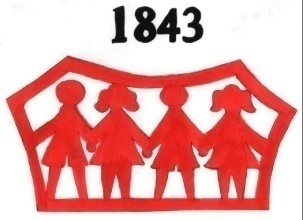 ПУ "Наша радост"СуботицаГОДИШЊИ ПЛАН РАДА УСТАНОВЕЗА ШКОЛСКУ 2017/2018. ГОДИНУАвгуст 2017. године  1.  САДРЖАЈ............................................................................................................................2   2.УВОД ..................................................................................................................................8              Полазни основи рада              Назив и адреса установе   3. МАТЕРИЈАЛНО - ТЕХНИЧKИ И ПРОСТОРНИ УСЛОВИ РАДА ....................9             3.1. Просторни услови  рада             3.2. Опремљеност установе             3.2.3. План унапређења материјално - техничких услова рада у вртићима             3.2.4. План унапређења материјално - техничких услова у централној кухињи     4. КАДРОВСКИ УСЛОВИ РАДА ...................................................................................20           4.1. Васпитно - образовни  кадар           4.2. Остали  кадар    5. ОРГАНИЗАЦИЈА ВАСПИТНО - ОБРАЗОВНОГ РАДА......................................215.1. Бројно стање деце и група5.1.1. Припремни предшколски програм5.1.2. Деца са сметњама у развоју5.1.3. Целодневни боравак5.1.4. Полудневни боравак5.1.5. Језици на којима се реализује васпитно - образовни рад5.1.6. Бројно стање деце у последњих 10 година    5.2. РИТАМ РАДА - РАСПОРЕД  СМЕНА ...............................................................26                                                                                                               	            5.2.1. Облици рада са децом   5.3. СТРУКТУРА И РАСПОРЕД ОБАВЕЗА ВАСПИТАЧА И СТРУЧНИХ.........30         САРАДНИКА У ОКВИРУ РАДНЕ НЕДЕЉЕ    5.4.   КАЛЕНДАР ЗНАЧАЈНИЈИХ АКТИВНОСТИ У УСТАНОВИ .....................31                    6. ПРОГРАМИ СТРУЧНИХ, РУКОВОДЕЋИХ, УПРАВНИХ И        САВЕТОДАВНИХ  ОРГАНА  УСТАНОВЕ                                                            6.1. ПЛАН И ПРОГРАМ РАДА СТРУЧНИХ ОРГАНА УСТАНОВЕ.....................31    6.1.1. а) План и програм рада Васпитно - образовног већа    6.1.2. б) План и програм рада Педагошког колегијума   6.1.3. в) План и програм рада Колегијума   6.1.3. г) План и програм рада састанка стручне службе, директора и помоћника           директора   6.1.4.д) План и програм рада састанака Руководилаца радних јединица у вртићу6.1.3. ПЛАН И ПРОГРАМ РАДА СТРУЧНИХ АКТИВА УСТАНОВЕ...................36                                                                6.1.3 а) Стручни Актив за Развојно планирање6.1.3.б) Актив за развој Предшколског програма6.1.3 в) Актив за самовредновање6.1.3.г) Актив за стручно усавршавање6.1.3.д) Актив за посебне и специјализоване програме6.1.3.ђ) Стручни програмски актив васпитача реализатора инклузивног програма6.1.3.е) Програмски стручни актив васпитача - за реализаторе програма  за рано           учење енглеског језика6.1.3. ж) Стручни прoграмски актив васпитача реализатора српско - мађарске           двојезичности6.1.3.з) Стручни програмски актив васпитача  у програму "Увођење језика средине"6.1.3.и)Стручни програмски актив васпитача у реализацији  програма - "Развијање комуникативних вештина на нематерњем језику -  српски, мађарски 6.1.3.ј) Програм стручног актива васпитача који ВО рад реализују на мађарском          језику 6.1.3.к) Стручни актив васпитача реализатора Прилагођеног Монтесори програма 6.1.3.л) Стручни актив васпитача који ВО рад реализују на хрватском језику 6.1.3.љ) Стручни актив медицинских сестара и васпитача јаслица 1 и 2 6.1.3.м) Стручни актив васпитача млађих узрасних група 6.1.3.н) Стручни актив васпитача средњих узрасних група 6.1.3.њ) Стручни актив васпитача старијих узрасних група 6.1.3.о) Стручни актив васпитача најстаријих узрасних група 6.1.3.п) Стручни актив васпитача забавишних група 6.1.3.р) Стручни актив васпитача мешовитих узрасних група6.1.4. ПЛАН И ПРОГРАМ РАДА СТРУЧНИХ ТИМОВА УСТАНОВЕ...................64  6.1.4. а) Тим за инклузивно образовање  6.1.4. б) Тим за заштиту деце од насиља, злостављања и занемаривања  6.1.4. в) Тим за превенцију говорних потешкоћа  6.1.4. г) Тим за повећање обухвата деце из осетљивих група у ППП  6.1.5. ПЛАН И ПРОГРАМ РАДА СТРУЧНИХ САРАДНИКА УСТАНОВЕ .........74  (АНЕКС)              6.2. ПЛАН И ПРОГРАМ РАДА РУКОВОДЕЋИХ ОРГАНА УСТАНОВЕ.............74     6.2.1. План и програм рад директора Установе ( анекс)     6.2.2. План и програм рада помоћника директора (анекс)   6.3. ПЛАН И ПРОГРАМ РАДА УПРАВНИХ ОРГАНА УСТАНОВЕ.....................75   6.3.1. Управни одбор  7. ИНДИВИДУАЛНИ ПЛАНОВИ ПРОГРАМИ РАДА ВАСПИТАЧА..................78   8. РЕДОВНИ ПРОГРАМИ ВАСПИТНО - ОБРАЗОВНОГ РАДА...........................798.1. Програм неге и васпитања деце узраста до три године8.2. Програм предшколског васпитања и образовања деце од три године до         укључивања у програм припреме за школу8.3. Припремни предшколски програм 8.4. Вртић по мери детета - Инклузивни модел рада у вртићу9. ПОСЕБНИ ПЛАНОВИ И ПРОГРАМИ ВАСПИТНО - ОБРАЗОВНОГ РАДА....859.1. Програм заштите деце од насиља, злостављања и занемаривања9.2. Програм Здравствене превенције9.3. Програм Социјалне заштите9.4.Безбедност и здравље на раду и заштита од пожара9.2. ОСТАЛИ ПРОГРАМИ9.2.А) ПРИЛАГОЂЕНИ ПРОГРАМИ ..........................................................................108                                  Преузети и прилагођени програми9.2.1.Прилагођени Монтесори програм9.2.2.Wir lehrnen Deutsch  - Daumlinchen 1 - немачко - српски програм/немачко -         мађарски програм /Хеиди програм9.2.3.Вјерски одгој у оквиру Монтесори програма9.2.Б) ПОСЕБНИ И СПЕЦИЈАЛИЗОВАНИ ПРОГРАМИ  .......................................118                          Посебни програми подршке деци и породици9.2.4.Заједно у адаптацији9.2.5.Ја полазим у школу9.2.6. Заједно у припреми за школу9.2.7.Тимска подршка развоју детета9.2. В) СПЕЦИЛАЛИЗОВАНИ ПРОГРАМИ ИЗ ПОСЕБНИХ ОБЛАСТИ ВАСПИТНО - ОБРАЗОВНОГ РАДА ЗА РАЗВОЈ ПОСЕБНИХ СКЛОНОСТИ ДЕЦЕ.....................................................................................................................................1239.2.8.Дечји хорови и оркестри9.2.9.Креативне ликовне радионице9.2.10.Развијање комуникативних вештина на нематерњем језику - српски/мађарски 9.2.11.Увођење језика средине -српски/мађарски9.2.12. First step - програм за рано учење енглеског језика9.2.13. Abc - you and me - програм за рано учење енглеског језика9.2.14. Школица плеса9.2.15.My english - програм билингвалног васпитања 9.2.16. Програм превенције и интервенције говорних тешкоћа9.2.17. Учење језика средине у двојезичним српско - мађарским групама9.2.18.Здрав вртић - програм за очување здравља и усвајање здравих навика9.2.Г) ПРИГОДНИ И ПОВРЕМЕНИ ПРОГРАМИ.........................................................................................................................1439.2.19. Деда Мраз - представе за децу9.2.20.Дечја недеља9.2.21.Клинцијада9.2.22. Ноћ музеја 9.2.23.Деца деци - музичко - ритмички програм на отвореном9.2.24.Фаршанг - покладне игре9.2.25. Летњи програм9.2.Д)ПОВРЕМЕНИ............................................................................................................1479.2.26.Позоришне представе - у позоришту и вртићу9.2.27.Једнодневни  излети9.2.28.Концерти у Музичкој школи и  вртићу9.2.29. Посете библиотеци9.2.30. Посете спортским клубовима9.2.31. Посете биоскопима        9.3. ПРОЈЕКТИ КОЈИ СЕ РЕАЛИЗУЈУ У УСТАНОВИ ..........................................150 9.3.1. Пројекат Упознавање деце са светом књиге 9.3.2. Пројекат Акционо истраживање у вртићима -  Пројекат "Хоризонтално учење- подршка рефлексивној пракси9.3.3. Пројекат Сецесија и линија 9.3.4. Пројекат Вртић у шуми  9.3.5. Пројекат Породица - то је моја снага - пројекат за подизање квалитета сарадње вртића и породице9.3.6. Пројекат  Увођење двојезичне наставе у установе васпитања и образовања на територији АПВ 9.3.7.Пројекат  Размишљајмо еколошкки 9.3.8.Пројекат  Е- TWINNING 9.3.9.Пројекат Ангажовање детета у свакодневним активностима 9.3.10.Пројекат  Успостављање Мреже практичара за подршку предшколском васпитању и образовању9.3.11.Самовредновање и унапређење простора у јаслицама – ликовне игре у јаслицама10. ПЛАН И ПРОГРАМ СТРУЧНОГ УСАВРШАВАЊА ..........................................16810.1. ПЛАН И ПРОГРАМ СТРУЧНОГ УСАВРШАВАЊА ВАСПИТАЧА, МЕДИЦИНСКИХ СЕСТАРА  - ВАСПИТАЧА И СТРУЧНИХ САРАДНИКА10.2. ПЛАН И ПРОГРАМ СТРУЧНОГ УСАВРШАВАЊА ДИРЕКТОРА..............18511. САРАДЊА СА РОДИТЕЉИМА................................................................................18711.1. Сарадња са родитељима11.1.2. Родитељски састанци11.2. Савет родитеља11.3. САРАДЊА СА ДРУШТВЕНОМ СРЕДИНОМ....................................................20112. ПРАЋЕЊЕ И ЕВАЛУАЦИЈА ГОДИШЊЕГ ПЛАНА РАДА УСТАНОВЕ....  21313. ПРОГРАМ МАРКЕТИНГА УСТАНОВЕ..........................................................................................................................21513.1. Интерни маркетинг13.2. Екстерни маркетингДЕО IIАНЕКС ГОДИШЊЕГ ПЛАНА РАДА УСТАНОВЕ2017/2018.Садржај Анекса:ИНДИВИДУАЛНИ  ПЛАНОВИ  СТРУЧНИХ  САРАДНИКА/ПЕДАГОЗИ, ПСИХОЛОЗИ, ЛОГОПЕДИ, СТРУЧНИ САРАДНИК ЗА ЛИКОВНОИНДИВИДУАЛНИ  ПЛАНОВИ:  ДИРЕКТОРА УСТАНОВЕ, ПОМОЋНИКА ДИРЕКТОРА - ТЕХНИЧКОГ ДИРЕКТОРАПОМОЋНИКА ДИРЕКТОРА   ЗА ВАСПИТНО ОБРАЗОВНИ РАД, ПОМОЋНИКА  ДИРЕКТОРА ЗА ПЕДАГОШКЕ ЈЕДИНИЦЕИНДИВИДУАЛНИ  ПЛАН СЕКРЕТАРА   УСТАНОВЕСАМОВРЕДНОВАЊЕ  РАДА  УСТАНОВЕ - ГОДИШЊИ  ПЛАН    САМОВРЕДНОВАЊАПЛАН  АКТИВНОСТИ  ИЗ  РАЗВОЈНОГ  ПЛАНА  ЗА  ТЕКУЋУ  ШКОЛСКУ ГОДИНУПОСЕБНИ И СПЕЦИЈАЛИЗОВАНИ ПРОГРАМИВАСПИТНО - ОБРАЗОВНИ КАДАРПЛАН СТРУЧНОГ УСАВРШАВАЊА  АДМИНИСТРАТИВНЕ СЛУЖБЕПЛАН ГОДИШЊИХ ОДМОРА ЗАПОСЛЕНИХ                                        Биљана Бошњак, стручни сарадник  - педагог                                          Координатор за израду Годишњег плана рада Установе2. УВОД2.1. ПОЛАЗНИ ОСНОВИ РАДАГодишњи план рада Предшколске установе "Наша радост" за 2017 - 2018. школску годину, писан је на основу:2.1.1.Закона о Основама система образовања и васпитања из 2009. члан 41 и 89, измена Закона из 2011. и 2013. године.2.1.2.Закона о  Предшколском васпитању и образовању (2010)2.1.3.  Остали закони који регулишу поједине делатности Установе;Правилник о условима за упис, пријем и испис деце у Предшколске установе "Наша радост";Правилник о раду Педагошког колегијума;Правилник о раду Стручног колегијума;Правилник о понашању деце, родитеља и запослених у Предшколској установи "Наша радост";2.1.4. Предшколски програм2.1.5. Извештај о плану праћења и евалуације Годишњег плана рада за 2016/17.школску годину2.1.6. Развојни план Установе донет на период од (2015 - 2018) и приоритета донетих Развојним планом и на основу Годишњег плана самовредновања2.2. НАЗИВ И АДРЕСА УСТАНОВЕСедиште Предшколске установе "Наша радост" се налази у улици Антона Ашкерца бр.3,Тел: 024/64 64 10Факс: 024 64 64 11e -mail: nasaradost@mts.rsweb: nasaradost.edu.rs3. МАТЕРИЈАЛНО - ТЕХНИЧKИ И ПРОСТОРНИ УСЛОВИ РАДА 3.1. Просторни услови радаУ оквиру Установе постоји 53 вртића за боравак деце, односно 54, узимајући у обзир одељење при Болници. У оквиру Предшколске установе „Наша радост“, налазе се објекти наменски грађени за боравак деце и они који су адаптирани за њихов боравак. Табела бр. 1Преглед наменски грађених објеката са израженим капацитетима, површином објекта, дворишта и адресомТабела бр. 2Преглед других прилагођених  и адаптираних простора за боравак деце са израженим капацитетима, површином објекта, двориштем и адресомОбјекат за припрему хране за Предшколску установу   „Наша радост"Храна се припрема у централној кухињи у објекту „Шумица“ у улици Банијска бб. Из централне кухиње дистрибуира се храна у све наше вртиће, осим приградских насеља, који обезбеђују исхрану на други начин.  Капацитет централне кухиње је око 450 оброка.Радне собе за Припремни предшколски програмСве радне собе за Припремни предшколски програм су опремљене у складу са дечјим потребама и узрастом (столови столице, играчке, дидактички материјали). Припремни предшколски програм одвија се у 78 радних соба. 13 радних соба се налази при основним школама.3.2.ОПРЕМЉЕНОСТ УСТАНОВЕ3.2.1. Опремљеност средствима за васпитно - образовни  рад         а) БиблиотекаНа нивоу Установе постоји библиотека у којој се могу наћи стручни наслови издавача, како из земље тако и из иностранства, на српском, мађарском, енглеском, немачком, хрватском и чешком језику. Сваки вртић располаже својом малом библиотеком, како стручних наслова, тако и литературе за децу предшколског узраста. Планира се обогаћивање фонда библиотеке, како на нивоу Установе, тако и библиотека у вртићима, у договору са стручним сарадницима и према материјалним могућностима.     б) Дидактички материјали Свака васпитна група је опремљена дидактичким материјалима и играчкама у складу са узрастом деце. У три вртића који спроводе Монтесори програм све су васпитне групе опремљене колекцијом Монтесори дидактичког материјала. Акценат набавке игрчака и дидактичког материјала биће пре свега на опремању група која захтевају допуну.  У циљу ефикаснијег и економичнијег опремања васпитних група дидактичким материјалом у току предходних  година формиране су две комисије за израду Стандарда за опремање васпитних група и вртића дидактичким материјалом и реквизитима.  Израђени Стандарди ће се примењивати у свим васпитним групама, тако да ће се добити јасне смернице за опремање васпитних група, посебно по приоритетима, на основу реалних потреба, па ће се сходно расположивим средствима вршити набавка.     в) Аудио – визуелни апаратиТоком радне године планира се набавка АВ средстава према могућностима и потребама. Различити едукативни и музички ЦД-ови  за децу од 1 – 6,5 година биће дистрибуирани у све вртиће. Установа поседује два пројектора, два видео – бима, графоскоп и фотоапарат.    г) Технички апарати, машинеКао и претходних година сукцесивно ће се замењивати дотрајали  усисивачи, други апарати и машине.  3.2.2.Службени аутомобили и друга возила Табела бр. 3Службена возила3.2.3. План унапређења материјално - техничких услова рада у вртићима	Табела бр. 43.2.4. План материјално - техничких услова у централној кухињиТабела бр.54. КАДРОВСКИ УСЛОВИ РАДА  Табела бр. 6Преглед броја запослених према профилима стручности  4.1. ВАСПИТНО - ОБРАЗОВНИ  КАДАРНАПОМЕНА: У Анексу је приложен списак васпитно - образовног кадра са именом, презименом, стажом и другим потребним подацима;     4.2.ОСТАЛИ  КАДАР        Директори, помоћници директора, стручни сарадници, секретар,  административно         особље, техничко особље;НАПОМЕНА: У Анексу је приложен списак осталог кадра са именом, презименом, стажом и другим потребним подацима;5. ОРГАНИЗАЦИЈА ВАСПИТНО-ОБРАЗОВНОГ РАДАЗа послове управљања и руковођења Установом  задужен је директор Јашо Шимић. Послове техничког директора обавља Војнић Вељко.Послове око организације рада у свакој јединици обављају помоћници директора, васпитачи: Мирјана Гуриновић, Шимић Дајана и Лошонци Слука Виолета.За послове организовања рада на нивоу вртића су задужени руководиоци радне јединице  вртића.За праћење и унапређивање васпитно-образовног рада сваки вртић има свог педагога, психолога и логопеда. За праћење специфичних програма који се у вртићу реализују задужени су координатори тих програма.За послове организације и координације рада из области превентивне здравствене заштите задужене су медицинске сестре на превентиви, Влаховић К. Андреа и Томек Ева и Токоди Кристина,  лице за безбедност и заштиту на раду.За послове организације и координације рада из области исхране задужен је координатор кухиње Љиљана Беатовић, технолог.Стручни сарадник за ликовно, Љубица Сутуровић, обавља послове унапређивања васпитно – образовног рада из области ликовног васпитања у свим вртићима.За послове организације и координације рада техничке службе задужен је  Златко Петрик, шеф техничке службе.5.1. БРОЈНО СТАЊЕ ДЕЦЕ И ГРУПАУ овој школској години у Установу је уписано 3946 деце рођене од марта 2011 до 2016. године. Деца су распоређена у 194 група. Од тога је 600 деце распоређено у 35,5 јаслених група, 2806 деце у 117 обданишних група 540 деце је распоређено у 42 група полудневног  боравка. Број деце која се налазе у групи на болничком лечењу креће се до 10 деце. У табелама је приказан  преглед деце по узрасту, години рођења, језику и облику рада.Табела бр. 7Бројно стање деце и група у целодневном боравкушколска 2017/2018. година          5.1.1. Припремни предшколски програмТабела бр. 8Број деце у полудневном боравку – узраст и језик5.1.2. Деца са сметњама у развојуТабела бр. 95.1.3. Целодневни боравак	Табела бр. 10Број група и деце  у целодневном боравку  - јасле, обданиште према нормативима и проценти заступљености	5.1.4. Полудневни боравак	Табела бр. 11Број група и деце у полудневном боравку према нормативима и процентима заступљености5.1.5. Језици на којима се реализује ВО радВаспитно – образовни рад у Установи реализује се на српском, мађарском и хрватском језику, уважавајући карактеристику наше средине у којој постоје породице у којима се негују два или три језика. Подржавајући модел развоја језика у двојезичним породицама, Установа је наставила са развијањем програма рада у оквиру којег су унутар једне групе једнако заступљена два језика – српски и мађарски.Поред овог модела рада, настављена је и реализација двојезичних програма у оквиру којих деца уче по један страни језик – енглески или немачки.У  Установи су заступљени програми за развој комуникативних способности на нематерњем језику – српски и мађарски као и програми за развој комуникативних способности на страном језику – енглески језик. Васпитачи који реализују активности на развоју комуникативних способности имају за то одговарајуће знање стечено у току континуиране едукације, а њихов рад се систематски прати од стране координатора програма.Табела бр. 12Број група, језик и број деце од  3 године до поласка у школу5.1.6. Бројно стање деце у последњих 10 година	Табела бр. 13	5.2. РИТАМ РАДА УСТАНОВЕ		Време боравка деце у полудневном боравку износи 5 часова, иако нови Закон о предшколском васпитању и образовању предвиђа 4 часа трајања ППП. То значи да Установа ради један сат дуже од прописаног. Време боравка деце у целодневном боравку износи 11 часова.  У складу са исказаним потребама родитеља за смештањем деце у послеподневним часовима и ове године ће се организовати реализација васпитно – образовног програма за децу од 3 до 5,5 година у вртићу „Шумица“ у трајању од 10 часова и то у периоду од 12.00 до 22.00 сата. Полудневни боравак се у зависности од просторних могућности објекта организује и у преподневним и у послеподневним часовима, а у већини вртића се васпитно – образовни рад се одвија по сменама које прате смене у најближој школи – месечно или квартално.Распоред сменаТабела бр. 14Преглед објеката  у којима се организује целодневни боравак деце, са бројем група и радним временомТабела бр. 15Преглед објеката  у којима се организује полудневни боравак деце са бројем група  и радним временом Напомена:У Болници се налази једно одељење за децу предшколског и школског узраста, где је запослена 1 васпитачица из Установе.Радна година траје од 1. IX 2017. до 31. VIII 2018. године, а за децу у припремном предшколском програму према календару који је донет од стране Покрајинског секретара за образовање.  5.3. СТРУКТУРА И РАСПОРЕД ОБАВЕЗА ВАСПИТАЧА И СТРУЧНИХ                 САРАДНИКА У ОКВИРУ РАДНЕ НЕДЕЉЕ Табела бр. 16Структура и распоред обавеза васпитача у оквиру радне недеље	Табела бр. 17Структура и распоред обавеза стручних сарадника у оквиру радне недеље   5.4.   КАЛЕНДАР ЗНАЧАЈНИЈИХ АКТИВНОСТИ У УСТАНОВИ Табела бр. 186. ПРОГРАМИ СТРУЧНИХ, РУКОВОДЕЋИХ, УПРАВНИХ И САВЕТОДАВНИХ ОРГАНА УСТАНОВЕ6.1. ПЛАН И ПРОГРАМ РАДА СТРУЧНИХ ОРГАНА ОРГАНА УСТАНОВЕТабела бр. 196.1.1. a) План и програм рада Васпитно - образовног већа за 2017/18. школску годину6.1.2. б) План и програм рада Педагошког колегијумаТабела бр. 20План и програм рада Педагошког колегијума за 2017/18. школску годину6.1.3. в) План и програм рада КолегијумаЧланови Колегијума:	         План и програм рада КОЛЕГИЈУМА за школску 2017/2018. годину	Табела бр. 216.1.3. г) План и програм рада састанка  стручне службе,  помоћника директора и директора УстановеТабела бр. 226.1.4. г) План и програм рада састанака Руководилаца радних јединица у вртићу 	табела бр. 236.1.3. ПЛАН И ПРОГРАМ РАДА СТРУЧНИХ АКТИВА УСТАНОВЕ6.1.3. а) Стручни Актив за Развојно планирањеПредседник актива: Виолета Врцељ Одри, педагогЧланови Актива за развојно планирање на нивоу установе су: Јашо Шимић, директорДавор Дулић, председник УОМирјана Гуриновић, помоћник директораВиолета Лошонци Слука, помоћник директораДајана Шимић, помоћник директораСнежана Флего, помоћник директораВиолета Врцељ Одри, педагогЈасмина Кукић, педагогМилана Јовићевић, психологДијана Копуновић Торма, спец. психолог Ержебет Бедросиан, педагогЈасна Скендеровић, логопедМарта Пертет, логопедБиљана Бошњак, педагогБисерка Јовановић, психологЧланови актива на нивоу педагошких јединица ће се утврдити у току  септембра 2017. године. Приоритети Актива за Развојно планирање у 2017/2018. години ће бити:Подршка Тимовима вртића у реализацији планираних активности из Акционог планаТабела бр. 24Акциони план Стручног актива за Развојно планирање у 2017/2018. години6.1.3. б) Актив за развој Предшколског програмаПредседник Актива: Јасмина Кукић, педагогПриоритети рада актива за 2017/18. год.Преиспитивати улогу Актива у развијању предшколског програма  Дефинисати улогу Актива у различитим правцима развоја Предшколског програма Диверсификација облика и програма предшколсков васпитања и образовањаУнапређивање приступа деци у примене реалних програмаПроналажење нових модела рада стручних актива и тимова ради синхронизације ефеката у  области стручног усавршавања запосленихРевидирати постојећи документ уношењем нових програмима, који се реализују са децомПреиспитивати, кроз отворену дискусију, Нове основе програма, ради разјашњавања основних термина и постулата социокултурне теорије васпитања, на којој су засновани Нови основи предшколског програмТабела бр. 25План рада Актива за 2017/2018. годину6.1.3. в) Актив за самовредновањеПриоритетни задатак рада Актива за 2017/18. Председник актива: Милана Јовићевић, психологЧланови Актива за самовредновање на нивоу Установе:Милана Јовићевић, председник АктиваСнежана Јоцић, васпитачМарта Пертет, логопедЧила Фараго, васпитачБиљана Бошњак, педагогЕлза Фаркаш, Члан УОВиолета Врцељ Одри, педагогСнежана Флего, помоћник директора- саветник за ВО радМирјана Гуриновић, помоћник директора Виолета Лошонци Слука. помоћник директораДајана Шимић, помоћник директораЈасмина Кукић, педагогМарина Пиуковић, васпитачСнежана Дутина Давчик, представник Савета родитељаУнапређење протокола за  за самовредновање васпитно-образовног рада и дечијег рада и напредовањаПроценити квалитет и функционалност простора вртића у оквиру свих стандарда квалитета и одредити приоритете за унапрећењеТабела бр. 26План рада Актива  за 2017/18.годину6.1.3 в) Актив за стручно усавршавањеПрограм рада Актива за стручно усавршавање васпитача, медицинских сестара-васпитача и стручних сарадникаПредседник актива: Ержебет Бедросиан, педагогЧланови актива: Јасмина Кукић, педагог; мр Дијана Копуновић Торма, психолог; Повремени чланови: председници узрасних актива; директор; планер аналитичар; шеф рачуноводства; помоћници директора;Приоритетни циљеви:Ефикасно и тачно вођење евиденције о сталном и обавезном стручном усавршавању васпитача, медицинских сестара-васпитача и стручних сарадника;Унапређивање компетенција васпитача, медицинских сестара-васпитача и стручних сарадника према утврђеним потребама;Приоритетни задаци:Уградити потребне промене у електронску евиденцију установе о стручном усавршавању запослених;Оснаживање васпитача за правилно вођење своје евиденције о свим облицима стручног усавршавања;Рад на обезбеђивању доступности за што већи број запослених за све облике стручног усавршавања, поготово за акредитоване семинаре и стручне скупове;Рад на усклађивању садржаја свих облика стручног усавршавања са потребама запослених, (интересовање запослених, приоритетни циљеви Развојног плана установе, резултати самовредновања установе) узимајући у обзир материјалне могућности установе;Табела бр. 27План активности Актива за 2017/18. годину6.1.3. д) Актив за посебне и специјализоване програмеЧланови Актива: Марта Пертет, логопед; Бисерка Јовановић, психолог;  Сандра Зекић, правник;  Весна Јанечић-шеф рачуноводстваКоординатор : Бисерка Јовановић, психолог		Табела бр. 28План рада Актива за 2017/18. школску годину6.1.3.ђ) Стручни програмски Актив васпитача реализатора инклузивног програмаКоординатор мр Дијана Копуновић Торма, психолог и психотерапеутТабела бр. 29т6.1.3. е) Програмски стручни Актив васпитача  - за реализаторе програма за рано учење енглеског језика„ABC – you and me - 123 - ја и ти"Председник стручног актива: Виолета Врцељ Одри, педагог Приоритет рада Актива за ову програмску годину су:Унапређење реализације програма на основу самоевалуације Размена искустава реализатора у примени метода, техника, материјала у раду са децом Табела бр. 30План рада Актива за реализаторе програма енглеског језика6.1.3. ж) Стручни програмски актив васпитача реализатора српско - мађарске двојезичностиНа основу резултата процеса самовредновања за наредни период рада програмског актива, у договору са васпитачима, одабрани су сегменти в.о. рада за даље унапређивање.Радиће се на унапређивању в.о. рада кроз различите моторичке игре и активности. Стимулисањем моторике утичемо на развој моторике говорних органа те на развој функционалне двојезичности.Утицај импулса из мишића руку је од великог  значаја у детињству и утиче на формирање моторних говорних области, те ће игрице које укључују покрете прстију бити више заступљене у в.о. раду.Приоритетни циљеви за планирану школску годину:Подизање стручне компетенције васпитача-почетника;Задаци за планирану школску годину:Пружање стручне помоћи васпитачима на унапређивању васпитно-образовног рада Пружање помоћи васпитачима почетницима ( до 5 година радног стажа);Координатор програма: Бисерка Јовановић, психологТабела бр. 31План и програм рада стручног  Актива двојезичних српско-мађарских група за  2017-18  годинуз) Програм стручног актива васпитача у програму "Увођење језика средине - српског/мађарског језика" 
Председник актива: Ержебет Бедросиан, педагогЧланови актива: васпитачи реализатори програма; помоћници директора;Приоритетни циљеви:Радити на одрживост програма и повећати број васпитних група у програму;подизање ниво компетенције васпитача из области методике васпитно-образовног рада у оквиру програмастручно оспособљавање васпитача почетника за планирање и спровођење програма;Приоритетни задаци:Радити на одрживост програма и повећати број васпитних група у програму;Пружање помоћи васпитачима у усклађивању програмских захтева са специфичностима програма;Рад са васпитачима на израду дидактичког материјала, прикупљању и коришћењу материјала;Пружање помоћи васпитачима у планирању активности;Иницирање и пружање помоћи васпитачима у разумевању и коришћењу специфичне методике рада у реализацији програма;Обезбеђивање неопходне стручне литературе за реализацију програма;Табела бр. 32План активности Актива за 2017/18. годину6.1.3.и) Стручни програмски Актив васпитача у реализацији  програма "Развијање комуникативних вештина на нематерњем језику -  српски, мађарски  Координатор: Силвија Ловаш, васпитачТабела бр. 33План рада Актива за 2017/18. школску годину6.1.3. ј) Програм стручног Актива који ВО рад реализују на мађарском језикуПредседник стручног актива: Ержебет Бедросиан, педагогЧланови актива: васпитачи који ВО рад изводе на мађарском језику, васпитачи који ВО рад реализују у двојезичним (С/М) групама, Лошонци Слука Виолета, помоћник директора, Приоритетни циљеви за планирану школску годину:Подизање стручне компетенције васпитача у планирању свог васпитно-образовног рада - са посебним освртом на пројектно планирање;Умеће васпитача за спровођење планираног у конкретној пракси;Подизање стручне компетенције васпитача-почетника;Задаци за планирану школску годину:Пружање помоћи васпитачима у усклађивању програмских захтева са специфичностима услова рада;Пружање стручне помоћи васпитачима на унапређивању квалитета ВО рада увођењем иновација и иницирањем коришћења савремених метода и облика рада;Пружање помоћи васпитачима почетницима ( до 5 година радног стажа);Унапредити процес праћења дечјег развоја и напредовања;Приоритени циљеви и задаци су одређени на основу резултата праћења ВО рада васпитача који ВО рад изводе на мађарском језику, приоритетних циљева и задатака из Развојног плана установе, на основу приоритетних циљева и задатака Годишњег плана и програма рада установе.Табела бр. 34План активности Актива за 2017/18. годинук) План и програм стручног актива васпитача реализатора Прилагођеног Монтесори програма      Председник актива: Ержебет Бедросиан, педагог Чланови актива: васпитачи који реализују Прилагођени Монтесори програм      (васпитачи из вртића: "Невен", "Марија Петковић-Сунчица" и "Марија Петковић-Бисер"), и Дајана Шимић, помоћник директора.Приоритетни циљеви за планирану школску годину:Унапређивање квалитета реализације Прилагођеног Монтесори програма – са освртом на могућности и начине коришћења Монтесори материјала;Подизање стручне компетенције васпитача за реализацију Прилагођеног Монтесори програма;Задаци за планирану школску годину:Пружање помоћи васпитачима у усклађивању програмских захтева са специфичностима контекста;Мотивисање васпитача на учешће у разним облицима стручног усавршавања из области Монтесори педагогије;Приоритени циљеви и задаци су одређени на основу анализе Годишњег извештаја о реализацији програма.Табела бр. 35План активности Актива за 2017/18. годину6.1.3. л) Стручни Актив васпитача који ВО рад реализују на хрватском језикуПриоритети рада актива васпитача на хрватском језику су:Размена искустава васпитачаПовезивање са институцијама на хрватском језикуПредседник Актива је Марија СкендеровићТабела бр. 36План рада Актива васпитача на хрватком језику за 2017/18. годину6.1.3.љ) Стручни Актив медицинских сестара и  васпитача  јаслица  1 и 2  Председник Актива медицинских сестара и васпитача јаслица 1: Валентина Мојсић,  медицинска сестра - васпитач Председник Актива медицинских сестара и васпитача јаслица 2: Ана Бриндза,  васпитачКоординатор Актива медицинских сестара и васпитача - јаслица 1 и 2: Јасмина Кукић, педагогПриоритети  рада Актива у 2017/18. год. Стручно усавршавање медицинских сестара - васпитача и васпитача који раде у јаслицама Унапређивање сарадње са породицом  Ликовне игре у јаслицама  Самовредновање и унапређење простора у јаслицама  Табела бр. 37План рада Актива јаслица 1 и 2  у 2017/2018. години6.1.3. м) Стручни Актив васпитача млађих узрасних група Приоритети рада актива: Подизање стручне компетенције васпитача у планирању свог васпитно-образовног рада; Председник актива: Лејла Насер, васпитачКоординатор актива: Јасна Скендеровић, логопедТабела бр. 38План рада Актива за 2017/18. годинут6.1.3.н)  Стручни Актив васпитача средњих узрасних групаКоординатор: Марта Пертет, логопедПредседник актива: Наташа Стојић, васпитач
Табела бр. 39План рада Актива за 2017/2018. годину6.1.3.њ) Стручни Актив васпитача старијих узрасних група  Председник актива: Зорица ХусарТабела бр. 40План рада Актива за 2017/18. годину6.1.3. о) Стручни Актив васпитача  најстаријих узрасних групаПредседник Актива: Радмила СтантићТабела бр. 41План рада Актива за 2017/18. годину6.1.3. п) Стручни актив васпитача забавишних групаПриоритети рада Актива за 2017/18. год. :Унапредити процес самоевалуације процеса планирањаОснажити васпитаче за хоризонталну евалуацијуПредседник  Актива забавишних група: Миљана БоићТабела бр. 42План рада Актива з 2017/18. годину6.1.3. Стручни актив мешовитих узрасних групаПриоритети рада Актива у 2017/18. годиниПружање подршке породици и унапређење квалитета сарадње са породицомПредседници Актива: Зоран Ивошевић, васпитач, прва педагошка јединицаЈосипа Гулишија, васпитач,  друга педагошка јединицаРадивоје Јанчић, васпитач, трећа педагошка јединицаКоординатор Актива: Биљана Бошњак, педагогТабела бр. 43План рада Актива за 2017/2018. годинуПЛАН И ПРОГРАМ СТРУЧНИХ ТИМОВА УСТАНОВЕа)Тим за инклузивно образовањеТабела бр. 44Табела бр. 45План рада Тима за 2017/18. годинуб) Тим за заштиту деце од насиља, злостављања и занемаривањаЧланови Тима на нивоу Установе: Јашо Шимић, директор Установе, Виолета Лошонци Слука, помоћник директора, Мирјана Гуриновић, помоћник директора, Дајана Шимић, помоћник директора, Дијана Копуновић Торма, психолог, Јасна Скендеровић, логопед, Сандра Зекић, правник, Зоран Ивошевић, васпитач, Драгана Гајић, васпитач, Соња Ромић, васпитач, Нинослава Биршан, родитељ - Савет родитеља.Координатор Тима: Биљана Бошњак, педагогЧланови Тима на нивоу вртића: Помоћник директора, стручни сарадници вртића, васпитачи, шеф вртића и родитељи.Приоритети рада тима за школску 2017/18.годину:Подстицање и праћење функционисања Унутрашње заштитне мреже, ради постизања позитивних ефеката у решавању случајеваПраћење имплементације иновативних активности из области превенције насиљаТабела бр. 46План рада Тима за 2017/18. годину6.1.4.в) Тим за превенцију говорних потешкоћа               Приотитетни задаци  Тимa за школску 2017-2018 године: -Едукација васпитача о превенцији дислексије ( чланови Тима за превенцију говорних        поремећаја Установе. -  Израда плаката за игре и активности и покретом до задовољног детета  - Организовање радионица-деца, родитељи и васпитачи    Табела бр. 47План рада Тима за 2017/18. годину6.1.4.г) Тим за повећање обухвата деце из осетљивих група у ПППКоординатор Тима: Снежана Флего, саветник директораЧланови Тима: Јасмина Кукић, педагог, Јасна Скендеровић, логопед, Биљана Бошњак, педагог, Дијана Копуновић Торма, психологПриоритети Тима:Повећање обухвата деце из осетљивих групаТимски рад са партнерима на нивоу локала (заједничке активности и сарадња)Мотивисање родитеља да децу упишу у ПППТабела бр. 48План активности Тима за 2017/18. школску годинуНАПОМЕНА: 	 Годишњи план и програм рада стручних сарадника Установе налази се  у Анексу документа.Стручни сараднициПедагози: Ержебет Бедросиан - (6.1.5. а) , Јасмина Кукић (6.1.5. б),            Виолета Врцељ Одри( 6.1.5. в), Биљана Бошњак (6.1.5. г);Психолози: Милана Јовићевић (6.1.5. д), Дијана Копуновић Торма (6.1.5. ђ), Бисерка Јовановић ( 6.1.5.е); Логопеди: Марта Пертет (6.1.5. ж), Јасна Скендеровић ( 6.1.5. з);Стручни сарадник за ликовно: Љубица Сутуровић (6.1.5. и);ПЛАН И ПРОГРАМ РАДА РУКОВОДЕЋИХ ОРГАНА УСТАНОВЕ6.2.1. Јашо Шимић, директор Установе6.2.2. Вељко Војнић, помоћник директора, технички директор6.2.3. Снежана Флего, помоћник директора за ВО рад6.2.4. Мирјана Гуриновић, помоћник директора, задужена  за прву педагошку јединицу6.2.5. Виолета Лошонци Слука, помоћник директора,  задужена  за другу педагошку јединицу6.2.6. Дајана Шимић, помоћник директора,  задужена за трећу педагошку јединицу6.3.ПЛАН И ПРОГРАМ РАДА УПРАВНИХ ОРГАНА УСТАНОВЕ6.3.1. УПРАВНИ ОДБОРПредседник Управног одбора и број телефона:Давор Дулић, проф. физичког васпитања (број мобилног телефона 064/3102481)Чланови Управног одбора :Напомена: Олга Андрић, економски техничар, представник родитеља је разрешена функције члана Управног одбора Решењем број:  I-00-022-383/2014, 25.09.2014. године, и у место ње је истим Решењем именована Кристина Пастор, инжењер информатике.Табела бр. 49План и програм рада УПРАВНОГ ОДБОРА за школску 2017/2018. годинуНачини праћења реализације плана и програма рада Управног одбора: увидом у записнике са седница УО.Носиоци праћења: председник УО, секретар установе.ИНДИВИДУАЛНИ ПЛАНОВИ И ПРОГРАМИ  ВАСПИТАЧАПланови васпитно - образовног плана за сваку васпитну групу деце се налази у радним књигама васпитача и медицинских сестара - васпитача. Планира се по А и Б моделу: дневно, недељно, етапно, по пројектима. Евиденцију о пшраћењу планирања реализације и евалуације васпитно - образовног рада воде стручни сарадници преко инструмената за праћење васпитно - образовног рада.   8. РЕДОВНИ ПРОГРАМИ ВАСПИТНО - ОБРАЗОВНОГ РАДА    8.1. Програм неге и васпитања деце узраста до три годинеРад са децом јасленог узраста одвија се према Основама програма неге и васпитања деце узраста од шест месеци до три године, где се истиче да се  ''васпитање и нега деце врши стварањем повољне васпитне средине  у којој ће дете стицати искуства по сопственом програму, откривајући себе и своју околину, у којој ће бити активно у складу са својим потребама и могућностима''. У раду са децом јасленог узраста полази се од принципа јединства неге и васпитања. Процес неге и васпитања прилагођава се сваком детету, његовим потребама и могућностима. Нега подразумева и превентивну здавствену заштиту, којом се чува здравље деце и превенирају болести. Игра има централно место у раду са децом као водећа активност кроз коју деца расту, развијају се и уче. Игра омогућава, подстиче и култивише спонтане изразе и понашања детета, а такође омогућава поштовање дечјих особености у начину откривања себе и света око себе.у вртићу, што додатно представља  стресогени фактор, који исцрпљује стручне и личне капацитете сестара и васпитача у јаслицама. 8.2. ПРОГРАМ ПРЕДШКОЛСКОГ ВАСПИТАЊА И ОБРАЗОВАЊА ДЕЦЕ ОД ТРИ ГОДИНЕ ДО УКЉУЧИВАЊА У ПРОГРАМ ПРИПРЕМЕ ЗА ШКОЛУОснове програма заснивају се на хуманистичком схватању развоја детета, које наглашава унутрашње снаге детета на које се ослања приликом деловања на његов развој и средину која подстиче испољавање тих снага.Рад са децом узраста од три до пет и по година одвија се према Основама програма предшколског васпитања и  образовања деце од три године до укључивања у програм припреме за школу.  Установа, својом организацијом и мноштвом улога које има у односу на децу и породицу:   Обезбеђује сигурну средину у којој се свако дете осећа прихваћено и вољено и у којој оно оптимално расте и развија се Обезбеђује средину која детету пружа богату и разноврсну размену и комуникацију са вршњацимаДаје подршку породици у васпитању дететаКомпензује социјално депривирајуће услове у којима нека деца одрастајуУкључује децу ометену у развоју у редовне васпитне групе Додатно стимулише развој обдарене деце Доприноси сазревању деце за школско учење.Основе програма предшколског васпитања и образовања за овај узраст  разрађене су  у два модела: модел А и модел Б.Модел А гравитира отвореном систему васпитања и акционом развијању програма, зависно од интересовања деце, док Модел Б има карактеристике когнитивно-развојног програма и разрађене васпитно-образовне циљеве, задатке васпитача и типове активности, међу којима васпитачи бирају и разрађују их зависно од потреба, могућности и интересовања конкретне деце у групи. У пракси наше установе васпитачи се слободно и самостално опредељују за модел по коме ће радити. 8.3. ПРИПРЕМНИ ПРЕДШКОЛСКИ ПРОГРАМОстваривање Припремног предшколског програма доприноси програмском и организационом повезивању предшколског и основног образовања и васпитања, што обезбеђује континуитет у васпитању и образовању деце и олакшава им прелаз из једне средине у другу.Укључивање све деце у припремне предшколске групе има компензаторску функцију. На тај начин се свој деци обезбеђују услови за проширивање и сређивање социјалног и сазнајног искуства, чиме се ублажавају социо-културне разлике и обезбеђује донекле подједнак старт за полазак у школу.Програм представља допуну породичном васпитању. Отворен је за потребе детета и породице. Полази од права родитеља да активно учествују у подизању и васпитавању свог детета, чиме се унапређује васпитна компетенција породице. За дете предшколског узраста је важно да у години пред полазак у школу борави у подстицајној, осмишљеној и организованој средини, да учествује у програму, који је за њега развојно значајан, који уважава његове потребе, интересовања и могућности и на најбољи начин подстиче његов  психофизички развој.Непосредни циљ припреме деце за полазак школу је да се допринесе њиховој зрелости или готовости за живот и рад какав их очекује у основној школи. Како је припрема за полазак у школу процес који траје током читавог предшколског периода, овај циљ се остварује у контексту подстицања општег и целовитог развоја детета. Готовост за полазак у школу је спремност детета да стиче и развија вештине, способности и знања, које су основ за даље школовање. Спремност подразумева физичку, интелектуалну, социјалну и емоционалну зрелост, као и претходна искуства и мотивацију за учење. Резултат је природног процеса сазревања и активног и мотивисаног учења.8.4. ВРТИЋ ПО МЕРИ ДЕТЕТА - ИНКЛУЗИВНИ МОДЕЛ РАДА У ВРТИЋУКоординатор: мр Дијана Копуновић Торма, психолог и психотерапеутСавремени концепт образовањаУ складу са тенденцијом да се вртић прилагоди сваком детету и жељом да се и деце са сметњама у развоју обезбеди што квалитетнији живот у вртићу, у ПУ "Наша радост" се од 2000/01. године примењује инклузивни модел рада са децом. Од 2010. године инклузивни програм је у нашој земљи и законски регулисан.Активости које се дешавају у вртићима, подстичу комуникацију и омогућавају усвајање социјалних норми. Вршњаци без сметњи у развоју представљају позитиван модел и они су драгоцени у подстицању развоја вештина и усвајању знања које се стабилизују са много мање интервенција него када са децом са сметњама у развоју раде само одрасли. Основни циљОсновни циљ програма је подстицање развоја и укључивање деце са сметњама у развоју у групу вршњака без развојних тешкоћа.Посебни циљевиПосебни циљеви  подразумевају: Укључивање деце са сметњама у развоју предшколског узраста у редовне групе вртића на територији Суботице и Развијање адекватних метода рада, који омогућавају пуну интеграцију деце са развојним тешкоћама под једнаким условима који постоје за осталу децу, а који уз адекватну подршку воде квалитетнијем задовољавању потреба све деце у групи.Табела бр. 50Табела бр. 51Акциони план реализације програма "Вртић по мери детета"ПОСЕБНИ ПЛАНОВИ И ПРОГРАМИ ВАСПИТНО - ОБРАЗОВНОГ РАДА9.1. ПРОГРАМ ЗАШТИТЕ ДЕЦЕ ОД НАСИЉА, ЗЛОСТАВЉАЊА И ЗАНЕМАРИВАЊАЗаштита деце од насиља у васпитно - образовним установама је сложен процес у коме   учествују сви - запослени, деца, родитељи, старатељи као и локална заједница.Стварање услова за безбедно одрастање и заштита деце од насиља приоритетан је задатак образовно - васпитних установа, али и свих институција које се баве децом.Превенција насиља је један од приоритета у остваривању васпитно - образовног рада и саставни део је Годишњег плана рада и Развојног плана Установе.Законом о Основама система васпитања и образовања, Установа је у обавези да спроводи Програм заштите деце од насиља, злостављања и занемаривања.Принципи на којима се заснива Програм заштите деце од насиља, злостављања и занемаривања су следећи:Право на живот, опстанак и развој;Најбољи интерес детета;Спречавање дискриминације;Активно учешће деце, давањем могућности да јасно искажу своје мишљење;Програм има као општи циљ унапређивање квалитета живота деце у Установи применом мера превенције, ради стварања безбедне средине, и мера интервенције у ситуацијама када се јавља насиље, злостављање и занемаривање.Програм садржи превентивне активности  које Установа може и треба да примени да би се спречило насиље. Такође, садржи и мере интервенције које се предузимају када се насиље догоди. Програм је припремљен са намером да се допринесе стварању безбедне средине и обавезан је за све субјекте у васпитно - образовном процесу.Принципи Програма су:Право на живот, опстанак и развојНајбољи интерес дететаСпречавање дискриминацијеАктивно учешће деце, давање могућности да јасно искажу своје мишљењеОпшти циљ Програма је унапређивање квалитета живота деце у Установи применом мера превенције, ради стварања безбедне средине, и мера интервенције у ситуацијама када се насиље јавља.Координатор програма: Биљана Бошњак, педагогПриоритет: Подстицање и праћење функционисања Унутрашње заштитне мреже, ради постизања позитивних ефеката у решавању случајева	Табела бр. 52План активности програма за 2017/18.годину9.2.ПРОГРАМ ЗДРАВСТВЕНЕ ПРЕВЕНЦИЈЕКоординатори програма: Томек Ева и Влаовић Ковачев Андреа, медицинске сестре на превентивиЗадаци на реализацији основа програма превентивне здравствене заштитеПолазећи од Правилника и упутства за спровођење превентивне здравствене заштите, планирају се активности како би се очувало и унапредило здравље деце у колективу.Планира се следеће:  Организација колективних и индивидуалних санитарних прегледа запослених који подлежу Правилнику о обавезним здравственим прегледима и контрола важећих санитарних књижица запосленихТребовање потрошног-хигијенског  материјала по вртићимаТребовање хигијенског материјала за децуОбезбеђивање и дистрибуција санитетског материјала по вртићима (приручна зидна апотека).Праћење и утврђивање здравствено хигијенских услова у Установи на основу контролног листаКонтрола општих хигијенско-епидемиолошких услова у простору где бораве децаПраћење изваштаја о бактериолошкој и хемијској анализи узорковања воде ,и брисеваОспособљавање запослених за пружање Прев помоћиОрганизација полагања хигијенског минимумаПраћење и организација рада вешерајаОрганизација прања и чишћења тепиха по вртићимаОчување здравља детета у колективуИзрада превентивних флајера за родитеље ново уписане деце Организација систематских прегледа за предшколску децуСарадња са Дечијим диспанзером Сарадња са Патронажном службом у Суботици Сарадња са Средњом медицинском школом из СуботицеСарадња са Заводом за јавно здравље  Програм  „Здрав вртић“ Сарадња са санитарном инспекцијомСарадња са Удружењем деце, омладине и родитеља оболелих од дијабетеса „Плаво срце 024Едукација запосленихОрганизација састанка за запослене који у својим групама имају дете оболело од дијабетеса и њиховим родитељимаПодаци о здравственом стању детета и специфични захтеви у исхрани -упитник за родитељеСтручно усавршавање медицинских сестара на превентивиЕдукација у организацији Удружења здравствених радника Дома здравља СуботицаОдржавање валидности лиценце сакупљањем бодова са предавањаИнвентарЧланови комисије у попису инвентара – потрошни материјал,  инвентар у Централној кухињи и намирнице.Учествовање у реализацији Јавна набавкеИзрада финансијског плана за 2018.годинуТабела бр. 53План активности програма за 2017/18. годину9.3. ПРОГРАМ СОЦИЈАЛНЕ ЗАШТИТЕ           Основни циљеви Социјалног програма:Побољшање и унапређење сарадње са породицом;Обезбеђивање и пружање помоћи породици у подизању деце;Промовисање свих модела рада и услуга које пружа Установа и задовољава различите потребе породице и деце;Превенција социјалног проблема деце;Табела бр. 54План активности Социјалног програма за школску 2017/18. годину9.4..БЕЗБЕДНОСТ И ЗДРАВЉЕ НА РАДУ И ЗАШТИТА ОД ПОЖАРАКоординатор програма: Кристина Токоди КрижанНа основу Закона о безбедности и здрављу на раду и Закона о заштити од пожара, како би се очувало и унапредило здравље и безбедност запослених на радном месту у колективу планирају се следеће активности:Учествовање у припреми или измени и допуни акта о процени ризикаИзбор, коришћење и одржавање средстава за рад и опреме за личну заштиту на радуУчествовање у опремању и уређивању радног места у циљу обезбеђивања безбедних и здравих услова радаОрганизација превентивних и периодичних испитивања и прегледа опреме за радСвакодневно праћење и контрола примењених мера за безбедност и здравље запослених на радуПраћење стања у вези са повредама на раду и професионалним обољењима, као и осталим болестима у вези са радом, учествовање у утврђивању њихових узрока и припрема извештаја са предлозима за њихово отклањањеПрипремање и спровођење оспособљавања запослених за безбедан и здрав радПрипрема упутстава за безбедан рад и контрола њихове применеЗабрањивање рада на радном месту или употребу средстава за рад, у случају када се утврди непосредна опасност по живот или здравље запосленогСарадња и координација рада са службом медицине рада по свим питањима у области БЗНРВођење евиденције у области БЗНР код послодавцаПраћење изваштаја о бактериолошкој и хемијској анализи узорковања воде, намирница и брисева руку, површина и прибора – Услуга јавног здравстваОспособљавање запослених за пружање Прве помоћиПраћење и организација рада вешерајаСарадња са Заводом за јавно здравље  Сарадња са санитарном инспекцијомИнвентар-члан комисије у попису инвентара Учествовање у реализацији Јавна набавкеИзрада финансијског плана за 2018. годинуСарадња са фирмом „Заштита“ и „Заштита и безбедност“, Божидар БајатОрганизација дезинфекције, дезинсекције и дератизације на нивоу целе УстановеОбилазак објеката и сагледавање стања унутрашњости и дворишта са аспекта безбедностиСпровођење обавезног осигурања запослених и децеНабавка средстава и опреме за личну заштиту на радуОрганизација офталмолошког прегледа запослених који раде на опреми са екраном дуже од четири сата у току радног временаОрганизација оспособљавања запослених за безбедан и здрав рад и обуке из области заштите од пожара.Спровођење мера заштите од пожараТабела бр. 55План активности програма за 2017/18. годину9.2.ОСТАЛИ ПРОГРАМИ9.2.ПРИЛАГОЂЕНИ ПРОГРАМИ/ ПРЕУЗЕТИ И ПРИЛАГОЂЕНИ ПРОГРАМИ9.2.1.Прилагођени Монтесори програм На основу посебног Монтесори програма предшколског васпитања и образовања Републике Мађарске,  у нашој установи је израђен оригинални програм под називом "Прилагођени Монтесори програм", који за полазиште има Опште основе програма предшколског васпитања и образовања Републике Србије („Службени гласник РС“, бр. 62/03).	Постојећом концепцијом предшколског васпитања и образовања у Србији и прилагођеним Монтесори програмом, предшколском детету се омогућује да следи свој лични развој, да развија способности и успоставља интеракције са средином, као што се и одређује општи циљ предшколског васпитања, да се детету омогући да следи свој лични развој, да обогати своју способност ступања у односе са другима и улажења у интеракцију са окружењем, стварањем повољне васпитне средине у којој ће стицати искуства по сопственом програму и преводити их у сазнања.Монтесори представља целовит и оригиналан васпитно-образовни систем, који наглашава значај самоактивности детета и индивидуални темпо развоја и има јединствен приступ техници учења. Нагласак није на подучавању детета, него се осигурава подстицајна средина која повећава дечију природну радозналост и омогућава да кроз игру деца спонтано уче откривањем.               Циљеви, начела, основна полазишта, концепција, садржаји, планирање и евалуација васпино-образоног рад су у складу са Општим основама предшколског програма – Модела А.  Координатор програма је стручни сарадник-педагог, специјалиста предшколске педагогије, Монтесори едукатор, звање стекла на двогодишњој специјализацији на Научном универзитету „Етвеш Лоранд“ у Будимпешти, нострификовано на Универзитету Филозофског факултета у Београду.              Супервизори спровођења су Монтесори едукатори из Мађарске Монтесори Асоцијације. Реализација Прилагођеног Монтесори програма се планира у три вртића Установе, са укупно 9 васпитних група. Прилог у табели.Табела бр. 56Преглед вртића, група и броја деце у односу на језик и боравак у реализацији програма: "Прилагођени Монтесори програм"Приоритетни циљеви за планирану школску годину:Унапређивање квалитета спровођења  Прилагођеног Монтесори програма у постојећим вртићима;Задаци за планирану школску годину:Пружање помоћи васпитачима у усклађивању програмских захтева са специфичностима контекста;Организовање различитих облика стручног усавршавања за васпитаче из области Монтесори педагогије;Оснаживање васпитача у начину увођења и коришћења Монтесори материјала у оквиру свакодневне васпитно-образовне праксе.Табела бр. 57План активности програма9.2.2. “ Wir lernen Deutsch” Чила Фараго, васпитач, координатор програма"Bilinguales Kindergartenprogramm" ( Програм двојезичног васпитања )- програм за развој комуникативних способности у двојезичним групама: немачко – српским и немачко – мађарскимУ вртићу „Палчица“ се реализује двојезични програм у три васпитне групе у којима  деца поред свог матерњег језика уче и немачки језик. Од почетка реализације програма ментор и стручни консултант за програм који се у вртићу реализује је проф. др Јагер Манз Моника, стручњак за двојезичност из Баје. Министарство просвете и науке Р Србије је дало сагласност за даљу реализацију програма. Подршку реализацији овог програма је у предходној школској години пружио и Немачки савез из Сомбор у виду материјлалних средстава за набавку дидактичког материјала.Ова концепција гарантује свим оним родитељима, који за своје дете бирају овај вртић и овај васпитни програм, да ће деца усвојити основе двојезичности, а постојећа знања проширити. Циљ овог програма је да се деца у оквирима предшколских наставних области – истичући – спонтано, али на планиран начин развијају у двојезичном окружењу. У току радне 2017/2018. године „ Bilinguales Kindergartenprogramm “ ће се реализовати у 3 васпитне групе. Реализатори програма су васпитачи који су прошли обуку за учење немачког језика и постигли Б1 и Б2 ниво и програм методичке обуке за планирање, реализацију и евалуацију програма учења немачког језика у вртићу. У програм учења немачког језика ће бити укључена деца узраста од 3 године до поласка у школу.Табела бр. 58Распореда васпитача у вртићима и узрасне групе у којима се реализује програм:У вртићу се посебан акценат ставља на сарадњу са породицом. Сарадња се огледа у заједничким активностима родитеља и деце у вртићу кроз обележавање неколико празника: Erntedankfest (прва недеља у октобру), Laternenfest (11. новембар) и Wеihnachtsfest (цео децембар) итд. Иницијатори и организатори ових активности су васпитачи из вртића „Палчица“.Током септембра се планира почетак и завршетак адаптације и први сусрет деце са немачким језиком.У месец октобар протиче у јесењим плодовима и оболежавању традиционалних немачких празника који славе јесење плодове.Новембар традицинално обележавње „Латерненфест“ немачког празника у сарадњи са родитељима и локалном самоуправом.Децембар облењаванје традиционланих породичних празника у сарадњи са родитељима разни отворени дани и радионице.Јануар-фебруар обележавање традиционланих немчких празника који су у нашим крајевима не обелењавају.Месец март обележавање међународног дана жена.Април обележавање ускршњих празника по нашим и немчким обичајима.Учешће на међународном позоришном фестивалу у Вараждину.Мај протиче традиционално у знаку клинцијаде, и обележавања дана мајки који се традиционлано слави у Немачкој.Јун протиче у разним летњим манифестцијама и завршним прославама.Током нарeдне школске године имамо у плану организовaње и учешђе на разним едукативним семинарима.Језичко усавршавaње код нас или у иностранству у зависности од указаних могућности.Циљеви програма:Подизање квалитета реализације програма у постојећим групама,Информисање родитеља о начину рада и напредовању деце.Поштовање других култура, обичаја, мерила вредности, изградња толеранције према њима.Обезбеђивање језичке компетенције до тог нивоа, да се дете може активно укључити у активности у датим дидактичким јединицама на немачком језику.Задаци за наредну школску годину су:да се створе услови за усвајање потребног минималног фонда најчешће коришћених израза у свакодневном животуда се створи жеља код деце за учењем немачког језикада се развија отвореност према страном језику кроз упознавање друге културе/ Створити једну средину која обезбеђује емоциално сигурно укружење за учење немачког језика /Активности којима ће се ови циљеви остваривати су дати у табелама:                                                                   Табела бр. 59План активности програма за 2017/18. годинуНачини праћења реализације програма:радна књига васпитача,документација васпитача /припреме, очигледна средства
Носиоци праћења:васпитачи из билингвалног вртићастручни сарадницикоординатор програма9.2.3. )  Вјерски одгој у оквиру Монтесори програм Католички вјерски одгој дјеце предшколске доби„Католички вјерски одгој дјеце предшколске доби“  део је Монтесори програма који се у нашој установи спроводи под називом "Прилагођени Монтесори програм“.Марија Монтесори потврђује да је религиозност животни елемент за развој детета и да оно треба имати религиозно искуство од самог рођења јер ако му недостаје  религиозно искуство тада ће му мањкати нешто што је темељно за развој човека! У планирању и остваривању одгојно-образовног процеса Вјерски садржаји морају бити у складу са садржајима и збивањима која се догађају у дететову окружењу, пратећи уједно циклус литургијске године.   Општи циљ  овога Програма је  неговати и развијати религиозну димензију детета, оспособљавајући га, примерено његовој доби, за откривање, прихваћање и живљење аутентичних вреднота Еванђеља у односу на себе, другога те на посебан начин Бога.Координатор програма: Васпитачица и катехистица Емина Кујунџић, звање катехистице стекла је на Теолошко – катехетском институту у Суботици.Вјерски одгој - навјештај вјере могу  спроводити само и једино стручно оспособљени васпитачи који су прошли теолошко-катехетско  оспособљавање и имају мандат дијецезанског бискупа.Рад васпитача-вјероучитеља прате: бискуп Суботичке бискупије Мсгр. др. Иван Пензеш,  Теолошко – катехетски институт у Суботици, прочелник катехетског уреда проф. Влч. Јосип Пекановић, мр.сц. Јелена Зечевић, преч. мр. Мирко Штефковић, стручни сарадник-педагог Ержебет Бедросиан, помоћник директора Дајана Шимић и катехистица Емина Кујундџић.Реализација Католичког вјерског одгоја дјеце предшколске доби се планира у 5 вртића Установе, са укупно 8 васпитних група. Табела бр. 60Преглед вртића, група и броја деце у односу на језик и боравак у реализацији програма: “ Католички вјерски одгој дјеце предшколске доби“У четири вртића се спроводи католички вјерски одгој осим у вртићу Биково где се  спроводи  и православни и католички вјерски одгој.Табела бр. 61План активности програма за 2017/18. школску годинуПОСЕБНИ И СПЕЦИЈАЛИЗОВАНИ ПРОГРАМИ	Посебни програми подршке деци и породици9.2.4. "ЗАЈЕДНО У АДАПТАЦИЈИ“- програм подршке деци и породици Kоординатор: Јасмина Кукић, педагогПрограм се у Установи спроводи од 2006/07. године. Током 2017/2018. године ће се реализовати у свим узрасним групама, од јаслица до забавишних група. Суштина програма је у активном укључивању родитеља у подршку деци током периода адаптације и партнерском повезивању породице и предшколске установе  у стварању оптималних услова за савладавање тешкоћа одвајања од породице и прихватања живота у колективу вршњака.   Приоритети у 2017/2018. години  Едукација медицинских сестара - васпитача и васпитача који нису прошли програм "Заједно у адаптацији"  Праћење примене Програма на нивоу установе у свим узрасним групама  Табела бр. 62План активности за 2017/18. годину9.2.5. ПРОГРАМ „ИНДИВИДУАЛИЗАЦИЈА ПРОГРАМА ПРИПРЕМЕ ДЕТЕТА ЗА ПОЛАЗАК У ШКОЛУ - ЈА ПОЛАЗИМ У ШКОЛУ“Приоритетни циљеви у програмској 2017/2018. години су:Праћење реализације програма у групама чији су васпитачи прошли обуку за примену програма у предходним годинама а који реализују Припрепремни предшколски  програм.Обука нових васпитача.Табела  бр. 63План активности програма за 2017/18. годину9.2.6. "ЗАЈЕДНО У ПРИПРЕМИ ЗА ШКОЛУ" - програм подршке деци и  породици Координатор: Јасмина Кукић, педагогПрограм је настао  пре две деценије, као одговор на потребе  родитеља да се информишу о свему што их интересује у вези са поласком њиховог детета у школу и потребе васпитача за стручном подршком у комуникацији са родитељима на тему спремности детета за полазак у школу.Прилагођен је захтевима  савремене породице и усклађен са поставкама савремене теорије предшколске педагогије и психологије. Има за циљ унапређење квалитета ВО праксе, кроз индивидуализацију приступа деци и тимску подршку дечјем развоју у правцу готовости за школско учење.  Примењује се у припремним предшколским групама, према слободном изборуваспитача, у целости или у појединим сегментима. Реализација програма тече од октобра/новембра месеца до уписа деце у школу.Приоритети у 2017/2018. години: Едукација васпитача за примену програма Заједно у припреми за школу Помоћ васпитачима у припреми родитељског састанка и материјала за родитеље  Евалуација примене програма током 2017/2018. године  Табела бр. 64План активности у 2017/18. години9.2.7. ПРОГРАМ „ТИМСКА ПОДРШКА РАЗВОЈУ ДЕТЕТА“Приоритетни циљеви у програмској 2017/2018. години су:Праћење реализације програма у групама чији су васпитачи прошли обуку за примену програма Обука нових васпитача Табела бр. 65План активности програма за 2017/18. годину9.2. В) СПЕЦИЈАЛИЗОВАНИ  ПРОГРАМИ ИЗ ПОСЕБНИХ ОБЛАСТИ ВАСПИТНО - ОБРАЗОВНОГ РАДА ЗА РАЗВОЈ ПОСЕБНИХ СКЛОНОСТИ ДЕЦЕ9.2.8.  а) Оркестар и хор вртић  "Шумице", Водитељи: Соња Ромић, Јанош Балаж, Лена ЛазићТабела бр. 66План активности за 2017/18. годину9.2.8. б) Оркестар и хор, вртић  "Марија Петковић - Сунчица", водитељ Марина Пиуковић, васпитачтабела  бр. 67План активности за 2017/18. годину9.2.8. в)  Хор "Распевани цврчак", вртић "Санда Марјановић", водитељ хора Небојша Маркез, васпитач	Табела бр. 68План активности хора за 2017/18. школску годину9.2.9. ЛИКОВНО - ЛУТКАРСКА РАДИОНИЦАКоординатор програма: Љубица Сутуровић, сарадник за ликовне активности.Од децембра 2015. године ликовно-луткарска радионица  је пресељена у простор у вртићу "ШУМИЦА - играоница". Пресељењем су престали услови за реализацију програма обликовања, печења и осликавања глине, јер се професионална пећ за печење глине није могла преместити у нови простор. Тако је нестао један од заштитних визуелних знакова Установе.Циљ рада у атељеу је да деца пролазе процес настанка ликовног дела и да у том процесу уживају више него у његовом крајњем резултату. Реализују се углавном алтернативне и захтевније ликовне технике које је немогуће или тешко спроводити у свакодневним ситуацијама у радним собама, а погодне су за реализацију у мањим групама у атељеу. Ради се о ликовним техникама које су прилагођене развојним могућностима деце (графика на гипс плочи, батик: осликавање воском и везивањем тканине, сликање на стаклу у техници  наиве, монотипије на осликаној пени и сл.). У атеље ће и надаље повремено долазити до петнаестак деце са васпитачем. Радови настали у атељеу слаће се на ликовне конкурсе и урамљиваће се као поклон сарадницима, спонзорима, донаторима. Поред рада са децом у области ликовног васпитања у атељеу се израђују и лутке. Од материјала који су доступни готово у сваком дому, уз пуно маште и креативности деца упознају тајну рађања и анимације лутке.У атељеу се ради са децом, васпитачима из Установе, државе и иностранства, а одвијају се радионице деца-родитељ-васпитач. Уколико се ради о радионици са великим бројем учесника она се реализује у алтернативном простору.9.2.10. РАЗВИЈАЊЕ КОМУНИКАТИВНИХ ВЕШТИНА НА НЕМАТЕРЊЕМ ЈЕЗИКУ  - СРПСКИ/МАЂАРСКИ                    Програм је намењен деци узраста од  три  године до поласка у школу.Овај програм ће се реализовати у сарадњи са удружењем „ПОМ ПОМ” учимо кроз игру  који је овај програм реализовао у претходној години уколико његова реализација буде  одобрена од стране Установе након завршетка конкурса.                                                                             Приоритетни циљеви у 2017/2018. години:Формирање група у вртићима у којима постоје заинтересовани родитељиПраћење напредовања деце.Број група и деце као и распоред реализатора програма ће се знати на крају септембра 2017. године.Координатор програма: Ловаш Силвија, васпитачТабела бр. 69План активности програма за 2017/18. годину
9.2.11.УВОЂЕЊЕ ЈЕЗИКА СРЕДИНЕ -СРПСКОГ/МАЂАРСКОГ ЈЕЗИКАПрограм се заснива на комуникативно - искуственом принципу. У почетним фазама програм нуди деци богат контекст, како би она те активности доживљавала кроз игру, песму и покрет, да би се у наредним фазама контекст смањивао, а од деце захтевало веће учешће умног напора. Користе се постојеће комуникативне ситуације и симулирају се такве ситуације у којима деца треба да се осећају опуштено и да буду мотивисана за учешће у активностима које им се нуде.  Искључује се школски облик учења, вежбања и испитивања.Песма, покрет и игровне активности су основни елементи програма. Не полази се од усвајања речи појединих језичких структура, већ од глобалног разумевања текста ка постепеном издвајању појединих његових целин, путем игровних поступака. Елементи тих поступака су покрети повезани са појединим целинама текста, игре погађања, извршавање радњи назначених у тексту итд. Усвајање језика се заснива на искуственом принципу, при чему деца без превођења на матерњи језик треба да открију значење појединих речи и језичких структура на нематерњем језику, јер је познавање речи стечено на тај начин много трајније од познавања речи које је брже стечено путем превођења.Број група у којима ће се наредне школске године организовати овај програм, претпоставља се да ће бити доста слично као претходне школске године (циљ је да се ове шк. Године повећа број група у програму). Тачан број група, распоред васпитача ће се знати до краја септембра 2017. године. Програм се уводи на основу анкетирања родитеља. Увођење овог програма сваке године се почиње од октобра месеца, после адаптационог периода. Циљеви програма:• Да деца прихвате нематерњи језик као средство комуницирања којим се укључују у игре и друге активности за које су мотивисана
• Да се код деце даље развија аналитичка способност за откривање елемената, структура и правила језика, што ће им омогућити да на начин сличан природном усвајању језика стекну комуникативне вештине на нематерњем језику
• Да код деце развија вештине артикулисања гласова нематерњег језика
• Да деца прихвате дечју поезију која припада духовној култури изворних говорника нематерњег језика.Повећање број васпитних група у програму.Задаци за наредну школску годину су:Оспособљавање васпитача  почетника и васпитаче нових у програму за спровођење програма; Приликом распореда васпитача у васпитне групе, водити рачуна да се флуктуација васпитача за извођење овог програма смањи на што могући ниво.Пронаћи начин мотивације васпитача за укључивање у програм;Оспособљавање реализатора програма за спровођење индивидуализације у процесу реализације програма;
Координатор програма: Ержебет Бедросиан, педагогТабела бр. 70План активности програма за 2017/18. годину	9.2.12.ПРОГРАМ ЗА РАНО УЧЕЊЕ ЕНГЛЕСКОГ ЈЕЗИКА „FIRST STEP“Програм је намењен деци узраста од 4 године до поласка у школу.Овај програм ће се реализовати у сарадњи са удружењем "Едупроф" који је овај програм реализовао у претходној години уколико његова реализација буде одборена од стране установе након завршетка конкурса. Приодитетни циљеви у 2017/2018. години:Формирање група у вртићима у којима постоје заинтересовани родитељиПобољшање сарадње са родитељима. На почетку реализације програма, родитељи ће  добили летак са потребним информацијама о програму. У току године су у свакој групи ће бити одржана два отворена часа када ће родитељи имате прилике да стекну увид у начин реализације програма учења страног језика на раном узрасту. Поред овога, сви родитељи ће имали могућност да присуствују било којем часу енглеског језика уз договор са васпитачима.Праћење напредовања деце.Број група и деце као и распоред реализатора програма ће се знати на крају септембра 2017. године. Координатор програма: Виолета Врцељ Одри, педагогТабела бр. 71Оперативни план за 2017/2018. годину9.2.13.  ПРОГРАМ "ABC-YOU AND ME & 1,2,3-ЈА И ТИ"Координатор програма: Виолета Врцељ Одри, педагогУ току радне 2017/2018. године програм „ABC - you and me & 123- ја и ти“ ће се реализовати у 6 васпитних група у четири вртића. У табели је дат приказ вртића, реализатора програма и узраста деце.  Програм ће се реализовати током целе године, свакодневно.Приоритетни циљеви у програмској 2017/2018. години:Систематско праћење и бележење развоја деце - дечји портфолиоПриказ распореда васпитача у вртићима и узрасне групе у којима се реализује програм „ABC - you and me & 123- ја и ти“Табела бр. 72Табела бр. 73Акциони план за 2017/2018. годину:9.2.14."ШКОЛИЦА ПЛЕСА" Програм је намењен деци узраста од 3 године до поласка у школу.Овај програм ће се реализовати у сарадњи са удружењем "Едупроф" који је овај програм реализовао у претходној години уколико његова реализација буде одборена од стране установе након завршетка конкурса. Приодитетни циљеви у 2017/2018. години:Формирање група у вртићима у којима постоје заинтересовани родитељиПраћење напредовања деце.Број група и деце као и распоред реализатора програма ће се знати на крају септембра 2017. године. Координатор програма: Виолета Врцељ Одри, педагогТабела бр. 73Оперативни план за 2017/2018. годину9.2.15. MY ENGLISH - двојезични програм на српско-енглеском и хрватско-енглеском jeзикуПрограм се реализује и развија у оквиру пројекта Увођење двојезичне наставе у установе образовања и васпитања на територији АП Војводине od 2012. године.У овом Пројекту се развија програм за рано учење енглеског језика, као припрема за похађање двојезичне наставе у основној школи на српско-енглеском и хрватско-енглеском језику. Програм је, првенствено, намењен деци најстаријег узраста.Циљеви ПрограмаПрипрема за школовање на два језика - српском/хрватском и енглескомРазвој комуникативних способности на енглеском језикуРазвој позитивног става деце према активностима на енглеском језикуЗадовољавање потребе родитеља за укључивањем деце у програм за учење енглеског језикаРазвијање и ширење понуде програма према жељама родитељимаСарадња са другим установама (школама) у развијању двојезичног програма.Табела бр. 74Координатор програма: Милана Јовићевић, психологТабела бр 75План активности програма за 2017/18. годину9.2.16. ПРОГРАМ ПРЕВЕНЦИЈЕ И ИНТЕРВЕНЦИЈЕ ГОВОРНИХ ПОТЕШКОЋАПРИОРИТЕТНИ ЗАДАЦИ ПРОГРАМА за школску 2017-2018.годинуПриоритетни циљ програма је рад на превенцији говорних потешкоћа, који ће се  реализовати кроз следеће задатке;-Едукација  васпитача о темама:  "И покретом до задовољног детета"-едукација васпитача о психомоторном развоју деце,  "Превенција дислексије" - Организовање говорних радионица-деца, родитељи и васпитачи- Дистрибуција тј. слање плаката за васпитне групе након едукације којој су васпитачи присуствовали - Унапређивање сарадње са родитељима, васпитачима и логопедима Установе Табела бр. 76План активности програма за 2017/18. школску годину9.2.17. УЧЕЊЕ ЈЕЗИКА СРЕДИНЕ У ДВОЈЕЗИЧНИМ СРПСКО - МАЂАРСКИМ ГРУПАМАГрупе се заснивају на двојезичним породичним моделима, тзв. координисаној двојезичности, што значи да се једна особа ( један васпитач ) деци обраћа на једном, а други васпитач на другом језику. Принцип оваквог рада је да се језици уче одвојено а подразумева емотивну везаност за особу/васпитача. Активности у групама воде две васпитачице, свака на свом матерњем језику. Да би се постигли оптимални резултати важно је ангажовање родитеља из двојезичних породица у равноправном третирању оба језика у кући. Најбољи резултати се постижу уколико се двојезични породични модел примењује и у вртићу и код куће.Циљ група које се оснивају на дуже рокове од 3-4 године,  је да деца усвоје доминантну двојезичност, што значи да један језик (матерњи, који би требало касније да буде и језик школовања) буде доминантан тј. да се дете зна изразити и само на основу језичких елемената, а на другом језику да усвоји функционалну компетенцију или двојезичност. У току радне 2017/18. године програм двојезичности на српско-мађарском језику ће се реализовати у  5  васпитних група.  У програм учења нематерњег језика ће бити укључена деца узраста од 3 до поласка у школу.Списак реализатора програма у двојезичним (с-м) групама за 2017-2018 годину	Приоритетни циљеви за наредну годину су:Праћење употребе  инструмената за процес систематског посматрања и документовања дечијег напредовања у  развоју, пре свега развоју говора и комуникације.Подизање квалитета реализације Програма.Превасходни циљ програма је развој језичких способности и вештина код деце, развој интересовања и мотивације за учење нематерњег језика, а затим долазе до изражаја и конкретна знања  деце (значење појмова).Координатор програма: Бисерка Јовановић, психологТабела бр. 77План активности програма за 2017/18. школску годину9.2.18.  ЗДРАВ ВРТИЋ - ПРОГРАМ ЗА ОЧУВАЊЕ ЗДРАВЉА И УСВАЈАЊЕ ЗДРАВИХ НАВИКАПрограм је конципиран и развијан у оквиру здравственог васпитања, који спроводи Завода за јавно здравље Суботица. У нашој установи се примењује од 2000. године. Здравствене теме се обрађују кроз интересантне активности и игре, са мноштвом очигледноих средстава, слика, апликација и модела.Трајањеактивности је отприлике од 20 до 30 минута. Што се тиче тема и термина, по договору у вртићима.Циљ ПрограмаЗдравствено просвећивањеРазвој здравих навика Развој нервног система кроз физичке активностиПромовисање здравог начина животаБрига о физичком и менталном здрављу Усвајање знања о људском организму - чула, органи, системиОбележавање Светског дана здравља, срца, хране, бубрега ...Планиране темеИсхрана здрава за срцеКолико пута треба јести у току данаДелови тела, унутрашњи органи, чулаСистем за дисањеПосета зубару и начин прања зубаБезбедност у саобраћајуДневне активностиЗашто је бављење спортом здраво за срце и плућаХигијена телаСве о људском телуМетоди рада са децом ИгреРазговораИстраживањаПрезентацијеАутор и реализатор Програма је сарадник за здравствено васпитање ЗЗЈЗ Суботца, Енике Чарник, здравствени сарадник - васпитач. 9.2. Г) ПРИГОДНИ И ПОВРЕМЕНИ ПРОГРАМИ9.2.19. ДЕДА МРАЗ - представе за децуНовогодишње представе за децу уз дочек, дружење и фотографисање са Деда Мразом се традиционално играју у нашим вртићима више од три деценије. Представе припремају васпитачке глумачке трупе или дечји плесни клубови.  Драмска секција Шумица - васпитачка трупа из вртића "Шумица", којаприпрема представе уз "живо" свирање и певање познатих дечјих песама и занимљиву причу, често са улогама животиња, на крају које чланови драмске секције дозивају и дочекују Деда Мраза. Вођа трупе је Радмила Стантић, васпитач Драмска глумачка секција ПОМ - ПОМ, на мађарском језику. Вођа трупе је Силвија Ловаш, васпитач.Србији.Током Дечје недеље настојимо да ангажујемо што више установа и појединаца, који раде са децом и за децу. Много лепих догађања у Дечјој недељи организују и  васпитачи  у сарадњи са родитељима и пријатељима деце. 9.2.20.ДЕЧЈА НЕДЕЉААкције које се традиционално организују током Дечје недеље у УстановиГде књиге станују и нама се радују - посете Дечјем одељењу Градске библиотекеМузика и ноте, гле, лепоте - посете Музичкој школи, један школски час упознавања са инструментима, испробавање истих и мали концерт за децу Историја мога града - посете Градском музејуНа филмској траци су наши јунаци - филмске пројекције цртаних филмова, сала Арт биоскопа " Лифка Шандор"Хајд` у коло, ко то не би вол`о - посете ХКЦ "Буњевачко коло", током које  малишани испробавају ношње, упознају инструменте и играју покретне игре у сали за фолклор Од слабића до здравог људског бића - посете спортским клубовима - Карате клуб "ЕНПИ", Гимнастички клуб "Партизан", Стоно-тениски клуб "Спартак"За корак прав балет ја здрав - балетски час са члановима студија "Mon mirage", "Larisa", "Creative"Вртић у вртићу - дружење деце из различитих вртића, посете село - град и град - село, дружење деце из суседних вртића кроз креативне радионице, шаљиве и  игре на дворишту Вртић у ЗОО вртићу - посете ЗОО врту на ПалићуШто је мени мало и кратко, некоме може бити слатко - акција сакупљања ношене обуће, одеће и коришћених играчака. Траје током целог месеца октобра, а сакупљени одевни предмети и играчке шаљу се у вешерај Установе. Књига друг је мој, нек постане и твој - акција сакупљања сликовница и књига за најмлађе, које се поклањају дечјем одељењу Градске библиотекеТата и мама, "луткарите" са нама - луткарска радионица за децу и родитеље, на којој се израђују лутке зевалице под називом  Папирната чудовишта, за чију израду се користи папирни "парти" програм, тј. папирни тањирићи, чаше и салвете. Радионицу воде координатори Дечје недеље. Организатор и координатор  стручни сарадник за ликовно  Љубица Сутуровић.9.2.21. КЛИНЦИЈАДАТрадиција промовисања дечјег музичког, драмског, плесног, језичког и ликовног стваралаштва, коју наша установа са љубављу негује, дуга је пуних тридесет година.Као манифестација слободног и спонтаног стваралаштва, Клинцијада није обавеза већ жеља васпитача, да са родитељима, децом и суграђанима поделе резултат дечје креативности у оном облику који датој групи највише одговара. У зависности од креативности и способности васпитача и деце, припремају се ритмичке, драмске, луткарске, хорске, оркестарске тачке, народне игре, ликовни радови, говорно стваралаштво. Програм Клинцијаде за децу, родитеље и суграђане траје од три до пет дана.  У  њему учествује преко 1000 малишана. Одржава се у просторима локалне заједнице (МКЦ "Непкер", Хала спортова, Свечана већница Градске куће, ХКЦ "Буњевачко коло", Дечје позориште, КУД "Младост" и тд.)  У преподневним представама програм се приказује дечјој публици, а у поподневним терминима за родитеље. Традиционално на манифестацији наступају и гости из нашег града, дечји плесни и балетски клубови, као и деца из ПУ Војводине.Један дан манифестације, у поподневним сатима у Хали спортова, је резервисан за најмасовнији програм за родитеље и грађане, у коме наступа преко 1000 деце у ритмичким тачкама,  народним и традиционалним дечјим играма.У Великој већници Градске куће одржава се меморијални концерт "Невзета Кадирић" на коме наступају аматерски домаћи и гостујући хорови и оркестри предшколске деце. Све чешће се дешава да комплетни вртићи, све васпитне групе, наступају на манифестацији. Из године у годину расте број наступа. Избор музике је све  квалитетнији. Неке драматизације се изводе на ауторске текстове васпитача. Неки васпитачи свирају музичку пратњу за дечје наступе.  Пратећа изложба садржи веома квалитетне дечје ликовне радова и визуелно представљено говорно стваралаштво деце. Велика је посећеност свих програма  манифестације, а  расте заинтересованост и локалних медија за Манифестацију.Због квалитета Манифестације и великог труда који у њену реализацију улажу деца, васпитачи, родитељи и организациони тим Установе, желимо и настојимо да је унапредимо, како би једног дана она постала градска манифестација од посебног значаја и као таква била увршћена у Годишњи календар општинских манифестација, што би подразумевало и одређену финансијску подршку. То би унапредило припрему и реализацију наступа, техничку подршку, превоз и безбедност деце учесника и публике, посебно из приградких и сеоских средина. Организатор и координатор стручни сарадник за ликовно Љубица Сутуровић.9.2.22. НОЋ МУЗЕЈАМанифестација "Ноћ музеја" се у мају месецу сваке године организује у земљама широм Европе. Наша установа се 2011. године први пут укључила у ову манифестацију. Тада је око 70 родитеља и деце учествовало у програму организованом у фоајеу Градске куће. Планирамо и наредних година да се на различите начине укључимо у реализацију програма обележавања ове манифестације. 9.2.23.  ДЕЦА ДЕЦИ   - музичко-ритмички програм на отвореномПрограм "Деца деци" се организује у оквиру  Међународног  фестивала  позоришта за децу, који се у нашем граду традиционално одржава сваке године треће  недеље маја месеца. Предшколска деца у оквиру те манифестације организовано посећују позоришне представе на репертоару Фестивала, које долазе из разних земаља и изводе се на различитим језицима. На позорници у центру града, где се изводи пратећи програм Фестивала, предшколска деца старијег и најстаријег узраста наступају у мањим или већим групама, изводећи тачке програма "Деца деци". То су музичко-ритмичке кореографије уз дечју,  класичну и модерну музику. Координатор Програма: Љубица Сутуровић, стручни сарадник за ликовно 9.2.24. ФАРШАНГ -  ПОКЛАДНЕ ИГРЕПокладне игре под називом "Фаршанг" су манифестација обележавања обичаја "терања" зиме. Обележавају се у фебруару и марту месецу кроз маскенбале у вртићима и маскиране поворке деце, које се шетају градом и бучним реквизитима, шаренилом и весељем покушавају да уплаше и отерају зиму на измаку. Обичајем се наглашава значај  почетка новог циклуса раста и развитка, који је у ранијим временима био посебно битан за опстанак људске заједнице, која је живела у складу са природом и природним законитостима, што је њеним припадницима давало осећај сигурности и гарантовало опстанка.  Подстиче код деце свест о природним циклусима и свеколикој повезаности и међузависности човека и природе. Упознаје децу са некадашњим обичајима краја у коме живе, подстиче их на креативност и сарадњу и јача осећај животности и радости кроз заједничко деловања и доживљавање.9.2.25. ЛЕТЊИ ПРОГРАМ Током година вртићи су креирали своје специфичне програме према расположивим људским и материјалним ресурсима свог вртића и оплеменили своју средину и радни простор у сваком смислу, развијајући све новије, лепше, еколошкије и оригиналније Летње програме у својим вртићима.Програми се осмишљавају у договору са колегиницама, родитељима и локалном заједницом, а по потреби и укључивањем стручне службе и управе. Активности из тог програма се налазе у плановима ВО рада за јули и август месец.  Покретачи и пратиоци Програма - стручна служба Установе       9.2. Д) ПОВРЕМЕНИ ПРОГРАМИ      9.2.26. а) ПОЗОРИШНЕ ПРЕДСТАВЕ - у позоришту и вртићу Постоји дугогодишња сарадња Установе са Дечјим позориштем у Суботици. Репертоар дечјих представа у Дечјем позоришту стоји на располагању свим вртићима и они се организују према својим жељама и могућностима да оду у позориште. Што се тиче представа које се играју у вртићу, на нивоу Установе постоји Комисија, која од понуђених представа на конкурсу, прави избор и препоручује их за играње у вртићима. Селекција је врло строга. Представе треба да задовоље одређене критеријуме да би добиле зелено светло за играње у вртићима. Пре свега представа треба да има занимљиву причу, особен језик комуникације са младом публиком, да их уважава, пружа доживљај и остави их без даха, да такне њихове емоције, да их насмеје духовитошћу. Представа треба да буде уметнички и естетски вредна, али у исто време и забавна и да има неку поруку. Језик, глума и музика морају бити врхунски. Бира се 6 најбољих представа на српском и мађарском језику. У обзир долазе луткарске, драмске и балетске представе, а у обзир долази и уметничко приповедање уз лутке из кофера. Изузетно се прихватају и мађионичарске представе у недостатку других.  Предвиђено је да се представе играју једном месечно у вртићу, али може и чешће, ако се тако договори на Савету родитеља вртића.Теме представа су универзалне, животне, са порукама о добру и злу, другарству, солидарности, страховима, проблемима одрастања и свему што интересује предшколско дете. Путујућа позоришта су најчешће из Београда, Новог Сада, Суботице, Зрењанина, Панчева и других места Војводине.Комисију за избор представа чине: Љубица Сутуровић, стручни сарадник за ликовно, Јасмина Кукић, педагог, Марта Пертет, логопед и Ержебет Бедросиан, педагог.Председник Комисије за избор представа је Љубица Сутуровић, стручни сарадник за ликовно.  9.2.27. б) ЈЕДНОДНЕВНИ ИЗЛЕТИНа нивоу Установе тј. вртића и васпитних група најчешће се организују: Једнодневни излети на оближње салаше, Рокин салаш,  Катаи салаш, Рода  - по договору са родитељимаПосете ергели Мајур на Келебији и Зобнатици код Бачке Тополе, Куриозо - коњички центар Шупљак - пролеће и јесенОдласци у ЗОО - врт на Палићу - током Дечје недељеПосете приватним сеоским домаћинствима, њивама, воћњацима, баштама -  у сарадњи са породицом9.2.28.в)  КОНЦЕРТИ У МУЗИЧКОЈ ШКОЛИ И ВРТИЋУ Наша установа негује дугогодишњу сарадњу са Музичком школом у Суботици. Садржај те сарадње су међусобне посете и концерти, који се организују у Музичкој школи и вртићима. Деца одлазе организовано у Музичку школу на отворене часове, на којима имају прилике да упознају поједине музичке инструменте и музичаре који на њима свирају. Посећују и камерне концерте у Музичкој школи, прилагођене специјало за предшколски узраст.Музичари, певачи, диригенти и професори долазе у посете вртићима. У договору са васпитачима, причају деци своје животне приче у вези са мизиком, свирају им на инструменту или изводе за њих мини концерте у вртићу.  9.2.29. г) ПОСЕТЕ БИБЛИОТЕЦИКроз традиционално богату и успешну сарадњу са Градском библиотеком, наша установа већ деценијама учествује у многим програмима и пројектима, које за предшколску децу организује Дечје одељење Градске библиотеке.Посете библиотеци, упознавање са начином рада библиотеке, учлањивање у библиотеку, узимање дечје литературе и сликовница, развијање љубави према књизи и писаној речи и стварање навика читања су део обавезног програма, који се реализује у свим припремним прешколским групама.  Дружење са дечјим писцима, илустровање појединих бајки и књижевних дела, награђивање најбољих илустратора, увођење деце у савремени мултимедијални свет књиге, као и учешће предшколске деце и њихових родитеља у пригодним радионицама и пројектима Библиотеке су активности које су отворене за све васпитне групе и узрасте деце, према њиховим жељама и афинитетима.   9.2.30.д)  ПОСЕТЕ СПОРТСКИМ КЛУБОВИМАСуботицу краси епитет спорског града и богата спортска традиција, сачувана у имену Спартак - оличењу правих спортских вредности. Многи знаменити  спортисти су потелки из спортског миљеа нашег града. Суботица у својим спортским клубовима негује дух заједништва, истрајности, фер-плеја и тимског рада. Тренери и посленици многих клубова и удружења су отворили врата најмлађима. Више година уназад током Дечје недеље интензивно, али и током читаве године, деца из вртића имају прилике да посете спортске клубове, упознају одређене спортове, испробају своје вештине и заволе неки спорт, па чак и почну да га тренирају.  Посебно добра сарадња је остварена са Карате клубом "ЕНПИ", Гимнастичкимклубом "Партизан", Стоно-тениским клубом "Спартак" итд. 9.2.31.ђ) БИОСКОПСКЕ ПРЕДСТАВЕБиоскопске представе су још један вид визуелне уметности, која је блиска деци и уме да комуницира са њима. Важно је да тематика и жанр буду примерени њиховом узрасту и начину схватања и доживљавања света. Битно је, такође, да филмови буду  уметнички вредна остварења. Биоскопске пројекције за децу предшколског узраста се приказују у сали  Отвореном универзитету, а у току Дечје недеље су бесплатне.9.3. ПРОЈЕКТИ КОЈИ СЕ РЕАЛИЗУЈУ НА НИОВУ УСТАНОВЕ9.3.1. Пројекат "УПОЗНАВАЊЕ ДЕЦЕ СА СВЕТОМ КЊИГЕ"Носиоци и аутори пројекта:        Градска библиотека и ПУ " Наша Радост "Реализатори пројекта:Снежана Флего, пом. директора, Теноди Маријана, информатор на српском језику, Иванковић Бернадица, инф. на хрватском језику и Хелена Омеровић, инф. на мађарском језику, Градске библиотеке.Временска динамика - трајање: Од  септембра 2017. године, до јуна 2018. године.Циљ пројекта:Увести децу у свет књига ради богаћења речника, стварати навику позајмљивања и враћања књига, развијати навику читања и односа према књизи, упознавање са библиотеком и начином кориштења фонда књига.Допринос пројекта: Едукација породице у области културе читања, Подстицање васпитача на сарадњу са библиотеком, Популаризација књиге и читања.Методологија рада: Подстицање дечјег менталног развоја кроз свет књиге, развој концентрације детета, односа према књизи, деца се уводе у свет маште кроз бајке, деца истражују ток бајке кроз физичке и ликовне активности.Табела бр. 78План активности за 2017/2018. годину9.3.2. АКЦИОНО ИСТРАЖИВАЊЕ У ВРТИЋИМАТабела бр. 799.3.3. ПРОЈЕКАТ "СЕЦЕСИЈА И ЛИНИЈА"Табела бр. 809.3.4. ПРОЈЕКАТ "ВРТИЋ У ШУМИ"Табела бр. 819.3.5. Пројекат ПОРОДИЦА, ТО ЈЕ МОЈА СНАГАТабела бр. 829.3.6. УВОЂЕЊЕ ДВОЈЕЗИЧНЕ НАСТАВЕ НА СРПСКОМ И ЕНГЛЕСКОМ ЈЕЗИКУ ОДНОСНО ХРВАТСКОМ И ЕНГЛЕСКОМ ЈЕЗИКУ  У УСТАНОВЕ ВАСПИТАЊА И ОБРАЗОВАЊА НА ТЕРИТОРИЈИТабела бр. 839.3.7. Пројекат „РАЗМИШЉАЈМО ЕКОЛОШКИ“Носиоци програма еколошких активности у Установи су васпитачи Снежана Јоцић и Биљана Мамужић из вртића „Зека“. Пројекат носи назив „Размишљајмо еколошки“.Приоритетни циљ у новој школској години је проширење активности везаних за рециклажуелектро отпада – батерија, у циљу очувања природе, едукацију и информисање деце, родитеља и васпитача у свим објектима. Досадашње области у оквиру еколошких активности односе се на сарадњу са „Компост тимом“ из Суботице; што разноврснија сарадња са родитељима где су они активни учесници у еколошким активностима; озелењавање дворишта вртића; рециклажа пет амбалаже, папира као и сакупљање чепова у хуманитарне сврхе и прикупљање лименки.Табела бр. 84План еколошких активности за школску 2017./2018. годину9.3.8. ПРОЈЕКАТ Е - TWINNINGКоординатор пројекта: Наташа Врапчевић, васпитачТабела бр. 859.3.9. ПРОЈЕКАТ "АНГАЖОВАЊЕ ДЕТЕТА У СВАКОДНЕВНИМ АКТИВНОСТИМА"Носиоц пројекта:Универзитет у Новом Саду - Филозофски факултет и Медицински факултетПројектни тим: Др Ивана Михић, психолог, доц.др Татјана Крстић, специјалиста мед. Психологије, проф.др Шпела Голубовић, дефектолог, др Санела Славковић, дефектологКоординатор пројекта у Установи:Мр Дијана Копуновић Торма, психолог и психотерапеутВременска динамика - трајање: Од  маја 2017. године, до маја 2018. године.Циљ пројекта: Утврдити колико је ангажовање детета предшколског узраста у свакодневним активностима са посебним фокусом и на специфичности у породицама са децом са сметњама у развоју. Табела бр. 86План активности за 2017/2018. годину9.3.10. ПРОЈЕКАТ "УСПОСТАВЉАЊЕ МРЕЖЕ ПРАКТИЧАРА ЗА ПОДРШКУ ПРЕДШКОЛСКОМ ВАСПИТАЊУ И ОБРАЗОВАЊУ"Табела бр. 879.3.11. САМОВРЕДНОВАЊЕ И УНАПРЕЂЕЊЕ ПРОСТОРА У ЈАСЛИЦАМА -  ЛИКОВНЕ ИГРЕ У ЈАСЛИЦАМА"10.ПЛАН И ПРОГРАМ СТРУЧНОГ УСАВРШАВАЊА10.1.ПЛАН И ПРОГРАМ СТРУЧНОГ УСАВРШАВАЊА ВАСПИТАЧА, МЕДИЦИНСКИХ СЕСТАРА - ВАСПИТАЧА И СТРУЧНИХ САРАДНИКА	Табела бр. 88План и програм стручног усавршавања васпитача, медицинских сестара - васпитача и стручних сарадника у  2017/18. години	10.2. ПЛАН И ПРОГРАМ СТРУЧНОГ УСАВРШАВАЊА ДИРЕКТОРАТабела бр. 89План и програм стручног усавршавања директора Установе за 2017/18. годинуСАРАДЊА СА РОДИТЕЉИМА 11.1.САРАДЊА СА РОДИТЕЉИМАСтручни сарадници, педагози, психолози и логопеди сарађују са родитељима примењујући различите облике сарадње као што су:Индивидуални саветодавни радРадионице за родитеље Тематски родитељски састанциПредавања на теме које занимају родитеље или су актуелне због дешавања у групи деце или вртићуИнформативни материјали: плакати, информатори, едукативни филмови, сајтови, Презентације истраживања у којима учествују и родитељиТимски рад у оквиру пројеката и програмаНа основу анализе потреба у протеклој години утврђено је да су теме и облици сарадње на којима је највише потребно радити следећи: Табела бр. 90План активности сарадње са родитељима за 2017/18. школску годинуТабела бр. 91План родитељских састанака на нивоу УстановеТабела бр. 92План индивидуалних разговора са родитељима11.2.САВЕТ РОДИТЕЉАПредседник Савета родитеља и број телефона:Марија Ускоковић (број мобилног телефона 060/0354834)Чланови Савета родитеља  по групама                                                                Табела бр. 93Напомена: Ово је списак чланова СР именованих за школску 2016/2017. годину. Могуће је да ће бити одступања у новој школској години.Табела бр. 94План и програм рада САВЕТА  РОДИТЕЉА за школску 2017/2018. годинуНачини праћења реализације плана и програма рада Савета родитеља: увидом у записнике са седница СР.Носиоци праћења: председник СР, секретар установе.11.3.САРАДЊА СА ДРУШТВЕНОМ  СРЕДИНОМСарадња са друштвеном средином је планирана  у складу са приоритетним циљевима из Развојног плана и на основу дугогодишње сарадње и искуства.Табела бр. 95План сарадње са друштвеном средином за 2017/18. годину	12. ПРАЋЕЊЕ И ЕВАЛУАЦИЈА ГОДИШЊЕГ ПЛАНА РАДА УСТАНОВЕТабела бр. 96План праћења и евалуације Годишњег плана рада УстановеПРОГРАМ МАРКЕТИНГА УСТАНОВЕ - ИНТЕРНИ И ЕКСТЕРНИ МАРКЕТИНГ13. ПРОГРАМ  МАРКЕТИНГА УСТАНОВЕ13.1. ИНТЕРНИ МАРКЕТИНГ: информација и приказивање делатности установе (сајт, летопис, билтен, изложбе, прикази, трибине и сл.),Веб страницу Установе уређују Вања Видаковић администратор рачунарских мрежа као и Љубица Сутуровић, сарадник за ликовно васпитање. Администраторске активности око самог сајта такође уређује Вања Видаковић администратор рачунарских мрежа а провајдер је NORDNET. На страници се налазе актуелне информације за родитеље, јеловници у вртићима, лична карта и активности вртића, документи Установе, документи Савета родитења, извештаји о различитим манифестацијама и активностима у Установи и ван ње, конкурси и јавне набавке које објављује Установа. Сваке недеље поставља се јеловник за наредну недељу са ознакама упозорења за одређене алергијске група деце.Васпитачи имају могућност да шаљу кратке репортаже са фотографијама о занимљивостима у њиховој групи/вртићу. То се додаје личној карти вртића под називом "активности вртића".Извештаји са свих јавних манифестација и других занимљивости у вртићима обилује фотографијама. Чланови стручног тима, директор и помоћници директора и секретар Установе постављају различите документе из свог делокруга рада на сајт Установе. Омогућен је контакт са директором, са свим стручним сарадницима у Установи, са помоћницима директора и другим службама. Адреса сајта: www.nasaradost.edu.rs 
Летопис Установе води Љубица Сутуровић, стручни сарадник за ликовно васпитање. Летопис обилује подацима о структури група у Установи, кадровима запосленим у њој, значајним манифестацијама, посетама, догађајима који су илустровани исечцима из локалне штампе.13.2.ЕКСТЕРНИ МАРКЕТИНГ: Сарадња са локалним медијима: радио и ТВ станице, новине, чланци о свим  важним догађајима за нашу локалну заједницу:Упис деце;Адаптација;Манифестације и стручни скупови;Заједнички пројекти са родитељима;Посебни и специјализовани програми;Хуманитарне акције;Еколошке, здравствене и васпитно – образовне активности      ГОДИШЊИ ПЛАН РАДА УСТАНОВЕ за 2017/18. школску  годину, усвојен је на седници  УПРАВНОГ  ОДБОРА  дана ...................... 2017. године.Давор  Дулић................................................Председник Управног одбора Предшколске установе"Наша радост"Назив објектаКапацитетКапацитетПовршина (м2)Површина (м2)АдресаАдресаНазив објектаБрој групаБројдецеОбјекатДвориштеАдресаАдреса1.Шумица„Наша радост“19406280812309Банијска ббСУБОТИЦАБанијска ббСУБОТИЦА2.Шумица – јаслице„Наша радост“34012040Банијска ббСУБОТИЦАБанијска ббСУБОТИЦА3.Наш бисер„Наша радост“2482521272Е.Русијана ббСУБОТИЦАЕ.Русијана ббСУБОТИЦА4.Мандарина„Наша радост“718213035875А.Чарнојевића ббСУБОТИЦАА.Чарнојевића ббСУБОТИЦА5.Зека“Наша радост“491409,51531Гундулићева 39СУБОТИЦАГундулићева 39СУБОТИЦА6.Цицибан „Н.радост“61445053180Игманска 1СУБОТИЦАИгманска 1СУБОТИЦА7.С. Марјановић„Наша радост“717711237570Пазинска 4СУБОТИЦАПазинска 4СУБОТИЦА8.АлисаГрад Суботица61709603780А.Мародића ббСУБОТИЦАА.Мародића ббСУБОТИЦА9.Мала сиренаГрад Суботица7164719,262753Мохачка 33СУБОТИЦАМохачка 33СУБОТИЦА10.Калимеро“Наша радост“4109409,53791М.Орешковића  21ПАЛИЋМ.Орешковића  21ПАЛИЋ11.ДугаО.Ш.“Петефи Шандор“124252150Ш.Петефија 2ХАЈДУКОВОШ.Петефија 2ХАЈДУКОВО12.Хајди„Наша радост“494409,5128И.Сарића 56СУБОТИЦАИ.Сарића 56СУБОТИЦА13.Петар ПанО.Ш. М.Губец250252 - шк.зграда252 - шк.зграда252 - шк.зградаИ. Л. Рибара ббД.ТАВАНКУТНазив објектаНазив објектаКапацитетКапацитетПовршинаПовршинаАдресаНазив објектаНазив објектаБројгрупаБрој  децеОбјекатДвориштеАдреса1.1.Марјаи  МаријаГрад  Суботица124108590К.Битермана 20СУБОТИЦА2.2.ПинокиоМесна заједница Радановац248184Мес.зај.Б.Јединства ббСУБОТИЦА3.3.ВеверицаНаша радост51283521365Франкопанска 13СУБОТИЦА4.4.ПалчицаГрад Суботица51145521300Толстојева 8СУБОТИЦА5.5.Колибри„Наша радост“82125661684И.Г.Ковачића  9СУБОТИЦА6.6.ПолетарацНаша радост5153441.69720М. Гупца 31СУБОТИЦА7.7.ЛаставицаГрад Суботица61545482105Д. Мишовић 21СУБОТИЦА8.8.Плави зецГрад Суботица3792581567Бајски пут  22СУБОТИЦА9.9.БубамараГрад Суботица2481511519Гајева 15СУБОТИЦА10.10.Мак ЂерђГрад Суботица5153559,59749Ч. Беле 2СУБОТИЦА11.11.Пера ДетлићГрад Суботица474167919Београдски пут 47СУБОТИЦА12.12.СнежанаНаша радост274255602С.П. Крцуна 5СУБОТИЦА1313НевенГрад Суботица496403700Р. Кончара 25СУБОТИЦА14.14.Мали ПринцМ.заједница Зорка126120300Сутјеска 82СУБОТИЦА15.15.Марија Петковић -Сунчица252183            закуп183            закупСтеријина 4СУБОТИЦА16.16.МашталицаОШ. Мајшански пут6195430 - шк.зграда430 - шк.зградаМајшански пут 95СУБОТИЦА17.17.Коцкица  Град  Суботица353324 М. З. Бајмок324 М. З. БајмокЈНА  27БАЈМОК18.18.СунчицаОШ. Вук Караџић Бајмок248198 -  шк.зграда198 -  шк.зградаМије Мандића 1БАЈМОК19.19.ЛанеОШ.В.КараџићЛанеОШ.В.Караџић1262660 - шк. зградаП. Баје ббБАЈМОКП. Баје ббБАЈМОК20.20.БамбиОШ. Иван МилутиновићБамбиОШ. Иван Милутиновић1262660 - шк. зградаСуботичка 37МАЛА БОСНАСуботичка 37МАЛА БОСНА21.21.ПепељугаОШ. М. ГубецПепељугаОШ. М. Губец1262660 - шк. зградаНикола Тесла ббЉУТОВОНикола Тесла ббЉУТОВО22.22.Цветићи ОШ. М. Губец Цветићи ОШ. М. Губец 1262660 - шк.зградаСалаш бр 1447Г. ТАВАНКУТСалаш бр 1447Г. ТАВАНКУТ23.23.СунцокретОШ. Петефи ШандорСунцокретОШ. Петефи Шандор24848122 - шк. зградаЛудошка ббБ. ВИНОГРАДИЛудошка ббБ. ВИНОГРАДИ24.24.СеницаОШ. Петефи ШандорСеницаОШ. Петефи Шандор1262650 - шк. зградаОмл. бригада 29НОСАОмл. бригада 29НОСА25.25.ЛабудОШ. Владимир НазорЛабудОШ. Владимир Назор1262660- шк. зградаХоломски шор 3ШУПЉАКХоломски шор 3ШУПЉАК26.26.КекецГрад СуботицаКекецГрад Суботица37878232 - власништво Кекец -аПионирске алеје 6ПАЛИЋПионирске алеје 6ПАЛИЋ27.27.Златна рибицаЗакупЗлатна рибицаЗакуп2505082 - закупДурмиторска 9СУБОТИЦАДурмиторска 9СУБОТИЦА28.28.Мала АлисаГрад СуботицаМала АлисаГрад Суботица22828180 - зграда Медиц. центраА. Мародића ббСУБОТИЦАА. Мародића ббСУБОТИЦА29.29.ЗвончицаОШ. Ђуро СалајЗвончицаОШ. Ђуро Салај12626Школска зградаБајски пут   25СУБОТИЦАБајски пут   25СУБОТИЦА30.30.ЛептирићиОШ. Сечењи ИштванЛептирићиОШ. Сечењи Иштван1262660 – шк. зградаЕ. Кардеља 114СУБОТИЦАЕ. Кардеља 114СУБОТИЦА31.31.МаслачакзакупМаслачакзакуп1262683 - закупЦара Лазара 13СУБОТИЦАЦара Лазара 13СУБОТИЦА32.32.ВисибабаОШ. Мирослав АнтићВисибабаОШ. Мирослав Антић12626закупТрогирска ббПАЛИЋТрогирска ббПАЛИЋ33.33.Клара ОШ. Хуњади ЈаношКлара ОШ. Хуњади Јанош25050130 - закупП.Драпшина 51Б.ДУШАНОВОП.Драпшина 51Б.ДУШАНОВО34.34.ЗвездицеГрад СуботицаЗвездицеГрад Суботица25252180 - зграда Медиц. центраШабачка ббСУБОТИЦАШабачка ббСУБОТИЦА35.35.Марија Петковић – БисерзакупМарија Петковић – Бисерзакуп12424115- закупС.Новака 58СУБОТИЦАС.Новака 58СУБОТИЦА36.36.ЈагодицаНаша радостЈагодицаНаша радост36262закупСтарине Новака 58СУБОТИЦАСтарине Новака 58СУБОТИЦА37.37.ЛоптицаОШ. Вук Караџић, БајмокЛоптицаОШ. Вук Караџић, Бајмок12626шк. зградаТрг Маршала ТитаБАЈМОКТрг Маршала ТитаБАЈМОК38.38.ЦврчакЦврчак11010Градска болницаИзворскаСУБОТИЦАИзворскаСУБОТИЦА39.БалончићиОШ. Свети СаваБалончићиОШ. Свети Сава112660 - шк.зграда60 - шк.зградаКосмајска ббБИКОВОКосмајска ббБИКОВО40.Морска звездаОШ.ПионирМорска звездаОШ.Пионир112660 - шк.зграда60 - шк.зградаВ. Назора 15С. ЖЕДНИК41.СунцеОШ. Боса МилићевићСунцеОШ. Боса Милићевић112660 - шк.зграда60 - шк.зградаНиколе  Тесле 1Н. ЖЕДНИКВрста возилаРегистарски бројБрој возилаКомби/превоз хранеСУ  037 ЦЛ, СУ  037  ЋМ, СУ  030   ИТ3Реанулт КангоСУ  040  WB, ЦУ 003  ЈН2Комби /дукатоСУ 032 ПЧ1Службено возилоСУ 005 ШX1Комби (тех.служба), форд транзитСУ 051 ФЈ1Комби за превоз робеСУ 081 ПХ1ЗадациВремеМестоНачинНосиоциПовећати број дидактичког материјала, реквизита, књига  у складу са потребама сваке групе2018.Сви објектиОбезбедити потребна материјална средства за набавку дидактичког материјала...Помоћници директора, шефови вртића, Тим за израду Стандарда на нивоу Установе, технича служба Установе, стручни сараднициОпремити вртиће намештајем и опремом који су прилагођени потребама деце и одраслих2018.Вртићи: Мала сирена, мак Ђерђ, Палчица, Цицибан и Калимеро.Обезбедити потребна материјална средства за набавку намештајаДиректор, помоћници директора, шеф вртића, одабрани извођач радоваРеновирати ентеријер вртића (подови, зидови, санитарни чворови..)Поправка вртића, ограда 2018.У току године, где је потребноВртићи: Невен, М.Мариа, Снежана, Пинокио, Мандарина, Бубамара, Машталица, Плави зец, Полетарац, Мак Ђерђ, Кекец, Калимеро, Колибри, Хајди и Мала сиренаГде постоји потребаОбезбедити  материјална средства за обављање потребних радоваДиректор, помоћници директора,  шеф вртића, одабрани извођач радова, молер из УстановеТехнича службаОпремити вртиће таблетима и омогућити приступ интернету2018.Вртићи: Зека, Мала сирена, Алиса, Мандарина, Полетарац, Санда Марјановић, Шумица, Сунцокрет, Мак Ђерђ, Цицицбан, Колибри, Веверица, Калимеро, хајди, Коцкица и Сунчица Бајмок и Јагодица.Обезбедити потребна материјална средства за набавку компјутера и приступа интернетуДиректор, помоћници директора, шеф вртића, одабрани извођач радоваПлан озелењавања дворишта вртићаУ току године, по потребиУ 10 так вртићаСарадња са Горанским расадникомДиректор, помоћници директора, шеф вртићаПобољшати безбедност дворишта вртића2018.Вртићи: Сви вртићиОбезбедити потребна материјална средства за одржавање и поправку реквизита у двориштимаДиректор, помоћници директора, шеф вртића, одабрани извођач радоваЗадаци Време Место Начин НосиоциОпрема-занављање (набавка нове опреме) са циљем унапређења техничких, технолошких и организационих услова у процесу рада централне кухиње, што има за крајњи циљ успоста-вљање система добре произвођачке (,,GMP,,)                 и добре хигијенске (,,GHP,,) праксе,  као концепт ,,HACCP,,-a.У години: 2017/18.Централна кухиња – Банијска б.б.Финансијски план за: 2017. год.;           2018. год.  Планови  јавних набавкиРуководилац исхране: Љиљана Беатовић-                 -технологПримена свих активности које су од утицаја на сигурност и погодност хране, која је саставни део услуга Установе            -Набавка нове опреме  коју карактеришу високи безбедносни и еколошки стандарди:              1. Електрични уређаји.                    2. Кухињска опрема: радни столови, судопере, висећи кухињски елементи. 3.Линија металног посуђа за сервирање хране деци                      (нерђајући челик-INOX) коју карактерише отпорност на удар (лом), лако и једноставно одржавање, као и модеран дизајн. 4.Опрема за послуживање: колица за послуживање.                    5.Tрпезаријскa опрема      (Столови, столице - по мери детета)У години: 2017/18.Локацијски,  по вртићима-Приручне кухиње вртићаФинансијски план за:              2017. год.;           2018. год.  Планови  јавнових набавкиРуководилац исхране: Љиљана Беатовић-                 -технологР. бројПрофил стручностиБрој радника1.Руковођење62.Педагог, психолог, логопед93.Руководилац службе исхране14.Стручни сарадник за ликовно 15.Васпитач 3056.Медицинска сестра - васпитач427.Медицинске сестре за превентивну заштиту38.Административни, правни и финансијски послови139.Припремање хране1610.Сервирка - хигијеничар4011.Технички послови12УКУПНО:УКУПНО:448ГрупеБрој групаБрој децеНорматив (предлог Закона )Стање у односу на нормативјасле35,5600                 492122%обданиште11728062602108%полудневни бор.4254010920,49%УКУПНО:194,5394641860,94%ПРИПРЕМНИ ПРЕДШКОЛСКИ ПРОГРАМГРУПЕУКУПНО ДЕЦЕСрпски25376Мађарски13132Хрватски323Хрватско-енглески19УКУПНО42540Број група Број деце Јасле 21млађа група2средња група1старија група3најстарија 2мешовита12забавиште5УКУПНО:26Узрасна групаБрој групаБрој деценормативСтање у односу на нормативе%ЈАСЛЕ1-3 годинеЈасле 111169132128%ЈАСЛЕ1-3 годинеЈасле 216,5302264114%ЈАСЛЕ1-3 годинеЈасле 1-2812996134%ОБДАНИШТЕ3-6.5 годинаМлађа21495420118%ОБДАНИШТЕ3-6.5 годинаСредња16411384107%ОБДАНИШТЕ3-6.5 годинаСтарија9256216119%ОБДАНИШТЕ3-6.5 годинаНајстарија  2767370296%ОБДАНИШТЕ3-6.5 годинаМешовита44971880110%УКУПНО152,534063094110%Узрасна групаБрој групаБрој децеНормативСтање у односу на нормативе%ЗАБАВИШТЕПолудневни боравак4254010920,49%Број групаЈезикБрој деце97српски језик222337мађарски језик6116хрватски језик851хрватско-енглеска98двојезично српско - мађарски1632двојезично српско - немачки481двојезично мађарско - немачки237двојезично енглеско - српски184159УКУПНО3346Школска годинаУкупан број деце у Установи2008/200940902009/201040632010/201140082011/2012.39772012/201340342013/2014.40782014/2015.39242015/201640582016/201740762017/20183946Р. бр.ВртићБрој групаБрој децеРадно времеАлиса61615,40-16,40Бубамара2345,40-16,40Цицибан61455,40-16,40Хајди4,5775,40-16,40Калимеро4,5815,40-16,40Кекец3505,40-16,40Коцкица3595,40-16,40Колибри8,52015,40-16,40Ластавица61585,40-16,40Мак Ђерђ5945,40-16,40Мала Алиса2,5415,40-16,40Мала сирена71525,40-16,40Мандарина81945,40-16,40Марјаи Марија1265,40-16,40Марија Петковић2425,40-16,40Машталица6,51515,40-16,40Наш бисер2465,40-16,40Невен4965,40-16,40Палчица51215,40-16,40Бисер 1205,40-16,40Пера Детлић2475,40-16,40Пинокио2355,40-16,40Плави зец3675,40-16,40Полетарац6,51555,40-16,40Санда Марјановић81905,40-16,40Снежана2375,40-16,40Сунчица3765,40-16,40Шумица193915.40-22.00Шумица јасле3515.40-16.40Веверица5,51295,40-16,40Зека4995,40-16,40Златна рибица1225,40-16,40Јагодица3545,40-16,40Сунцокрет1175,40-16,40Петар Пан1245,40-16,40Дуга1325,40-16,40УКУПНО152,53406Р.бр.ВртићБрој групаБрој  децеРадно времеРадно времеР.бр.ВртићБрој групаБрој  децепреподнепослеподнеАлиса23614.00-19.00Балончићи1157.30-12.30Бамби2157.00-12.0012.30-17.30Цветићи1207.30-12.30Клара2257.30-12.30Лабуд197.30-12.30Лане1167.30-12.30Лептирићи2267.30-12.3012.30-17.30М.Петковић187.30-12.30Мали принц2257.00-12.0012.30-17.30Маслачак2207.00-12.0012.30-17.30Машталица197.00-12.0012.30-17.30Морска звезда2377.00-12.0012.30-17.30Наш бисер2107.00-12.0012.30-17.30Пепељуга1157.30-12.30Пера Детлић1187.00-12.0012.30-17.30Петар Пан2217.00-12.0012.30-17.30Сеница197.30-12.30Снежана187.30-12.30Сунце2287-00-12.0012.30-17.30Сунцокрет1197.30-12.30Лоптица -Бајмок2347.00-12.0012.30-17.30Висибаба2207.00-12.0012.30-17.30Златна рибица1167.00-12.0012.30-17.30Звездица3327.00-12.0012.30-17.30Звончица1267.30-12.30Мак Ђерђ1127.30-12.30Бисер1107.30-12.30УКУПНО42540АктивностиЦелодневни боравак - бр. сатиПолудневни боравак - бр. сатиЈаслице - бр. сатиНепосредан рад у групи302530Планирање и програмирање васпитно - образовног рада43Припрема, планирање, програмирање и евиденција васпитно - образовног рада7Планирање и реализација2, 30Запажања о деци2Обезбеђивање општих хигијенских услова1, 45Сарадња са породицом0, 4530, 45Сарадња са друштвеном средином0, 151, 30Стручно усавршавање11, 301Учешће у заједничком уређењу простора - 5 дана по 18 минута1, 3021, 30УКУПНО404040Области радаБрој сатиНепосредни рад са васпитачима, децом и родитељима30Рад у стручним органима2Стручно усавршавање2Планирање и програмирање васпитно - образовног рада, вођење педагошке документације3Сарадња са локалном средином2Рад са директором и стручном службом1УКУПНО40АктивностГрупаДатум/времеДечја недељасви вртићи установеI недеља у октобруПородица то је моја снагасви вртићи Установесредином мајаМеђународни фестивал позоришта за децу20 - так група, по избору васпитачаIII недеља у месецу мајуДечја недељаСве групеПрва       седмица у октобруКрос РТС-аСтарије и најстарије групеСредина мајаКЛИНЦИЈАДАГрупе по опредељењу васпитачааКрај мајаВреме реализацијеАктивности/темеНачин реализације:Носиоци реализацијеАвгуст - септембар 2017.Организационе темеПленарноДиректор, помоћници директора и стручни сараднициФебруар  2018.Стручне темеПленарноСтручна службаАприл  2018.Стручне темеПленарноСтручна службаМај - Јуни  2018.Организационе темеПленарноДиректор, помоћници директора и стр. сар.Начини праћења реализације плана и програма  рада В-О већа и носиоци праћења:Записници, евиденција о реализацији планираних активности и договора, евиденција о присуству. Носиоци праћења: помоћник директора за ВО рад, директор.Начини праћења реализације плана и програма  рада В-О већа и носиоци праћења:Записници, евиденција о реализацији планираних активности и договора, евиденција о присуству. Носиоци праћења: помоћник директора за ВО рад, директор.Начини праћења реализације плана и програма  рада В-О већа и носиоци праћења:Записници, евиденција о реализацији планираних активности и договора, евиденција о присуству. Носиоци праћења: помоћник директора за ВО рад, директор.Начини праћења реализације плана и програма  рада В-О већа и носиоци праћења:Записници, евиденција о реализацији планираних активности и договора, евиденција о присуству. Носиоци праћења: помоћник директора за ВО рад, директор.Време реализацијеАктивности/темеНачин реализације:Носиоци реализацијеОктобар  2017.Планска  документа - Годишњи план рада, Извештај о раду Установе, Развојни план и приоритетни циљевиПленарноДиректор, помоћници директора, представници стручног већа, тимова и активаЈануар 2018.Информисање о раду тимова, актива и радних групаПленарноДиректор, помоћници директора, представници стручног већа, тимова и активаАприл 2018.Организационе теме и стручне темеПленарноДиректор, помоћници директора, представници стручног већаМај - јунЕвалуација тимова и актива, извештај о упису деце, организационе темеПленарноДиректор, помоћници директора, представници стручног већаНачини праћења реализације плана и програма  рада Педагошког колегијума и носиоци праћења:Записници са састанака, анализа евалуационих листи, Извештај о раду колегијумаНосиоци праћења: помоћник директора за ВО рад.Начини праћења реализације плана и програма  рада Педагошког колегијума и носиоци праћења:Записници са састанака, анализа евалуационих листи, Извештај о раду колегијумаНосиоци праћења: помоћник директора за ВО рад.Начини праћења реализације плана и програма  рада Педагошког колегијума и носиоци праћења:Записници са састанака, анализа евалуационих листи, Извештај о раду колегијумаНосиоци праћења: помоћник директора за ВО рад.Начини праћења реализације плана и програма  рада Педагошког колегијума и носиоци праћења:Записници са састанака, анализа евалуационих листи, Извештај о раду колегијумаНосиоци праћења: помоћник директора за ВО рад.РеднибројИме и презимеРадно место1.Јашо ШимићДиректор2.Вељко ВојнићПомоћник директора-технички директор3.Снежана ФлегоПомоћник директора за васпитно-образовни рад4.Мирјана ГуриновићПомоћник директора за 1. педагошку јединицу5.Виолета Лошонци СлукаПомоћник директора за 2. педагошку јединицу6.Дајана ШимићПомоћник директора за 3. педагошку јединицу7.Сања ШујицаШеф одсека општих, правних и кадровских послова8.Весна ЈанечићШеф службе финансија9.Сандра ЗекићСекретар установеВреме реализацијеАктивности / темеНачин реализацијеНосиоци реализације /сарадницитоком годинеразматра радне задатке и прати њихово извршавањепредлагање радних задатака и начина њиховог извршавања, размена информација између  представника службичланови Колегијуматоком годинекоординацији послова између службиусклађивање рада између службичланови Колегијуматоком годинеостваривање што боље комуникације између руководства и запосленихобавештавање запослених о донетим одлукамачланови Колегијуматоком годинестара се о осигурању и унапређивању квалитета рада установеразматра неправилности у раду, даје предлоге за унапређење у квалитету радачланови Колегијуматоком годинепрате и утврђују резултате рада запосленихразматра извештај о резултату рада запослених и даје предлоге за њихово унапређењечланови КолегијумаНачини праћења реализације плана и програма рада Колегијума: увидом у записнике са седница Колегијума. Носиоци праћења: помоћник директора-технички директор, секретар установе.Начини праћења реализације плана и програма рада Колегијума: увидом у записнике са седница Колегијума. Носиоци праћења: помоћник директора-технички директор, секретар установе.Начини праћења реализације плана и програма рада Колегијума: увидом у записнике са седница Колегијума. Носиоци праћења: помоћник директора-технички директор, секретар установе.Начини праћења реализације плана и програма рада Колегијума: увидом у записнике са седница Колегијума. Носиоци праћења: помоћник директора-технички директор, секретар установе.Време реализацијеАктивности/темеНачин реализације:Носиоци реализацијеТоком године, по потребиОрганизационе и стручне теме, информисање, планирање, праћење, реализација и евалуацијаПредлагање, разматрање, дискусија и гласањеДиректор, помоћници директора и сви стручни сарадници и сараднициНачини праћења реализације плана и програма рада састанка стручне службе, помоћника директора и директора. Записници са састанака.Носиоци праћења: директор и саветник директора.   Носиоци праћења: саветник директора и директорНачини праћења реализације плана и програма рада састанка стручне службе, помоћника директора и директора. Записници са састанака.Носиоци праћења: директор и саветник директора.   Носиоци праћења: саветник директора и директорНачини праћења реализације плана и програма рада састанка стручне службе, помоћника директора и директора. Записници са састанака.Носиоци праћења: директор и саветник директора.   Носиоци праћења: саветник директора и директорНачини праћења реализације плана и програма рада састанка стручне службе, помоћника директора и директора. Записници са састанака.Носиоци праћења: директор и саветник директора.   Носиоци праћења: саветник директора и директорВреме реализацијеАктивности/темеНачин реализације:Носиоци реализације У току године, прво  и друго полугодиштеСептембар  2017.,Новембар  2017.,Фебруар  2018.,Април  2018.,Јун 2018.Актуелности у УстановиСастанакДиректор, помоћник директора прве, друге и треће педагошке јединице. помоћник директора- саветник директора и технички директор* Начини праћења реализације плана и програма рада руководиоца радне јединице у вртићу и носиоци праћења: Документовно записницима о одржаним састанцима* Начини праћења реализације плана и програма рада руководиоца радне јединице у вртићу и носиоци праћења: Документовно записницима о одржаним састанцима* Начини праћења реализације плана и програма рада руководиоца радне јединице у вртићу и носиоци праћења: Документовно записницима о одржаним састанцима* Начини праћења реализације плана и програма рада руководиоца радне јединице у вртићу и носиоци праћења: Документовно записницима о одржаним састанцимаВреме реализацијеАктивности/ темеНачин реализацијеНосиоци реализацијеСептембар 2017.Договор о начину рада Тима за развојно планирањеРадни састанак активаЧланови активаСептембар 2017.Договор о начину рада Тимова вртића и њихово формирање Радни састанак активаЧланови активаСептембар 2017.Упознавање родитеља о улози и начину рада тима вртића Родитељски састанак у вртићимаКоординатори тима вртићаСептембар 2017.Испитивање ставова и потреба родитеља и обрада податакаАнкетирање родитељаТим вртићаСептембар 2017.Израда акционог плана вртића и начина праћења реализације плановаСастанак тима вртића, родитељски састанци на нивоу групаКоординатор тима вртића, васпитачиОктобар 2017. - мај 2018.Координирање радом Тимова  вртића Радни састанци тимова вртићаТимови на нивоу вртића и координатори тимоваОктобар 2017.Израда анекса развојног плана - Акциони планови вртићаКоординатори тима вртићаОктобар 2017. - мај 2018.Праћење акционог плана вртићаКоришћење инструмента за праћење реализације плановаТим вртићаОктобар 2017. - мај 2018.Праћење реализације акционог плана - области во рад, дечји развој и напредовање, ресурси, етосТимови задужени за праћење реализације акционог планаЈун 2018. Израда Извештаја о реализацији развојног плана 2016/2017.Актив за развојно планирање - на нивоу Установе, Тимови на нивоу вртићааприл 2017. - јун 2018. Израда Развојног плана за период од септембар 2018. - август 2021. .Актив за развојно планирање - на нивоу УстановеНачини праћења реализације програма и носиоци: Вођење записника на свим састанцима - изабрани записничарСастављање извештаја координатора Тимова о раду Тимова вртића - Координатори тимоваСастављање извештаја о реализацији акционих планова вртића  – Координатори тимоваСастављање извештаја о реализацији акционог плана - Тимови задужени за праћење реализације акционог планаНачини праћења реализације програма и носиоци: Вођење записника на свим састанцима - изабрани записничарСастављање извештаја координатора Тимова о раду Тимова вртића - Координатори тимоваСастављање извештаја о реализацији акционих планова вртића  – Координатори тимоваСастављање извештаја о реализацији акционог плана - Тимови задужени за праћење реализације акционог планаНачини праћења реализације програма и носиоци: Вођење записника на свим састанцима - изабрани записничарСастављање извештаја координатора Тимова о раду Тимова вртића - Координатори тимоваСастављање извештаја о реализацији акционих планова вртића  – Координатори тимоваСастављање извештаја о реализацији акционог плана - Тимови задужени за праћење реализације акционог планаНачини праћења реализације програма и носиоци: Вођење записника на свим састанцима - изабрани записничарСастављање извештаја координатора Тимова о раду Тимова вртића - Координатори тимоваСастављање извештаја о реализацији акционих планова вртића  – Координатори тимоваСастављање извештаја о реализацији акционог плана - Тимови задужени за праћење реализације акционог планаВреме реализацијеАктивности/темеНачин реализације:Носиоци реализацијеОктобар 2017.Извештај и план радаДискусија/закључциПредседник и чланови Фебруар 2018. Нове основе програмаАнализа и дискусијаПредседник и чланови Мај 2018. Самовредновање рада актива - шта даљеДискусија/закључциПредседник и чланови * Начини праћења реализације плана и програма  рада стручног актива и носиоци праћења:    Реализација Програма рада Актива за развој Предшколског програма се прати путем:  Записника са састанака Актива - председник и члановиИзвештавања на Педагошком колегијуму - председник   Годишњег  извештај о раду Актива - председник и чланови  * Начини праћења реализације плана и програма  рада стручног актива и носиоци праћења:    Реализација Програма рада Актива за развој Предшколског програма се прати путем:  Записника са састанака Актива - председник и члановиИзвештавања на Педагошком колегијуму - председник   Годишњег  извештај о раду Актива - председник и чланови  * Начини праћења реализације плана и програма  рада стручног актива и носиоци праћења:    Реализација Програма рада Актива за развој Предшколског програма се прати путем:  Записника са састанака Актива - председник и члановиИзвештавања на Педагошком колегијуму - председник   Годишњег  извештај о раду Актива - председник и чланови  * Начини праћења реализације плана и програма  рада стручног актива и носиоци праћења:    Реализација Програма рада Актива за развој Предшколског програма се прати путем:  Записника са састанака Актива - председник и члановиИзвештавања на Педагошком колегијуму - председник   Годишњег  извештај о раду Актива - председник и чланови  Време реализацијеАктивности/темеНачин реализације:Носиоци реализацијеСептембар 2017.Доношење Годишњег плана самовредновањаСастанак Актива за самовредновање и ВОАктив за самовредновање и ВО већеОктобар - децембар .2016.Избор и израда инструмената за самовредновање Дискусије  и размене  (електронска комуникација и састанаци)Чланови Активѕ за самовредновање Октобар - децембар .2016.Одређивање узорка/циљне групеДискусије  и размене  (електронска комуникација и састанаци)Чланови Активѕ за самовредновање Новембар 2017Анализа протокола за праћење во рада и дечјег развоја и напредовања и мењање у складу са увидима стручних сарадника и васпитачаДискусија и разменаЧланови Активѕ за самовредновање Децембар  2017. Презентовање и испробавање Мозаик методе за укаључивање дечије перспективе у процес самовредноваља са васпитачима укљученим у пројекат Хоризонтално учењеПрезентација, дискусије и размене на радним и супервизијским састанцима, непосредно праћење ВО радаЈасмина Кукић, педагогМилана Јовићевић, психологСнежана Јоцић, васпитачОктобар  2017.  -април 2018.Прикупљање података Интервјуи  и анкете  са родитељима, васпитачима, стручним сарадницима и  децом.Чланови Активѕ за самовредновање Мај 2018.Израда извештаја о самовредновањуОбрада добијених  података и интерпретација добијених резултатаЧланови Активѕ за самовредновање Август  2018.Израда Предлога годишњег плана самовредновања Дискусије. електронска комуникација и састанакАктив за самовредновање, директор * Начини праћења реализације плана и програма  рада стручног актива:записници са састанака Актива за самовредновање, записник са ВО већа,Израђени инструменти за самовредновање,    Израђен Годишњи план за самовредновање,Израђен Годишњи  извештај о самовредновању УстановеНосиоци праћења: Јашо Шимић, директор и Милана Јовићевић, председник Актива* Начини праћења реализације плана и програма  рада стручног актива:записници са састанака Актива за самовредновање, записник са ВО већа,Израђени инструменти за самовредновање,    Израђен Годишњи план за самовредновање,Израђен Годишњи  извештај о самовредновању УстановеНосиоци праћења: Јашо Шимић, директор и Милана Јовићевић, председник Актива* Начини праћења реализације плана и програма  рада стручног актива:записници са састанака Актива за самовредновање, записник са ВО већа,Израђени инструменти за самовредновање,    Израђен Годишњи план за самовредновање,Израђен Годишњи  извештај о самовредновању УстановеНосиоци праћења: Јашо Шимић, директор и Милана Јовићевић, председник Актива* Начини праћења реализације плана и програма  рада стручног актива:записници са састанака Актива за самовредновање, записник са ВО већа,Израђени инструменти за самовредновање,    Израђен Годишњи план за самовредновање,Израђен Годишњи  извештај о самовредновању УстановеНосиоци праћења: Јашо Шимић, директор и Милана Јовићевић, председник АктиваВреме реализацијеАктивности/темеНачин реализацијеНосиоци реализацијесептембар 2017.Информисање васпитача, медицинских сестара-васпитача и стручних сарадника о стицању бодова у оквиру сталног и обавезног стручног усавршавања за актуелни петогодишњи период;Координација достављања картице запослених из ел. Базе података на објекте, за сваког васпитача; чланови Актива; педагози;Октобар 2017.Осавремењивање програма електронске евиденције стручног усавршавања запослених;Договор;Размена идеја;Чланови актива;Информатичар;октобар 2016.;јануар 2017.;и сваки пут приликом ребаленса буџета установе;Ревидирање Годишњег плана и програма стручног усавршавања васпитача, медицинских сестара-васпитача и стручних сарадника у односу на финансијске могућности установе;Анализа Правилника о критеријумима за избор едукација и других облика стручног усавршавања;Анализа утврђених слабости у В-О раду на основу процене Тима за самовредновање;Анализа приоритетних циљева и задатака из Развојног плана установе за шк. 2016/17. годину.Анализа приоритетних циљева и задатака из Годишњег плана и програма установе;Анализа анкете запослених у оквиру ВО рада, везано за њихово интересовање у оквиру сталног и обавезног стручног усавршавања;Увид у расположива материјална средства намењена за стручно усавршавање;чланови Актива;шеф рачуноводства;планер-аналитичар установе;директор установе;септембар-октобарјануар-фебруар Координација и праћење евиденције:"Лична табела за уношење података о стручном усавршавању које се предузимају у оквиру установе"достављање на објекте, за сваког васпитача, за I полугодиште и за II полугодиште;праћење попуњене евиденције;чланови актива;педагози;приликом сачињавање листе учесника акредитованих семинара, стручних скупова;Координација и праћење евиденције сталног и обавезног стручног усавршавања васпитача, медицинских сестара васпитача и стручних сарадника;праћење уношења података у електронску базу података установе;Функционисање, функционалност електронске базе података;чланови Актива;педагози;по потреби у току године;Разматрање Пријаве активности у оквиру установе и ван ње;процена могућности установе;Тим за стручно усавршавањеперманентно у току године;Вођење ценралне евиденције о реализованим активностима свих облика стручног усавршавања за запослене у оквиру ВО рада;Уношење података у централну евиденцију на основу Пријаве активности у оквиру станове и ван ње;чланови Актива;Начин праћењаНосиоци праћењаПраћење и анализа евиденције из електронске базе података о сталном и обавезном стручном усавршавању запослених;Праћење и анализа евиденције из "Личне табеле за уношење података о стручном усавршавању у оквиру установе"Праћење и анализа Пријаве активности у оквиру установе и ван ње;Анализа Записника са Актива за стручно усавршавање;Увид у Књигу рада васпитача и стручних сарадника;Чланови Тима за стручно усавршавање,Стручни сарадници;Директор;Помоћници директора;Васпитачи;Шеф рачуноводства;Планер-аналитичар установе;Време реализацијеАктивности/темеНачин реализације:Носиоци реализацијеАвгуст 2017Спровођење процедуре усвајања програма који ће се реализовати у радној 2017-18години. Организација састанка Савета родитеља и Управног одбора УстановеСтручног колегијума.  Радни састанакЧланови АктиваСептембар 2017Слање на објекте дописа са понудама програма, који су одобрени да се реализују у Установи у 2017-18 години, ради формирања група.Допис вртићимаЧланови Актива и координатори програмаСептембар -Октобар 2017 Сакупљање програмске документације од координатора програма.Сагласност родитеља за учешће детета у програму или уговор потписан са Удружењем, годишњи План рада.Рад на рачунару или састанак Актива Чланови АктиваСептембар -Октобар 2017Поновно контактирање Министарства Просвете у вези захтева које родитељи имају а тичу се измене дела Правилника који регулише време одржавања посебних и специјализованих програмаРад на рачунару Правник Установе Децембар 2017 Прикупљање података о броју деце укључене у посебне и специјализоване програме који се одвијају ван радног времена Установе. Чланови АктиваСептембар-јун 2018Израда потребне документације, записника и др.Чланови Актива Јун-јул  2018 Сумирање реализованих активности и доношење плана рада Актива за радну 2018-2019 годину.Радни састанакЧланови АктиваМај-јун  2018 Конкретизација услова расписивања Јавног конкурса за реализацију посебних и специјализованих програма за школску 2018-2019. годину,  на основу  потреба деце и породице.  Радни састанак Правник УстановеМај-јун  2018 Расписивање Јавног позива за реализацију посебних и специјализованих програма који се одвијају након радног времена Установе, за 2018-19.годину. Објава  Конкурса Правник Установе Јун-јул  2018 Сумирање реализованих активности и доношење плана рада Актива за радну 2018-2019 годину.Радни састанак-АктиваЧланови АктиваЈун-јул  2018 Праћење и вредновање конкретних програма кроз систем вредновања прописаног Правилником. Форма извештаја прописана Правилником.Рад ни састанак, рад на рачунаруЧланови АктиваСептембар-јун 2018Састанци Актива током године-тумачење одредби Правилника.по потреби, радни састанакЧланови Актива* Начини праћења реализације плана и програма рада стручног Актива и носиоци праћења:   Реализација Плана ће се пратити путем Записника са састанака Актива, записника Управног одбора, записника Савета родитеља, понуда Планова конкретних програма,  Конкурса за реализацију посебних и специјализованих програма, извештаја рада Актива и Годишњег плана рада Актива. Носиоци праћења су чланови Актива.Напомена:  План ће се ревидирати, по потреби: у случају измене одредби Правилника, тумачења из  Министарства ...исл. * Начини праћења реализације плана и програма рада стручног Актива и носиоци праћења:   Реализација Плана ће се пратити путем Записника са састанака Актива, записника Управног одбора, записника Савета родитеља, понуда Планова конкретних програма,  Конкурса за реализацију посебних и специјализованих програма, извештаја рада Актива и Годишњег плана рада Актива. Носиоци праћења су чланови Актива.Напомена:  План ће се ревидирати, по потреби: у случају измене одредби Правилника, тумачења из  Министарства ...исл. * Начини праћења реализације плана и програма рада стручног Актива и носиоци праћења:   Реализација Плана ће се пратити путем Записника са састанака Актива, записника Управног одбора, записника Савета родитеља, понуда Планова конкретних програма,  Конкурса за реализацију посебних и специјализованих програма, извештаја рада Актива и Годишњег плана рада Актива. Носиоци праћења су чланови Актива.Напомена:  План ће се ревидирати, по потреби: у случају измене одредби Правилника, тумачења из  Министарства ...исл. * Начини праћења реализације плана и програма рада стручног Актива и носиоци праћења:   Реализација Плана ће се пратити путем Записника са састанака Актива, записника Управног одбора, записника Савета родитеља, понуда Планова конкретних програма,  Конкурса за реализацију посебних и специјализованих програма, извештаја рада Актива и Годишњег плана рада Актива. Носиоци праћења су чланови Актива.Напомена:  План ће се ревидирати, по потреби: у случају измене одредби Правилника, тумачења из  Министарства ...исл. Време реализацијеАктивности/темеНачин реализације:Носиоци реализацијеСептембар/ октобар 20171. Извештај о реализацији програма у протеклој школској години2. План рада за наредну школску годину3. Подршка у изради ИОП-а за све васпитаче који реализују програмПленарноРадионичарскикоординатор и чланови СТИО тимаЈануар/Фебруар 2018Ревизија ИОП-а путем хоринзонталне подршке критичког пријатеља за прво полугодиштеРадионичарскикоординатор, чланови СТИО тима, васпитачи који реализују програмМарт/април 2018Тематски актив у складу са потребама учесника или семинар. Посета другим институцијама које дају додатну подршку дечјем развојуИзвештавање, предавање, презентација, радионичарски,посетекоординатор, чланови СТИО тима, васпитачи који реализују програмЈун 2018Ревизија ИОП-а путем хоринзонталне подршке критичког пријатеља за друго полугодиштеРадионичарскикоординатор, чланови СТИО тима, васпитачи који реализују програм* Начини праћења реализације програма стручног актива и носиоци праћења:Реализација актива за васпитаче и стручне сараднике у инклузивном програму се прати на основу увида у евиденцију присутних и на основу увида у педагошку документацију васпитача и медицинских сестара kao и на основу протокола за праћење израде ИОП-а након хоризонталне подршке за васпитаче – координатор и чланови СТИО тимаВреме реализацијеАктивности/ темеНачин реализацијеНосиоци реализацијеОктобарИзрада личних планова за унапређење реализације програмаОн лине састанак свих чланова активаЧланови активаДецембар - априлОрганизација активности са децом, презентација метода, техника и материјала и хоризнонатална евалуација - уз присуство других реализатора програмаАктивности у 2 групеВаспитачи из 2 групеАприлИзвештаји о реализацији планова за унапређење програма Он-лине састанак свих чланова активаЧланови активаНачин праћења реализације програма: Вођење записника са активаЛисте за самоевалуацију програма и извештај о резултатима самоевалуације и састављање плана за унапређењеНачин праћења реализације програма: Вођење записника са активаЛисте за самоевалуацију програма и извештај о резултатима самоевалуације и састављање плана за унапређењеНачин праћења реализације програма: Вођење записника са активаЛисте за самоевалуацију програма и извештај о резултатима самоевалуације и састављање плана за унапређењеНачин праћења реализације програма: Вођење записника са активаЛисте за самоевалуацију програма и извештај о резултатима самоевалуације и састављање плана за унапређењеВреме реализацијеАктивности/темеНачин реализацијеНосиоци реализације          10.2017.Организација различитих моторичких активности са децомВидео приказ или извештавање, предавање, презентација, радионичарскиВаспитачи и координатор           02.2018Организација различитих aктивности за развој фине моторике.Ритмичке песмице и покретањe прстију, имитације одређених покрета, сецкање, лепљење, обликовање пластелина, глине, теста, слагање коцака, оригами облици, слагање слагалица, ручни рад и сл.Видео приказ или извештавање, предавање, презентација, радионичарскиВаспитачи и координаторНачин праћења реализације програма: Вођење записника са активаСамоевалуација програма и састављање плана за унапређењеУвид у Књигу рада васпиитача; Увид у индивидуалне припреме васпитача; Упитник за родитеље; Непосредно праћење активности деце и васпитача;  Анализа угледних активностиНачин праћења реализације програма: Вођење записника са активаСамоевалуација програма и састављање плана за унапређењеУвид у Књигу рада васпиитача; Увид у индивидуалне припреме васпитача; Упитник за родитеље; Непосредно праћење активности деце и васпитача;  Анализа угледних активностиНачин праћења реализације програма: Вођење записника са активаСамоевалуација програма и састављање плана за унапређењеУвид у Књигу рада васпиитача; Увид у индивидуалне припреме васпитача; Упитник за родитеље; Непосредно праћење активности деце и васпитача;  Анализа угледних активностиНачин праћења реализације програма: Вођење записника са активаСамоевалуација програма и састављање плана за унапређењеУвид у Књигу рада васпиитача; Увид у индивидуалне припреме васпитача; Упитник за родитеље; Непосредно праћење активности деце и васпитача;  Анализа угледних активностиВреме реализацијеАктивности/темеНачин реализацијеНосиоци реализацијесептембар 2017.Педагошки и методолошки принципи комуникативно-искуствене методеПрезентација- радионица;подела непходне стручне литературе;Ержебет Бедросиан, педагогновембар 2017 и март 2018. (за васпитаче почетнике у програму);реализација ВО рада на принципима индивидуализације-примери из праксеугледно занимањеЕржебет Бедросиан, педагоггрупа васпитача-реализатори угледних активности;Начин праћења реализацијеНосиоци праћења реализацијеУвид у Књигу рада васпиитача;Увид у индивидуалне припреме васпитача;Упитник за родитеље;Непосредно праћење активности деце и васпитача;Записници са актива;Анализа угледних активности;Анализа праћења активности;Ержебет Бедросиан, педагогВреме реализацијеАктивности/темеНачин реализацијеНосиоци реализације СептембарДоговор о изради Програма:-Планирање тема                                     -Извор стручне литературеСастанак Васпитачи реализаториФебруарАнализа досадашњег рада:-Размена искустава, преглед  радних   свесака               -План за наредни периодСастанак Васпитачи реализаториМајЕвалуација годишњег рада:-Договор о издавању диплома                -Договор о отвореном дану за родитеље-Израда годишњег извештајаСастанак Васпитачи реализаториНачин праћења реализације: Васпитачи реализатори и координатор.Начин праћења реализације: Васпитачи реализатори и координатор.Начин праћења реализације: Васпитачи реализатори и координатор.Начин праћења реализације: Васпитачи реализатори и координатор.Време реализацијеАктивности/темеНачин реализацијеНосиоци реализацијесептембар 2017.Планирање ВО праксе васпитача – са освртом на самоевалуацију процеса планирања, реализације и евалуације во рада.излагање;примери добре праксе;обезбеђивање стручне литературе на мађарском језику;Ержебет Бедросиан, педагог;васпитачи;новембар 2017.фебруар 2018.реализација ВО рада увођењем иновација и коришћењем савремених метода и облика рада;угледно занимање Ержебет Бедросиан, педагоггрупа васпитача-реализатори угледних активности;Начин праћења реализацијеНосиоци праћења реализацијеАнализа записника са актива;Увид у Књигу рада васпитача;Протокол за процес самовредновања васпитача;Протокол педагога за праћење ВО рада;Чек листе за самопроцену евидентирања Књиге рада васпитача;педагогВреме реализацијеАктивности/темеНачин реализацијеНосиоци реализацијеСептембар  2017.Планирање ВО праксе васпитача – са освртом на самоевалуацију процеса планирања, реализације и евалуације во рада.Стручно усавршавање из области Монтесори педагогије: излагање са Међународне стручне конференције у Сплиту;Договор за остале облике стручног усавршавања Монтесори васпитача; Излагање;Договор;Ержебет Бедросиан, педагог;Нада Пољаковић и Сабина Вираг, васпитачи;Октобар 2017.Стручно усавршавање из области Монтесори и других реформних праваца педагогије;Посета Монтесори вртића  по Френе програму у Будимпешти;Ержебет Бедросиан, педагог;васпитачи;Дајана Шимић, помоћник директора;децембар 2017.Примери добре праксе: припрема радионица за учешће на стручном скупу у Београду;Договор;Ержебет Бедросиан, педагог;васпитачи;Дајана Шимић, помоћник директора;Фебруар 2018.Стручно усавршавање васпитача: Стручни скуп у организацији Монтесори друштва СрбијеУчешће;Реализација радионица;Ержебет Бедросиан, педагог;васпитачи;Дајана Шимић, помоћник директора;Начин праћења реализацијеНосиоци праћења реализацијеАнализа записника са актива;Непосредно праћење реализације програма у групама;Извештаји са стручних скупова, стручне посете...педагог, васпитачи у програмуВреме реализацијеАктивности/темеНачин реализације:Носиоци реализације08.09.2017.Преношење утисака са семинара из Вуковара и СплитаАктив на васпитача на хрватском језикуМарија Скендеровић17.11.2017.Унапредити процес праћења дечијег развоја и напредовањеДоговор око пакетића за дјецу поводом Св. НиколеАктив на васпитача на хрватском језикуМарија СкендеровићАнђела Хорват (представник ХНВ-а)10.05.2018.Размена утисака о процесу праћења дечијег развојаАктив на васпитача на хрватском језикуМарија СкендеровићДајана ШимићВреме реализацијеАктивности/темеНачин реализације:Носиоци реализацијеОктобар/новембар  2017. год.План рада Актива Евалуација адаптације ДискусијаАнализа извештаја о адаптацији  радионицаПредседници, координатор и  чланови Актива Новембар 2017.Стручна тема - АгресивностРадионицаСтручни сарaднициФебруар 2016.Самовредновање и унапређење простора Радионица - рад у малим групамаПредседници, координатор и  чланови Актива Мај/јуни 2018.Извештај о раду и припрема за нови циклус адаптације Дискусија и радионицаПредседници и  чланови актива Начини праћења реализације плана и програма  рада стручног актива и носиоци праћења:Записници са састанака Актива Извештај на Педагошком колегијумуГодишњи Извештај о раду АктиваЕвалуација са радионица  Евиденција о присутности на састанцима Актива  У праћењу реализације плана рада Актива учествују чланови Актива, председници и координатор.Начини праћења реализације плана и програма  рада стручног актива и носиоци праћења:Записници са састанака Актива Извештај на Педагошком колегијумуГодишњи Извештај о раду АктиваЕвалуација са радионица  Евиденција о присутности на састанцима Актива  У праћењу реализације плана рада Актива учествују чланови Актива, председници и координатор.Начини праћења реализације плана и програма  рада стручног актива и носиоци праћења:Записници са састанака Актива Извештај на Педагошком колегијумуГодишњи Извештај о раду АктиваЕвалуација са радионица  Евиденција о присутности на састанцима Актива  У праћењу реализације плана рада Актива учествују чланови Актива, председници и координатор.Начини праћења реализације плана и програма  рада стручног актива и носиоци праћења:Записници са састанака Актива Извештај на Педагошком колегијумуГодишњи Извештај о раду АктиваЕвалуација са радионица  Евиденција о присутности на састанцима Актива  У праћењу реализације плана рада Актива учествују чланови Актива, председници и координатор.Време реализацијеАктивности/темеНачин реализације:Носиоци реализацијеСептембар 2017Избор председника и записничара, извештај о раду Актива за 2016/17 Информисање о плану рада Актива за 2017/18. годинуАдаптација,(упознавалица за родитеље)СастанакПредседник Актива Насер Лејла, васпитачПомоћник директораОктобар 2017Осврт на протеклу адаптацију ( путем упознавалице)Развој и праћење деце путем чек листаСастанакПредседник Актива Насер Лејла, васпитач Стручна службаФебруар 2018Подршка породици са циљем унапређивања (родитељских компетенција) путем радионица за родитеље( дисциплиновање)СастанакПредседник Актива Насер Лејла, васпитач Стручна службаАприл 2018Обука васпитача - за хоризонталну евалуацију СастанакПредседник Актива Насер Лејла, васпитач* Начини праћења реализације плана и програма  рада стручног актива и носиоци праћења:  Анализа записника са актива; Увид у Књигу рада васпитача.Анализа угледних активности/ радионицаНосиоци праћења:У реализације Актива учествују сви чланови Актива, председник и координатор* Начини праћења реализације плана и програма  рада стручног актива и носиоци праћења:  Анализа записника са актива; Увид у Књигу рада васпитача.Анализа угледних активности/ радионицаНосиоци праћења:У реализације Актива учествују сви чланови Актива, председник и координатор* Начини праћења реализације плана и програма  рада стручног актива и носиоци праћења:  Анализа записника са актива; Увид у Књигу рада васпитача.Анализа угледних активности/ радионицаНосиоци праћења:У реализације Актива учествују сви чланови Актива, председник и координатор* Начини праћења реализације плана и програма  рада стручног актива и носиоци праћења:  Анализа записника са актива; Увид у Књигу рада васпитача.Анализа угледних активности/ радионицаНосиоци праћења:У реализације Актива учествују сви чланови Актива, председник и координаторВреме реализацијеАктивности/темеНачин реализације:Носиоци реализацијеоктобар 2017.извештај раду актива у  шк. 2016/2017.избор председникаизбор заменикаизбор записничаратекуће информацијеплан актива за 2017/2018.излагање, разговоркоординатор актива Марта Пертет, логопедваспитач Наташа Стојићновембар 2017.Коришћење ИТ у раду са децомобукаНаташа Врапчевић васпитачмарт 2017.Агресивно понашање децерадионицастручна службааприл 2017.Ликовне техникерадионицаЉубица СутуровићНачини праћења реализације плана и програма  рада стручног актива Вођење записника са активаЕвидентирање присутности чланова на АктивуГодишњи извештај о раду АктиваЕвалуационе листеУсмена размена информацијаАнализа евалуационих листова о квалитету рада актива Носиоци праћења: Координатор: Марта Пертет, логопед Председник актива: Наташа Стојић, васпитачНачини праћења реализације плана и програма  рада стручног актива Вођење записника са активаЕвидентирање присутности чланова на АктивуГодишњи извештај о раду АктиваЕвалуационе листеУсмена размена информацијаАнализа евалуационих листова о квалитету рада актива Носиоци праћења: Координатор: Марта Пертет, логопед Председник актива: Наташа Стојић, васпитачНачини праћења реализације плана и програма  рада стручног актива Вођење записника са активаЕвидентирање присутности чланова на АктивуГодишњи извештај о раду АктиваЕвалуационе листеУсмена размена информацијаАнализа евалуационих листова о квалитету рада актива Носиоци праћења: Координатор: Марта Пертет, логопед Председник актива: Наташа Стојић, васпитачНачини праћења реализације плана и програма  рада стручног актива Вођење записника са активаЕвидентирање присутности чланова на АктивуГодишњи извештај о раду АктиваЕвалуационе листеУсмена размена информацијаАнализа евалуационих листова о квалитету рада актива Носиоци праћења: Координатор: Марта Пертет, логопед Председник актива: Наташа Стојић, васпитачВреме реализацијеАктивности/темеНачин реализациије:Носиоци реализације10.2017Сликарска техника-отисак на пени за бријањеИзбор записничара и председника активаКреативна радионица Састанак-договорЉубица Сутуровић, сарадник за ликовно02.2018Иновативне технике за превазилажење стресаИнтерактивна едукативна радионицаЈовановић Бисерка, психолог04.2018Презентација рада са монтесори материјалимаПрезентацијаЕржика Бедросијан, педагог  Начини праћења реализације плана и програма  рада стручног актива: Размена међу учесницима-дискусија, Или/и евалуационе листеВодитељи радионица.  Начини праћења реализације плана и програма  рада стручног актива: Размена међу учесницима-дискусија, Или/и евалуационе листеВодитељи радионица.  Начини праћења реализације плана и програма  рада стручног актива: Размена међу учесницима-дискусија, Или/и евалуационе листеВодитељи радионица.  Начини праћења реализације плана и програма  рада стручног актива: Размена међу учесницима-дискусија, Или/и евалуационе листеВодитељи радионица.Време реализацијеАктивности/темеНачин реализациије:Носиоци реализације         10.2017.Израда инструмената за процену и праћење напредовања деце у учењу и развоју.„Ја полазим у школу“Едукативна радионицаВиолета В.Одри, педагог02.2018.Кашњење у говорно-језичком развоју децерадионицаМарта Пертет, логопед04.2018Писање слова да или не?Едукативна радионицаВиолета В.Одру, педагогНачини праћења реализације плана и програма  рада стручног актива: Размена међу учесницима-дискусија, Или/и евалуационе листеВодитељи радионица.Начини праћења реализације плана и програма  рада стручног актива: Размена међу учесницима-дискусија, Или/и евалуационе листеВодитељи радионица.Начини праћења реализације плана и програма  рада стручног актива: Размена међу учесницима-дискусија, Или/и евалуационе листеВодитељи радионица.Начини праћења реализације плана и програма  рада стручног актива: Размена међу учесницима-дискусија, Или/и евалуационе листеВодитељи радионица.Време реализацијеАктивности/темеНачин реализације:Носиоци реализацијеОктобар 2017.Самоевалуација процеса планирањаДискусија , размена, радионицаМилана Јовићевић , психолог Децембар 2017.Примери добре праксе праксе: пројекти у вртићуПрезентацијаВаспитачФебруар 2018.Праћење дечијег развоја и напредовања: искуства са пројекта Хоризонтално учење Презентација, дискусијаВаспитачи укључени у пројекат Хоризонтално учењеАприл 2018.Пример добр праксе: Подстицање социо-емоционалног развоја код децеПрезентацијаПетер Шебешћен, васпитач* Начини праћења реализације плана и програма  рада стручног актива:Увид  у записнике са активаНосилац праћења: Снежана Флего, помоћник директора* Начини праћења реализације плана и програма  рада стручног актива:Увид  у записнике са активаНосилац праћења: Снежана Флего, помоћник директора* Начини праћења реализације плана и програма  рада стручног актива:Увид  у записнике са активаНосилац праћења: Снежана Флего, помоћник директора* Начини праћења реализације плана и програма  рада стручног актива:Увид  у записнике са активаНосилац праћења: Снежана Флего, помоћник директораВреме реализацијеАктивности/темеНачин реализације:Носиоци реализацијеСептембар/ октобар 2017.*Организационе теме: Избор председника и записничара, извештај о раду Актива за 2016/17 Информисање о плану рада Актива за 2017/18. годину*Индивидуализација у раду са децомСастанак, презентацијаПредседници АктиваПомоћник директораЈасмина Кукић, педагогНовембар  2017.Иновативне технике за превазилажење стресаПрезентација, дискусијаБисерка Јовановић, психологМарт/април  2018.Развојни поремећајиПрезентација, дискусијаЈасна Скендеровић, логопед* Начини праћења реализације плана и програма  рада стручног актива:Увид  у записнике са актива, евалуационе листе, размена мишљења и искустваНосиоци праћења: Председници Актива, координатор Актива, помоћници директора* Начини праћења реализације плана и програма  рада стручног актива:Увид  у записнике са актива, евалуационе листе, размена мишљења и искустваНосиоци праћења: Председници Актива, координатор Актива, помоћници директора* Начини праћења реализације плана и програма  рада стручног актива:Увид  у записнике са актива, евалуационе листе, размена мишљења и искустваНосиоци праћења: Председници Актива, координатор Актива, помоћници директора* Начини праћења реализације плана и програма  рада стручног актива:Увид  у записнике са актива, евалуационе листе, размена мишљења и искустваНосиоци праћења: Председници Актива, координатор Актива, помоћници директораКоординатор тима: мр Дијана Копуновић Торма, психолог и психотерапеутЧланови тима:  Јасна Скендеровић, логопед, Јасмина Кукић, педагог и васпитачи: Драгица Торбица, Јелена Жепинић, Клара Видаковић и Жужа СекеДиректор: Јашо ШимићВреме реализацијеАктивности/темеНачин реализацијеНосиоци реализацијејун/август/септембар 2017.Одређивање васпитних група и васпитача који ће реализовати инклузивни програма)сагледавање списка деце за коју се у протеклој години израђивао ИОП а која остају у вртићимаб)увид у списак новоуписане деце за коју је Интерресорна комисија дала препоруку за израду ИОП-а и за коју су родитељ изразили потребу за укључивање у програмкоординатор и чланови СТИО тима, васпитачи и стручни сарадници који реализују инклузивни програм, родитељи новоуписане деце са сметњама у развојуСептембар 2017. и у току године по потребиИндивидуални разговори са родитељима новоуписане деце са сметњама у развоју поводом укључивања у инклузивни програмИндивидуални разговорикоординатор СТИО тимаСептембар – децембар 2017.Информисање родитеља деце са посебним потребама која похађају предшколску установу о могућностима/услугама које пружају институције и удружења у Граду и помоћ у успостављању контакатаРодитељски састанци, индивидуални разговорикоординатор СТИО тимаСептембар/октобар 2017Подршка у изради ИОП-арадионичарскиСТИО- тимУ току годинеОрганизација рада тимова за ИОП у Установиактиви, радни састанцикоординатор и чланови СТИОУ току године по потреби Сарадња са Интерресорном комисијомрадни састанци, контакти путем е маилакоординатор и чланови СТИОУ току године по потребиРазмена информација са колегама из Развојног саветовалиштаРадни састанцикоординатор и чланови СТИОУ току године по потребиСаветодавни разговори са родитељима деце која су укључена у инклузивни програминдивидуални разговориКоординатор СТИОСептембар/октобар 2017.Сагледавање специфичних захтева које је потребно обезбедити ради безбедног и квалитетног боравка деце са сметњама у развоју у групи (рукохвати, подови...)дописи, радни састанцикоординатор и чланови СТИОСептембар/октобар 2017.Организација састанака  тимова за ИОП из вртића и основних школа у која су уписана деца која су била укључена у инклузивни програм  и израда анализе могућих баријера за њихово укључивање у школусастанак тимова за ИОП из вртића и школаКоординатор СТИО тима и васпитачи деце из програма уписани у школу Септембар/октобар 2017.Укључивање родитеља деце са сметњама у развоју у рад Савета родитеља установеИндивидуални разговори, родитељски састанци, Тимови за развојно планирањеКоординатор СТИО тимаНовембар 2017.Организација посета другим институцијама који дају додатну подршку дечијем развојупосетеСТИО- тим, васпитачиУ току годинеАнгажовање дефектолога и других стручних лица која раде индивидуално са децом у програму као подршка раду  појединих тимова за ИОПРадни састанцикоординатор и чланови СТИОДруго полугодиштеОрганизовање групе подршке за родитеље деце са посебним потребамаРадионичарскиКоординатор и чланови  СТИО тимаУ току годинеОрганизација 4 актива за васпитаче и стручне сараднике који реализују инклузивни програм, Актив за  васпитаче и стручне сараднике који реализују инклузивни програмкоординатор и чланови СТИОновембар/децембар 2017. илиаприл/мај 2018.Супервизијска посета са циљем процене напредовања деце у програму и давања повратне информације члановима тима за ИОП и/или тематска предавања која реализују стручњаци различитих профила ван Установесупервизијска посета, тематска предавањаКоординатор СТИО тимаДруго полугодиштеОбука васпитача како препознати и подстицати даровито детесеминарКоординатор СТИО тимаУ току године по потребиОрганизација презентације искустава у реализацији инклузивног програма путем учешћа на домаћим и међународним скуповима и путем медијаОкругли сто, предавања, стручни скупови, учешће у радио и ТВ емисијама, текстови у стампаним медијимаКоординатор и чланови СТИО тимаЈануар - фебруар 2018Јун 2018Ревизија ИОП-а Текуће теме РадионичарскиСТИО- тим Март-Април 2018Семинар за васпитаче у програмуСеминарСТИО- тим, васпитачиУ току године по потреби Учешће на родитељским састанцима у групама где се реализује инклузивни програмРодитељски састанцикоординатор и чланови СТИО, стручни сарадници који реализују инклузивни програмУ току годинеУчешће у активностима Мреже подршке инклузивном образовању у Србијистручни скуповиКоординатор СТИО тима* Начини праћења реализације програма тима и носиоци праћења:Реализација инклузивног програма се прати на основу увида у педагошку документацију васпитача и медицинских сестара и документацију која се води за свако дете у програму - ИОП образац, белешке о ванредним догађајима, кроз примену инструмената осмишљених за праћење квалитета примене програма- скале развоја, скале понашања, социограм, кроз увид у рад Актива за реализаторе инклузивног програма (спискови, записници) и путем ревизије индивидуалних планова. На основу евалуационих листа за васпитаче које ће попунити и на основу којех ће се урадити квалитативна и квантитативна анализа. Такође на основу анкете за васпитаче које ће попунити о потребама за додатном стручном подршком у виду семинара, стручне посете, трибине, радиониц. Носилац праћења је координатор и чланови СТИО тима.* Начини праћења реализације програма тима и носиоци праћења:Реализација инклузивног програма се прати на основу увида у педагошку документацију васпитача и медицинских сестара и документацију која се води за свако дете у програму - ИОП образац, белешке о ванредним догађајима, кроз примену инструмената осмишљених за праћење квалитета примене програма- скале развоја, скале понашања, социограм, кроз увид у рад Актива за реализаторе инклузивног програма (спискови, записници) и путем ревизије индивидуалних планова. На основу евалуационих листа за васпитаче које ће попунити и на основу којех ће се урадити квалитативна и квантитативна анализа. Такође на основу анкете за васпитаче које ће попунити о потребама за додатном стручном подршком у виду семинара, стручне посете, трибине, радиониц. Носилац праћења је координатор и чланови СТИО тима.* Начини праћења реализације програма тима и носиоци праћења:Реализација инклузивног програма се прати на основу увида у педагошку документацију васпитача и медицинских сестара и документацију која се води за свако дете у програму - ИОП образац, белешке о ванредним догађајима, кроз примену инструмената осмишљених за праћење квалитета примене програма- скале развоја, скале понашања, социограм, кроз увид у рад Актива за реализаторе инклузивног програма (спискови, записници) и путем ревизије индивидуалних планова. На основу евалуационих листа за васпитаче које ће попунити и на основу којех ће се урадити квалитативна и квантитативна анализа. Такође на основу анкете за васпитаче које ће попунити о потребама за додатном стручном подршком у виду семинара, стручне посете, трибине, радиониц. Носилац праћења је координатор и чланови СТИО тима.* Начини праћења реализације програма тима и носиоци праћења:Реализација инклузивног програма се прати на основу увида у педагошку документацију васпитача и медицинских сестара и документацију која се води за свако дете у програму - ИОП образац, белешке о ванредним догађајима, кроз примену инструмената осмишљених за праћење квалитета примене програма- скале развоја, скале понашања, социограм, кроз увид у рад Актива за реализаторе инклузивног програма (спискови, записници) и путем ревизије индивидуалних планова. На основу евалуационих листа за васпитаче које ће попунити и на основу којех ће се урадити квалитативна и квантитативна анализа. Такође на основу анкете за васпитаче које ће попунити о потребама за додатном стручном подршком у виду семинара, стручне посете, трибине, радиониц. Носилац праћења је координатор и чланови СТИО тима.Време реализацијеАктивности/темеНачин реализације:Носиоци реализацијеТоком годинеОдржавање састанака тимаСастанциЧланови ТимаТоком годинеУкључивање у превентивне активностиПутем индивидуалних састанака, радионица,АктиваЧланови Тима, стручни сараднициТоком годинеИнтервенције и укључивање у случајСпровођење процедуре по ПротоколуЧланови Тима, стручни сараднициТоком годинеПраћење ефеката предузетих мера, анализирање случајева насиљаАнализирање пријављених случајева, анализа планова заштитеЧланови Тима, стручни сараднициТоком годинеИзрада планова заштитеПлан заштитеСтручни сараднициТоком годинеПрикупљање и вођење евиденције о свим евидентираним случајевимаДокументација ТимаЧланови ТимаТоком годинеСаветодавни рад са васпитачима и родитељима у решавању проблематичног понашања код децеСастанци, индивидуални разговориЧланови тима, стручни сараднициТоком годинеКонсултације и саветодавни рад са свим члановима Тима на нивоу Установе и поодтимова на нивоу вртићаСастанци чланова тима и чланова подтимоваЧланови Тима и чланови поодтимоваТоком годинеСарадња са надлежним институцијамаКонсултације, путем протоколаЧланови ТимаТоком годинеПраћење примене Протокола на нивоу Установе и поштовање процедура у ситуацији насиљаПутем документације, непосредним увидомЧланови ТимаНа почетку шолске године, и током првог полугодиштаИнформисање и обавештавање родитеља од стране васпитача о Програму заштите деце од насиља, о Образовним пакетима и пројектом "Превенција децом и младима у образовању"Путем родитељских састанака, путем раадионицаВаспитачиТоком годинеУпознавање и пружање подршке васпитачима у планирању и реализацији активности из "Образовни пакети" - за учење о теми сексуалног насиља над децом за пред.установе и пројекта "Превенција  трговине младима и децом у образовању"Путем документације, непосредним увидом, консултацијеЧланови Тима, стручни сараднициТоком годинеИнформисање и упознавање васпитног особља са свим актуелностима из области превенције насиља, праћење имплементације иновативних активностиПутем обавештења, путем Актива, приликом посета вртићаЧланови тима, стручни сараднициНачини праћења реализације плана и програма рада стручног тима и носиоци праћења:Путем записника,  документације тима. Координатор и чланови ТимаНачини праћења реализације плана и програма рада стручног тима и носиоци праћења:Путем записника,  документације тима. Координатор и чланови ТимаНачини праћења реализације плана и програма рада стручног тима и носиоци праћења:Путем записника,  документације тима. Координатор и чланови ТимаНачини праћења реализације плана и програма рада стручног тима и носиоци праћења:Путем записника,  документације тима. Координатор и чланови ТимаКоординатор: Марта Пертет и Јасна Скендеровић-логопедиЧланови  Актива су: Луча Радманић, Славица Јовановић, Јагода Кораћ, Нада Плавшић, Жужа Секе и Мирјана Вишњић, Корнелија Чорба – васпитачиКоординатор: Марта Пертет и Јасна Скендеровић-логопедиЧланови  Актива су: Луча Радманић, Славица Јовановић, Јагода Кораћ, Нада Плавшић, Жужа Секе и Мирјана Вишњић, Корнелија Чорба – васпитачиКоординатор: Марта Пертет и Јасна Скендеровић-логопедиЧланови  Актива су: Луча Радманић, Славица Јовановић, Јагода Кораћ, Нада Плавшић, Жужа Секе и Мирјана Вишњић, Корнелија Чорба – васпитачиКоординатор: Марта Пертет и Јасна Скендеровић-логопедиЧланови  Актива су: Луча Радманић, Славица Јовановић, Јагода Кораћ, Нада Плавшић, Жужа Секе и Мирјана Вишњић, Корнелија Чорба – васпитачиВреме реализацијеАктивности/темеНачин реализације:Носиоци реализацијеСептембар 2017-План рада Актива  за 2017/18 год.- Договор за реализације приоритетних активности које би спроводили чланови Тима. -Припрема едукације од стране чланова Тима Радни састанакЧланови ТимаОктобар 2017Учешће на едукацији"Научи ме како рећи ћу ти лако"	Семинар(дводневни)Чланови ТимаНовембар 2017.Побољшање сарадње са родитељима                           ( идеје,комуникација), васпитачима и логопедима УстановеПутем актива Чланови ТимаТоком годинеПратити пројекте који би били додатна едукација за логопеде и васпитачеУчествовање у пројектимаЧланови тимаДруго полугодиште 2017Повезивање са НТЦ програмом ( међусобна сарадња сачлановима Тима.)РадионицеЧланови тимаДруго полугодиште 2017Дистрибуција плаката  под називом "И покретом до задовољног детета".Радни састанакЧланови тимаФебруар-мај  2017 2018Организовање радионица за децу и/или родитеље, васпитаче радионицеЧланови тимаЈун 2016Састанак Тима –преглед реализованих активности и план рада за наредну радну Радни састанакЧланови тима*Начини праћења реализације програма и носиоци праћења: Логопеди  у установи и васпитачи у Тиму, путем евалуационих листи за одржане едукације, процену задовољства родитеља путем  евалуационих плаката или анкета за родитеље, враћених листи за процену говорног сататуса деце, посматрањем примене ефеката едукације у васпитним групама.*Начини праћења реализације програма и носиоци праћења: Логопеди  у установи и васпитачи у Тиму, путем евалуационих листи за одржане едукације, процену задовољства родитеља путем  евалуационих плаката или анкета за родитеље, враћених листи за процену говорног сататуса деце, посматрањем примене ефеката едукације у васпитним групама.*Начини праћења реализације програма и носиоци праћења: Логопеди  у установи и васпитачи у Тиму, путем евалуационих листи за одржане едукације, процену задовољства родитеља путем  евалуационих плаката или анкета за родитеље, враћених листи за процену говорног сататуса деце, посматрањем примене ефеката едукације у васпитним групама.*Начини праћења реализације програма и носиоци праћења: Логопеди  у установи и васпитачи у Тиму, путем евалуационих листи за одржане едукације, процену задовољства родитеља путем  евалуационих плаката или анкета за родитеље, враћених листи за процену говорног сататуса деце, посматрањем примене ефеката едукације у васпитним групама.Време реализацијеАктивности/темеНачин реализације:Носиоци реализације У току годинеУкључивање у тим патронажних служби и медијаЗаједнички састанак са релевантним партнерима и договорПредставници инститиуцијаавгуст и даљеПосета и обилазак терена, разговор са родитељимаДистрибуција флајера родитељима које очекујемо од Министарства просветеВаспитачи и педагошки асистентиПо добијању материјалаДистрибуција флајера родитељима које очекујемо од Министарства просветеПриликом посете теренаВаспитачи, педагошки асистенти и представници Црвеног крстаАвгуст - септембарСнимање стања на терену и сагледавање могућности за асистивну опрему, доградња вртића "Мандарина" Приликом посете теренаВаспитачи, педагошки асистенти и представници Црвеног крстаРеализација активности зависи од  пристизања податакаНа основу добијених података вршиће се упис децеРеализација активности зависи од  пристизања податакаПредставници УстановеКонтинуираноОбавештавање грађана и информисање да имају могућност обавестити Предшколску установу ако имају сазнања о деци која не похађају Припремни предшколски програмПреко медија, путем писаних обавештења...Сви актери укључени у ову кампањуПреко медија, путем писаних обавештења...Начини праћења реализације плана и програма рада стручног Тима и носиоци праћења: Путем састанака, размене информација и података, евиденције реализованих планираних активности.Носиоци праћења: Представници институција и представници Установе.Начини праћења реализације плана и програма рада стручног Тима и носиоци праћења: Путем састанака, размене информација и података, евиденције реализованих планираних активности.Носиоци праћења: Представници институција и представници Установе.Начини праћења реализације плана и програма рада стручног Тима и носиоци праћења: Путем састанака, размене информација и података, евиденције реализованих планираних активности.Носиоци праћења: Представници институција и представници Установе.Начини праћења реализације плана и програма рада стручног Тима и носиоци праћења: Путем састанака, размене информација и података, евиденције реализованих планираних активности.Носиоци праћења: Представници институција и представници Установе.РеднибројИме и презимеОвлашћени предлагачИменованиРешењем број:1.Дијана Копуновић, мр психологијепредставник запосленихI-00-022-267/2013, 17.10.2013. године2.Гордана Лаушев, васпитачпредставник запосленихI-00-022-267/2013, 17.10.2013. године3.Елза Фаркаш, медицинска сестра-васпитачпредставник запосленихI-00-022-267/2013, 17.10.2013. године4.Дејан Полић, електроинжењерпредставник родитељаI-00-022-267/2013, 17.10.2013. године5.Олга Андрић, економски техничарпредставник родитељаI-00-022-267/2013, 17.10.2013. године6.Ивана Косо, дипл. економистапредставник родитељаI-00-022-267/2013, 17.10.2013. године7.Барна Акош, дипл. економистапредставник јединице локалне самоуправеI-00-022-267/2013, 17.10.2013. године8.Мирослав Брајков, васпитачпредставник јединице локалне самоуправеI-00-022-267/2013, 17.10.2013. године9.Давор Дулић, проф.физичког васпитањапредставник јединице локалне самоуправеI-00-022-267/2013, 17.10.2013. године10.Кристина Пастор, инжењер информатикепредсатвник родитељаI-00-022-383/2014, 25.09.2014. годинеВреме реализацијеАктивности / темеНачинреализацијеНосиоциреализације /сарадницитоком септембра 2017. годинедоношење Статутаусвајање предлога Статута секретар установе, чланови УО, директортоком годинедоношење општих аката у Установи (разни правилници, правила понашања ...)усвајање предлога општих аката (правилника, правила понашања ...)секретар установе, чланови УОпо потребидавање сагласности на акт о систематизацији и организацији пословаусвајањем предлога актасекретар установе, директорпо потребидавање сагласности на План јавних набавки и његове изменеусвајање предлога Плана јавних набавки и његових изменаслужба општих правних и кадровских пословаавгуст 2018. годинедоношење Годишњег плана рада за школску 2017/2018. годинуусвајањем предлога  Годишњег плана рада за школску 2017/2018. годинупредставник стручне службеавгуст 2018. годинеусвајање годишњег Извештаја о реализацији васпитно-образовног рада за школску 2016/2017. годинуусвајањем предлога  годишњег Извештаја о реализацији васпитно-образовног рада за школску 2016/2017. годинупредставник стручне службепо потребиутврђивање предлога финансијског плана за припрему буџета Републике Србијеусвајањем предлога финансијског планаодсек за економско-финансијске пословејесен 2017. годинедоношење Финансијског плана за 2018. годинуусвајањем предлога Финансијског плана за 2018. годинуодсек за економско-финансијске пословепо потреби доношење ребаланса Финасијског плана усвајање предлога ребаланса Финансијског планаодсек за економско-финансијске пословејануар-фебруар 2018. годинеусвајање инвентара са предлогом за расходовањеусвајањем предлога инвентара са предлогом за расходовањеодсек за економско-финансијске пословефебруар 2018. годинеусвајање Завршног рачуна за 2017. годинуусвајањем предлога Завршног рачуна за 2017. годинуодсек за економско-финансијске пословетоком јесени 2017. годинерасписивање конкурса за избор директора и избор директораприпрема текста конкурса за избор директора, објављивање конкурса и спровођење процедуре око избора директорасекретар установе, чланови УОпо потребиусвајање ребаланса финансијског планаусвајањем предлога ребаланса финансијског планаодсек за економско-финансијске пословеавгуст 2017. годинедоношење плана стручног усавршавања запослених у 2017/2018. школској годиниусвајањем предлога планапредставник стручне службеавгуст 2017.годинеусвајање извештаја о стручном усавршавању запослених за 2016/2017. школску годинуусвајањем предлога извештаја представник стручне службе, директорпо потребирешавање по приговору односно жалби запослених на решење директораразматрање приговора, жалби  и доношење одлукесекретар установе, чланови УОпо потребиусвајање извештаја о упису деце у Установуусвајање предлога извештајапредставник стручне службе, директорНазив и врста програмаНосилац програмаРеализатори програмаВременска динамикаИнклузивни програмДијана Копуновић Торма,Психолог и психотерапеутВаспитачи и стручни сарадници у инклузивним групамау току годинеВреме реализацијеВреме реализацијеАктивности/темеНачин реализацијеНосиоци реализације1)мај, јун,/август,септембар 2017.1)мај, јун,/август,септембар 2017.Одређивање васпитних група и васпитача који ће реализовати инклузивни програма)сагледавање списка деце за коју се у протеклој години израђивао ИОП а која остају у вртићимаб)увид у списак новоуписане деце за коју је интерресорна комисуја дало препоруку за израду ИОП-а и за коју су родитељи зразили потребу за укључивање у програмкоординатор и чланови СТИО, васпитачи и стручни сарадници који реализују инклузивни програм2)У току године2)У току годинеРад СТИО тимаРадни састанцикординатор и чланови СТИО тима3)Септембар 2017/јун 2018.3)Септембар 2017/јун 2018.Извештај о реализацији програма у протеклој школској години и план за наредну-Тематски актив у складу са потребама учесника-Едукација васпитача за писање ИОП-а и реализацију програма.активикординатор и чланови СТИО тима4)Септембар – децембар 2017.4)Септембар – децембар 2017.Учествовање у састанцима  тимова за ИОП из вртића и основних школа са циљем обезбеђивања квалитетне транзиције из вртића у школу деце из инклузивног програмасастанак тимова за ИОП из вртића и школакоординатор СТИО и чланови ИОП тимова из вртића из којих су деца у инклузивном програму која су уписала први разред основне школе5)током године5)током годинеСтручни састанци са члановима мреже подршке на локалном нивоу.радни састанцикоординатор и чланови СТИО6)У току године6)У току годинеСтручни састанци са члановима Развојног саветовалишта, Интерресорне комисије и основних школарадни састанцикоординатор и чланови СТИО, васпитачи и стручни сарадници који реализују инклузивни програм7)новембар 20177)новембар 2017Посета другим институцијама који дају додатну подршку дечијем развојупосетекоординатор и чланови СТИО, васпитачи и стручни сарадници који реализују инклузивни програм8)У току године8)У току годинеПрезентације стручних радова везаних за инклузивни програм у Установипредавања, презентацијекоординатор и чланови СТИО, васпитачи и стручни сарадници који реализују инклузивни програм9)У току године9)У току годинеСупервизијска посета са циљем процене напредовања деце у програму и давања повратне информације члановима тима за ИОПи/или тематска предавања која реализују стручњаци различитих профила ванУстановепредавања, индивидуални саветодавни радмр Јадранка Новак, психолог из Београда и други стручњаци и мр Дијана Копуновић Торма, психолог и координатор СТИО тима10)Јануар/Фебруар 2018Јун 201810)Јануар/Фебруар 2018Јун 2018Ревизија ИОП-а путем хоринзонталне подршке критичког пријатељаРадионичарскикоординатор, чланови СТИО тима, васпитачи који реализују програм11)Март-Април 201811)Март-Април 2018Семинар за васпитаче у програмуСеминарСТИО- тим, васпитачи12)У току године12)У току годинеУчешће на стручним скуповима у организацији Мреже подршке инклузивном образовању у Србијирадни састанци, предавања, семинаримр Дијана Копуновић Торма, психолог и координатор СТИО тима* Начини праћења реализације програма и носиоци праћења: 1. Реализација инклузивног програма се прати на основу увида у педагошку документацију васпитача и медицинских сестара и документацију која се води за свако дете у програму – ИОП образац, белешке о ванредним догађајима, кроз примену инструмената осмишљених за праћење квалитета примене програма – скале развоја, скале понашања, социограм, кроз увид у рад Актива за реализаторе инклузивног програма, присуствовањем стручних сарадника на активностима у васпитним групама које реализују инклузивни програм и путем ревизије индивидуалних планова. Носилац праћења су координатор и чанови СТИО тима.2. Анализа евалуационих листа након хоринзонталне подршке за васпитаче- координатор програма мр Дијана Копуновић Торма  и СТИО тим * Начини праћења реализације програма и носиоци праћења: 1. Реализација инклузивног програма се прати на основу увида у педагошку документацију васпитача и медицинских сестара и документацију која се води за свако дете у програму – ИОП образац, белешке о ванредним догађајима, кроз примену инструмената осмишљених за праћење квалитета примене програма – скале развоја, скале понашања, социограм, кроз увид у рад Актива за реализаторе инклузивног програма, присуствовањем стручних сарадника на активностима у васпитним групама које реализују инклузивни програм и путем ревизије индивидуалних планова. Носилац праћења су координатор и чанови СТИО тима.2. Анализа евалуационих листа након хоринзонталне подршке за васпитаче- координатор програма мр Дијана Копуновић Торма  и СТИО тим * Начини праћења реализације програма и носиоци праћења: 1. Реализација инклузивног програма се прати на основу увида у педагошку документацију васпитача и медицинских сестара и документацију која се води за свако дете у програму – ИОП образац, белешке о ванредним догађајима, кроз примену инструмената осмишљених за праћење квалитета примене програма – скале развоја, скале понашања, социограм, кроз увид у рад Актива за реализаторе инклузивног програма, присуствовањем стручних сарадника на активностима у васпитним групама које реализују инклузивни програм и путем ревизије индивидуалних планова. Носилац праћења су координатор и чанови СТИО тима.2. Анализа евалуационих листа након хоринзонталне подршке за васпитаче- координатор програма мр Дијана Копуновић Торма  и СТИО тим * Начини праћења реализације програма и носиоци праћења: 1. Реализација инклузивног програма се прати на основу увида у педагошку документацију васпитача и медицинских сестара и документацију која се води за свако дете у програму – ИОП образац, белешке о ванредним догађајима, кроз примену инструмената осмишљених за праћење квалитета примене програма – скале развоја, скале понашања, социограм, кроз увид у рад Актива за реализаторе инклузивног програма, присуствовањем стручних сарадника на активностима у васпитним групама које реализују инклузивни програм и путем ревизије индивидуалних планова. Носилац праћења су координатор и чанови СТИО тима.2. Анализа евалуационих листа након хоринзонталне подршке за васпитаче- координатор програма мр Дијана Копуновић Торма  и СТИО тим * Начини праћења реализације програма и носиоци праћења: 1. Реализација инклузивног програма се прати на основу увида у педагошку документацију васпитача и медицинских сестара и документацију која се води за свако дете у програму – ИОП образац, белешке о ванредним догађајима, кроз примену инструмената осмишљених за праћење квалитета примене програма – скале развоја, скале понашања, социограм, кроз увид у рад Актива за реализаторе инклузивног програма, присуствовањем стручних сарадника на активностима у васпитним групама које реализују инклузивни програм и путем ревизије индивидуалних планова. Носилац праћења су координатор и чанови СТИО тима.2. Анализа евалуационих листа након хоринзонталне подршке за васпитаче- координатор програма мр Дијана Копуновић Торма  и СТИО тим Време реализацијеАктивности/темеНачин реализације:Носиоци реализацијеТоком годинеОдржавање састанака тимаСастанциЧланови ТимаТоком годинеУкључивање у превентивне активностиПутем индивидуалних састанака, радионица,АктиваЧланови Тима, стручни сараднициТоком годинеИнтервенције и укључивање у случајСпровођење процедуре по ПротоколуЧланови Тима, стручни сараднициТоком годинеПраћење ефеката предузетих мера, анализирање случајева насиљаАнализирање пријављених случајева, анализа планова заштитеЧланови Тима, стручни сараднициТоком годинеИзрада планова заштитеПлан заштитеСтручни сараднициТоком годинеПрикупљање и вођење евиденције о свим евидентираним случајевимаДокументација ТимаЧланови ТимаТоком годинеСаветодавни рад са васпитачима и родитељима у решавању проблематичног понашања код децеСастанци, индивидуални разговориЧланови тима, стручни сараднициОктобар, новембар 2017, март, април 2018Изложбе, ликовни радови, израда постера на тему превенције насиља над децомРадионице са родитељимаВртић "Пинокио"Током школске годинеНедеља лепих порука;Хуманитарне акције; Обележавање пригодних датума; Дани пријатељства; Изложбе, Отворени даниЛиковни радови, радионице, приредбе"Калимеро", "Веверица""Кекец"Током школске годинеКако бити добар;Речник врлина;Дечија права;Кроз усмерене, драмске активностиВртић "Плави зец"Током школске годинеПроучавам безбедност;Примети све што је лепо;Разговори са децомВаспитачи, деца, родитељи вртића"Палчица"Током годинеКонсултације и саветодавни рад са свим члановима Тима на нивоу Установе и поодтимова на нивоу вртићаСастанци чланова тима и чланова подтимоваЧланови Тима и чланови поодтимоваТоком годинеСарадња са надлежним институцијамаКонсултације, путем протоколаЧланови ТимаТоком годинеПраћење примене Протокола на нивоу Установе и поштовање процедура у ситуацији насиљаПутем документације, непосредним увидомЧланови ТимаНа почетку шолске године, и током првог полугодиштаИнформисање и обавештавање родитеља од стране васпитачаПрограму заштите деце од насиља, о Образовним пакетима и пројектом "Превенција децом и младима у образовању"Путем родитељских састанака, путем раадионицаВаспитачиТоком годинеУпознавање и пружање подршке васпитачима у планирању и реализацији активности из "Образовни пакети" - за учење о теми сексуалног насиља над децом за пред.установе и пројекта "Превенција  трговине младима и децом у образовању"Путем документације, непосредним увидом, консултацијеЧланови Тима, стручни сараднициТоком годинеИнформисање и упознавање васпитног особља са свим актуелностима из области превенције насиља, праћење имплементације иновативних активности из ове областиПутем обавештења, путем Актива, приликом посета вртићаЧланови тима, стручни сараднициНачини праћења реализације плана и програма рада стручног тима и носиоци праћења: Путем записника,  документације тима. Координатор и чланови Тима.Начини праћења реализације плана и програма рада стручног тима и носиоци праћења: Путем записника,  документације тима. Координатор и чланови Тима.Начини праћења реализације плана и програма рада стручног тима и носиоци праћења: Путем записника,  документације тима. Координатор и чланови Тима.Начини праћења реализације плана и програма рада стручног тима и носиоци праћења: Путем записника,  документације тима. Координатор и чланови Тима.Време реализацијеАктивности/темеНачин реализацијеНосиоци реализацијеМај 2017.Мај 2018.Закон о заштити становништва од заразних болести “ Сл.Гл. РС“ бр. 15/16.Организација колективног и индивидуалног санитарног прегледа запослених који подлежу Правилнику о обавезним здравственим прегледима одређених категорија запослени лица  у објектима под санитарним надзором,обавезним и препорученим здравственим прегледима којима подлежу одређене категорије становништва“Сл. Гл. РС“ бр. 3/2017 од 18.01.2017. године,а ступио је на снагу 26.01.2017.  у циљу спречавања настанка и ширења заразних болести и брига о здравственом стању запослених .Вођење евиденције.Сарадња са Заводом за јавно здравље у Суботици и запосленима који подлежу санитарном надзору.Санитарном надзору подлежу:-васпитачи-медицинска сестра васпитач-сервирка/хигијеничарка-запослени у централној кухињи-возачи-запослени у бешерају-магационер-медицинске сестре на превентиви-лице БЗНРМедицинске сестре на превентивиЈун 2017.Јун 2018.Потрошни - хигијенски материјал-примање требовања,наручивање робе  према Правилнику о општим санитарним условима које морају да испуне објекти који подлежу санитарном надзору Сл. Гл. бр. 47/2006.Вођење евиденције.Сарадња са руководиоцима радне јединице у вртићу, магационером, обилазак и контрола хигијене објекатаМедицинске сестре на превентивиАприл 2017Април 2018 Хигијенски материјал за децу,примање требовања(на основу утрошених количина) наручивање робе као и дистрибуција  по  објектима.Вођење евиденције.Сарадња са руководиоцима радне јединице у вртићу,  магационером, обилазак и контрола  утрошених количина по објектима .Медицинске сестре на превентиви Јун 2017.Јун 2018. Обезбеђивање санитетског материјала на основу Акта о процени ризика за радна места и у радној околини и у складу са Законом о безбедности и здрављу на раду Сл.Гл. бр. 101/2005.Правилник о начину пружања прве помоћи ,врсти средстава и опреме који морају бити обезбеђени на радном месту,начину и роковима оспособљавања запослених за пружање прве помоћи“ Сл.Гл. РС“ , бр.109/16.Дистрибуција санитетског материјала(приручна зидна апотека)по вртићима, комплетирање санитетског материјала ради спремности за пружање неопходне Прве помоћи.Сарадња са апотеком, сарадња са руководиоцима радне јединице у вртићу  и особама које су оспособљене  за пружање Прве помоћиМедицинске сестре на превентивиПериодично  По потребиОбилазак свих објеката – контрола свакодневног одржавања хигијене и дезинфекцијa  свих просторија у вртићу на основу контролног листаОдлазак на објекат и разговор са запосленима на различитим радним местимаМедицинске сестре на превентивиПериодичноПо потребиОбилазак свих објеката – контрола општих и хигијенских услова у простору где бораве деца уз примену контролног листаОдлазак на објекте и разговор са запосленима који су у непосредном раду са децомМедицинске сестре на превентивиПериодичноПраћење извештаја о бактериолошкој и хемијској анализи узорка воде и брисева. Брига о дистрибуцији хране на вртиће по нормативуСарадња са лицен за БЗНР и сарадња са нутриционистом и технологом наше УстановеМедицинске сестре на превентивиСептембар 2017.Август 2018.Организација обуке оспособљавања запослених за пружање Прве помоћи.Правилник о начину пружања прве помоћи ,врсти средстава и опреме који морају бити обезбеђени на радном месту,начину и роковима оспособљавања запослених за пружање прве помоћи“ Сл.Гл. РС“ , бр.109/16.Евиденција о положеном курсу за пружање Прве помоћиСарадња са Црвеним крстом у СуботициСарадња са лицен за БЗНР.Медицинске сестре на превентивиСептембар 2017.Август 2018.Организација полагања Хигијенског минимума у случају оформљавања стручне комисије.Евиденција о положеном хигијенском минимуму.Сарадња са Санитарном инспекцијом.Сарадња са лицен за БЗНР.Медицинске сестре на превентивиСептембар 2017.Август 2018.НедељноЈун, Јул, Август 2018.Праћење рада вешераја у циљу одржавања хигијене и чистоће.Организација распореда за прање креветнине и ћебади.Организација благовремене испоруке прљавог веша са објеката у вешерај ради спречавања нагомилавања истог.Сарадња са запосленима у објекту и запосленима у вешерају.Израда распореда.Медицинске сестре на превентивиЈун, Јул, Август 2017.По потребиОрганизација прања и чишћења тепиха по вртићима на основу  распореда.Сарадња са руководиоцима радне јединице у вртићу  и фирмом која пружа услугу прања и чишћења тепиха.Медицинске сестре на превентивиСептембар 2017.Август 2018.Очување здравља детета у колективу.Израда превентивних флајера за родитеље уписане деце.Сарадња са колегама на активима медицинских сестара и васпитача свих узрасних група.Медицинске сестре на превентивиСептембар 2017.Август 2018.Организација с Организација систематских прегледа за предшколске деце. Предшколску ди организа     Сакупљање података и обрада истих.Сарадња са Дечијим диспанзером.Медицинске сестре на превентивиСептембар 2017.Август 2018.Организација родитељских састанака са педијатром са темама из области здравствене заштите детета.Сарадња са Дечијим диспанзеромМедицинске сестре на превентивиСептембар 2017.Август 2018.Организација родитељских састанака са патронажном сестром са темама из области здравствене заштите детета.Сарадња са Патронажном службомМедицинске сестре на превентивиСептембар 2017.Август 2018.Спровођење ученика из Средње медицинске школе  на стручну праксу у вртиће наше Установе.Сарадња са Средњом медицинском школомМедицинске сестре на превентивиСептембар 2017.Август 2018.Програм „Здрав вртић“ у реализацији здравственог сарадника на здравственом васпитањуСарадња са Заводом за јавно здравље.Медицинске сестре на превентивиПериодично, на основу посете санитарне инспекцијеСарадња са санитарном инспекцијомСпровођење мера које су наложене у записнику на основу инспекцијског надзора и сарадња са руководиоцима радне јединице у вртићу Медицинске сестре на превентивиСептембар 2017.Август 2018.Едукација запослених и организација састанка запослених који у својим групама имају дете оболело од дијабетеса и његовим родитељимаСарадња са Удружењем деце, омладине и родитеља оболелих од дијабетеса „Плаво срце 024“Медицинске сестре на превентивиСептембар 2017.Август 2018.Контрола „Здравственог листа детета у вртићу“  Сакупљање података са терена и обрада истих.Подаци о здравственом стању детета , специфични захтеви у исхрани и вакцинацијаМедицинске сестре на превентивиСептембар 2017.Август 2018.Одржавање валидности лиценце сакупљањем бодова са предавања у организацији Удружења здравствених радника Дома здравља СуботицаСтручно усавршавање медицинских сестара на превентивиМедицинске сестре на превентивиСептембар 2017.Август 2018.Спровођење инвентара потрошног материјала као чланови инвентарске комисијеСагледавање тренутног стања Медицинске сестре на превентивиДецембар 2017Децембар 2018Спровођење ситног  инвентара  у централној кухињи као чланови инвентарске комисијеСагледавање тренутног стања Медицинске сестре на превентивиЈедном годишњеЈедном годишњеУчествовање у покретању и реализацији Јавне набавке за: Потрошни хигијенски материјалСанитетски материјалЧишћење и прање тепихаУзорковање воде, хране,брисеваСанитарни прегледПрва помоћХигијенски минимумХигијенски материјал за децуИзрада финансијског плана за 2018. годинуПотрошни хигијенски материјалСанитетски материјалЧишћење и прање тепихаУзорковање воде, хране и брисеваСанитарни прегледПрва помоћХигијенски минимумХигијенски материјал за децуУвид у стање потрошених количина потрошног материјала у протеклих годину данаУвид у стање од предходне године и приказ реалних потреба са износом у динарима без вредности ПДВ -аМедицинске сестре на превентивиМедицинске сестре на превентивиНачини праћења реализације програма и носиоци праћења:Извештај (резултати о обављеном санитарном прегледу ) добијени од Завода за јавно здравље у Суботици .Утврђивање количина потрошног  хигијанског материјала које су потребне да би се задовољили неопходни хигијенски услови Установе .Утврђивање количина хигијенског материјала за децу које су неопходне за одржавање личне хигијене деце.  Обезбеђивање санитетског материјала за  потребе Установе (приручна зидна  апотека) .Контрола количина,дистрибуција као и вођење евиденције.Контрола општих хигијенско-епидемиолошких услова -контролни лист.Контрола општих и хигијенских услова простора где бораве деца. Извештај о узорковању воде и брисева (резултати) добијени од Завода за јавно здравље у СуботициРаспоред радника по објектима  на основу положеног хигијенског минимума и курса Прве помоћи ( обука и дообука).Праћење рада вешераја  Организација прања и чишћења тепиха по вртићима .Израда превентивних флајера за родитеље уписане деце.Организација систематских прегледа за предшколску децуСарадња са Дечијим диспанзером  и Патронажном службом у СуботициСпровођење ученика из Средње медицинске школе  на стручну праксу, у вртиће наше УстановеРеализација  програм „Здрав вртић“  здравственог сарадника на здравственом васпитањуОбилазак објеката и праћење радова наложених инспекцијским надзором и сарадња са лицем за БЗНРЕдукација запослених и организација састанка запослених који у својим групама имају дете оболело од дијабетеса и његовим родитељима  у сарадњи са Удружењем деце,омладине и родитеља оболелих од дијабетеса  "Плаво срце 024"Обрада података о здравственом стању - упитник за родитељеОбрада података из  „Здравственог листа детета у вртићу“  Одржавање валидности лиценце сакупљањем бодова са предавања у организацији Удружења здравствених радника Дома здравља СуботицаСарадња са руководиоцима радне јединице у вртићу  и решавање текућих проблемаСпровођење инвентара као чланови комисијеУчествовање у реализацији Јавне набавке  Израда финансијског плана за 2018. годину	                        Медицинске сестре на превентиви:  Томек Ева и Влаовић Ковачев АндреаВреме реализацијеАктивности/темеНачини реализацијеНосиоци реализацијеТоком годинеИдентификовање потреба детета, предлагање и предузимање одговарајућих мераСпискови деце - прослеђивање центру за Социјални рад ради провереПравна служба Установе, административна служба Установе, представници центра за Социјални радТоком годинеПружање помоћи и подршке деци која се налазе у стању социјалне потребеТим за инклузивно образовање, стручни сараднициЧланови тима за инклузивно образовање, стручни сараднициТоком годинеУпућивање родитеља на прикупљање документације за остваривање права бесплатног боравка дететаПрикупљање и достављање УстановиПравна служба Установе, административна служба Установе, представници центра за Социјални радТоком годинеСаветодавни рад са родитељимаСтручни сараднициСтручна служба Установе и стручна служба центра за Социјални радНачин праћења реализације програма: Протоколи о заједничкој сарадњи, извештаји, обрасци, евиденција деце, документација деце, обавештења, дописи, записници стручних сарадника о реализованим активностима. Носиоци праћења: Правна и административна служба, помоћници, стручни сарадници. Начин праћења реализације програма: Протоколи о заједничкој сарадњи, извештаји, обрасци, евиденција деце, документација деце, обавештења, дописи, записници стручних сарадника о реализованим активностима. Носиоци праћења: Правна и административна служба, помоћници, стручни сарадници. Начин праћења реализације програма: Протоколи о заједничкој сарадњи, извештаји, обрасци, евиденција деце, документација деце, обавештења, дописи, записници стручних сарадника о реализованим активностима. Носиоци праћења: Правна и административна служба, помоћници, стручни сарадници. Начин праћења реализације програма: Протоколи о заједничкој сарадњи, извештаји, обрасци, евиденција деце, документација деце, обавештења, дописи, записници стручних сарадника о реализованим активностима. Носиоци праћења: Правна и административна служба, помоћници, стручни сарадници. Време реализацијеАктивности/теме Начин реализације:Носиоци реализације Април 2018.Набавка средстава и опреме за заштиту на радуИзрада спецификације за Јавну набавкуПоступак ЈНАнкетирање запослених за конфекцијски број и број обућеНаручивање средстава и опремеИспорукаДистрибуција на вртиће запосленимаЛице за БЗНРРеференти за ЈНДобављачВозачи наше УстановеТоком целе годинеОбрада и прослеђивање лекарске документације у осигуравајућу кућу од повређеног детета или запосленогРазјашњавање и помоћ око поступка у случају повреде детета или запосленог и доставе лекарске документације.Евиденција и архива о лекарској документацији која је обрађена и прослеђена у осигуравајућу кућу Лице за БЗНРЗапослениРодитељ повређеног дететаВаспитачРуководилац радне јединице у вртићуСлужбеник у осигуравајућој кући.Током целе годинеОбилазак објекатаПраћење поступања у току рада који се односе на безбедност и здравље на раду.Контрола поступака у току рада и сталних мера које је потребно спроводити по објектима а које се односе на безбедност и здравље на радуСарадња са руководиоцем радне јединице у вртићу и запосленима.Лице за БЗНРВаспитачРуководилац радне јединице у вртићуТоком целе годинеПодела Решења о именовању контролора за забрану пушења на oбјекте у којима је дошло до промене из одређених разлога.Преглед документације.Приликом посете вртићу провера да ли су запослени потписали Решење о именовању контролора за забрану пушења и да ли је исти постављен на место уз знак за забрањено пушење.Лице за БЗНРВаспитачРуководилац радне јединице у вртићуТоком целе годинеСарадња са гдином. Божидаром Бајат (сарадник за заштиту и безбедност и заштиту од пожара)Преглед документације и решавање текућих питања у области безбедности и здравља на раду и заштите од пожара.Евиденција о одрађеним поступцима у области безбедности и здравља на раду и заштите од пожара.Лице за БЗНРГдин. Божидар БајатТоком целе годинеСарадња са санитарном инспекцијомСпровођење мера које су наложене у записнику или решењу на основу инспекцијског надзора и сарадња са руководиоцем радне јединице у вртићу и помоћницима директора.Записници Санитарне инспекције.Решења издата од стране Санитарне инспекције.Захтеви за одлагање извршења Решења.Лице за БЗНРСанитарни инспекториЈул 2017.-Јул 2018.Узорковање воде за пићеСарадња са Заводом за јавно здравље у Суботици.Записник о узорковању воде за пиће.Извештај о исправности воде за пиће.Лице за БЗНРУзорковач из ЗЗЈЗДоктори ЗЗЈЗМарт 2017.-Март 2018.Узорковање брисева руку, површина и прибора и узорковање намирница.Сарадња са „Југоинспект“ БеоградЗаписник о узорковању брисева руку, површина и прибора и узорковање намирница.Извештај о исправности брисева руку, површина и прибора и намирница.Лице за БЗНРУзорковач из ЈугоинспектаДоктори ЈугоинспектаТоком целе годинеЕвиденција о повредама деце у вртићуЛиста за пријаву повреде детета у вртићу.Књига евиденције о повредама деце у вртићу.Књига евиденције у електронској форми.Лице за БЗНРВаспитачРуководилац радне јединице у вртићуТоком целе годинеЕвиденција о повреди на раду запослених у Предшколској установи „Наша радост“Извештај о повреди на раду Образац 1.Књига евиденције о повредама запослених.Републички Фонд за задрвствено осигурањеФилијала у СуботициРепублички Завод за здравствено осигурање.Вођење прописане евиденције.Лице за БЗНРПовређени запослениТоком целе годинеОбрада и прослеђивање лекарске документације у осигуравајућу кућу- добровољно здравствено  осигурање запослених у Предшколској установи „Наша радост“Обрасци осигуравајуће куће.Подаци о кориснику осигурањаПријава осигураног случаја.Повратна информација од осигураног запосленог у Предшколској установи „Наша радост“Лице за БЗНРДобровољни осигураникСлужбеник у ДДОР осигурању.Током целе годинеWiener stadtishe осигурањеОбрада формула за запослене који имају закључен уговор о осигурању лица за случај тежих болести, хируршких интервенција и осигурање од последица несрећног случајаОбрасци осигуравајуће куће „Wiener stadtishe“ осигурањеПодаци о осигураном лицу.Подаци о осигураном случају.Потврда уговарача осигурања.Повратна информација од осигураног запосленогЛице за БЗНРДобровољни осигураникСлужбеник у Wiener stadtishe осигурању.Септембар 2017.Март 2018.Сервисирање хидрантске мрежеХидранти (зидни и надземни) који се налазе у вртићима наше Установе.Записник о извршеном сервисирању хидрантске мреже у вртићима и припадајућим објектима Предшколске установе „Наша радост“Сервисер који сервисира на основу ЈН.Лице за БЗНРЈул 2017.Јануар 2018.Испитивање система за откривање и дојаву пожараЦентрала за сигнализацију пожара, напојна јединица, капацитет Аку батерија, извршне функције сирена, оптички детектори дима, ручни јављачи пожара у петљи.Записник о извршеном полугодишњем сервису система за дојаву пожараЛице за безбедност и здравље на раду.Акредитована установа за вршење сервисирања система за дојаву пожара.Јул 2017.Јануар 2018.Сервисирање апарата за гашење пожараАпарати за гашење пожара у вртићима и припадајућим објектима Предшколске установе „Наша радост“.Записник о извршеном полугодишњем сервису апарата за гашење пожара.Сервисер који сервисира на основу ЈН.Лице за БЗНР2017. годинаСервисирање громобрана у вртићима где је инсталирана громобранска инсталација.Прорачун нивоа заштите гормобранске инсталације. Поправка громобранске инсталације на основу извештаја након извршеног прегледа.Преглед и испитивање електричне и громобранске инсталације у објектима у којима постоји громобранска инсталација и у свим осталим објектима наше Установе са издавањем стручног налаза. Сервисер који сервисира на основу ЈН.Лице за БЗНРРеферент ЈН2017. годинаИзрада дупликата кључева за све вртиће и припадајуће објекте наше Установе.Улазна врата и капија.Спровођење поступка ЈН за ову услугу и чување резервног кључа у просторијама Радионице у случају ванредних ситуација или хаварија ради омогућеног уласка у угрожени објекат.Референт за ЈНЛице за БЗНРШеф одржавањаЈун 2018.Сервисирање клима уређаја у вртићима који имају климатизацијуСпровођење поступка ЈН за ову услугу.Записник о извршеном сервису. Сервисер који сервисира на основу ЈН.Лице за БЗНРРефернт ЈНШколска 2017./2018. годинаНабавка нових клима уређаја и уградња истихСпровођење поступка ЈН за ову услугу.Реализација.Лице за БЗНРРефернт ЈНИзвршилац тражене услуге.Током целе годинеУслуга дезинфекције, дезинсекције и дератизацијеПраћење извршења Уговора. Одржавање објеката у складу са Законом о заштити становноштва од заразних болестиЛице за БЗНРИзвршилац тражене услуге.Школска 2017./2018. ГодинаНабавка хидрантских црева, надземних хидраната, опреме и ормара за надземне хидрантеНабавка на основу Записника сервисера – „Суботица Транс“ од марта 2017.Лице за БЗНРРефернт ЈНИзвршилац тражене услуге.Септембар/октобар 2017.Оспособљавање запослених за пружање Прве ПомоћиОбука запослених у Црвеном крсту на основу Закона о БЗНР и Правилника о опреми и поступку за пружање прве помоћи и о организовању службе спасавања у случају незгоде на раду.Лице за БЗНРРефернт ЈНИзвршилац тражене услуге.Медицинске сестре на превентиви.Запослени који иду на обуку.Октобар 2017./Април 2018.Сервисирање гасних уређаја у вртићима који имају гасно грејањеСпровођење поступка ЈН за ову услугу.Реализација.Сервисер који сервисира на основу ЈН.Лице за БЗНРРефернт ЈНШколска 2017./2018. ГодинаНабавка електричних уређаја у вртићима у којима су исти дотрајали (шпорет, бојлер, фрижидер)Спровођење поступка ЈН за ову услугу.Реализација.Добављач ових добара на основу ЈН.Лице за БЗНРРефернт ЈНКвартално (од марта 2017. до Марта 2018.)Димничарке услугеРеализација ове услуге од ЈКП „Димничар“ Суботица.Записник о извршеној услузиЛице за БЗНР„Димничар“ Суботица.Током целе годинеОрганизација и праћење рада вешераја и запослених у тој радној јединициСарадња са запосленима у „Вешерају и кројачници“.Лице за БЗНРЗапослени у вешерајуНеколико пута у току годинеСтручно усавршавањеПрисуство семинарима у циљу стручног усавршавањаЛице за БЗНРДо децембра 2017.Организација офталмолошког прегледа запосленихСпровођење поступка ЈН за ову услугу.Реализација.Лице за БЗНРРефернт ЈНИзвшилац ов услугеТоком годинеОрганизација оспособљавања запослених за безбедан и здрав рад и обуке из области заштите од пожара.Списак новозапослених у Установи.Реализација обуке.Записник о извршеном оспособљавању и обуци из области ЗОПЛице за БЗНР.Извршилац ове услуге.Начин праћења реализације програма и носиоци праћења:Повратна информација о радној одећи и обући од стране запослених који су исту добили; потписан записник о примопредаји истих. Фактура за извршену услугуРешења одштетних захтева за децу и запослене од осигуравајуће кућеУвид у поступање у складу са БЗНР и ЗОП у току рада. Контрола и информације од руководиоца радне јединице у вртићуНадзор над спровођењем забране пушења у просторијама и двориштима вртића као и над постављеним знаком за забрањено пушење и Решењем о именовању контролора за забрану пушења у вртићу.Евиденција о одрађеним поступцима у области БЗНР и ЗОПЗаписници Санитарне инспекције и реализација наложених мера за отклањање недостатака.Записници о узорковању воде за пиће. Извештаји о хигијенској исправности воде за пиће. Фактура за извршену услугуЗаписници о узорковању брисева руку, површина и предмета и узорковању намирница. Извештај о микробиолошкој исправности брисева руку, површина и предмета и намирница. Фактура за извршену услугуЛиста за пријаву повреде детета од васпитача у чијој групи се дете повредилоОбразац 1. Повратна информација од Фонда за здравствено осигурање и од Фонда за ПИО.Решења одштетних захтева од осигуравајуће куће за добровољно здравствено осигурање запосленихЗаписник о извршеном прегледу и испитивању хидрантске мреже. Фактура за извршену услугуЗаписник о сервисирању система за откривање и дојаву пожара. Фактура за извршену услугуЗаписник о сервисирању апарата за гашење пожара. Фактура за извршену услугуЗаписник о извршеном сервису громобранске инсталације и електричне инсталације у свим објектима наше Установе. Фактура за извршену услугуОдобрена средства у Буџету наше Установе и на основу тога реализација потребне набавке. Фактура за извршену услугуЗаписник о извршеном сервису клима уређаја у вртићима који имају уређај за климатизацију. Фактура за извршену услугу Одобрена средства у Буџету наше Установе и на основу тога реализација потребне набавке. Фактура за извршену услугуЗаписници о третираним објектима и површинама и комплетној услузи ДДД. Фактура за извршену услугуПотврда о учешћу на семинарима стручног усавршавања. Фактура за извршену услугуЗаписник о примопредаји набављених добара и увид у монтажу и ефикасност истих. Фактура за извршену услугуПотврда о извршеном оспособљавању запослених за пружање прве помоћи. Фактура за извршену услугуЗаписник о извршеном сервису гасних уређаја у вртићима који имају гасно грејање. Фактура за извршену услугуОдобрена средства у Буџету наше Установе и на основу тога реализација потребне набавке. Фактура за извршену услугу. Записник о примопредаји електричног уређаја у вртић коме је исти неопходан.Записник о извршеној услузи. Фактура за извршену услугу.Повратна информација од запослених у вешерају. Сарадња са запосленима у вешерају.Записник о извршеном прегледу вида запослених који подлежу прегледу на основу Правилник о превентивним мерама за безбедан и здрав рад при коришћењу опреме за рад са екраном.Записник о извршеном оспособљавању из области БЗНР и обуци из области ЗОП за новозапослене у УстановиНачин праћења реализације програма и носиоци праћења:Повратна информација о радној одећи и обући од стране запослених који су исту добили; потписан записник о примопредаји истих. Фактура за извршену услугуРешења одштетних захтева за децу и запослене од осигуравајуће кућеУвид у поступање у складу са БЗНР и ЗОП у току рада. Контрола и информације од руководиоца радне јединице у вртићуНадзор над спровођењем забране пушења у просторијама и двориштима вртића као и над постављеним знаком за забрањено пушење и Решењем о именовању контролора за забрану пушења у вртићу.Евиденција о одрађеним поступцима у области БЗНР и ЗОПЗаписници Санитарне инспекције и реализација наложених мера за отклањање недостатака.Записници о узорковању воде за пиће. Извештаји о хигијенској исправности воде за пиће. Фактура за извршену услугуЗаписници о узорковању брисева руку, површина и предмета и узорковању намирница. Извештај о микробиолошкој исправности брисева руку, површина и предмета и намирница. Фактура за извршену услугуЛиста за пријаву повреде детета од васпитача у чијој групи се дете повредилоОбразац 1. Повратна информација од Фонда за здравствено осигурање и од Фонда за ПИО.Решења одштетних захтева од осигуравајуће куће за добровољно здравствено осигурање запосленихЗаписник о извршеном прегледу и испитивању хидрантске мреже. Фактура за извршену услугуЗаписник о сервисирању система за откривање и дојаву пожара. Фактура за извршену услугуЗаписник о сервисирању апарата за гашење пожара. Фактура за извршену услугуЗаписник о извршеном сервису громобранске инсталације и електричне инсталације у свим објектима наше Установе. Фактура за извршену услугуОдобрена средства у Буџету наше Установе и на основу тога реализација потребне набавке. Фактура за извршену услугуЗаписник о извршеном сервису клима уређаја у вртићима који имају уређај за климатизацију. Фактура за извршену услугу Одобрена средства у Буџету наше Установе и на основу тога реализација потребне набавке. Фактура за извршену услугуЗаписници о третираним објектима и површинама и комплетној услузи ДДД. Фактура за извршену услугуПотврда о учешћу на семинарима стручног усавршавања. Фактура за извршену услугуЗаписник о примопредаји набављених добара и увид у монтажу и ефикасност истих. Фактура за извршену услугуПотврда о извршеном оспособљавању запослених за пружање прве помоћи. Фактура за извршену услугуЗаписник о извршеном сервису гасних уређаја у вртићима који имају гасно грејање. Фактура за извршену услугуОдобрена средства у Буџету наше Установе и на основу тога реализација потребне набавке. Фактура за извршену услугу. Записник о примопредаји електричног уређаја у вртић коме је исти неопходан.Записник о извршеној услузи. Фактура за извршену услугу.Повратна информација од запослених у вешерају. Сарадња са запосленима у вешерају.Записник о извршеном прегледу вида запослених који подлежу прегледу на основу Правилник о превентивним мерама за безбедан и здрав рад при коришћењу опреме за рад са екраном.Записник о извршеном оспособљавању из области БЗНР и обуци из области ЗОП за новозапослене у УстановиНачин праћења реализације програма и носиоци праћења:Повратна информација о радној одећи и обући од стране запослених који су исту добили; потписан записник о примопредаји истих. Фактура за извршену услугуРешења одштетних захтева за децу и запослене од осигуравајуће кућеУвид у поступање у складу са БЗНР и ЗОП у току рада. Контрола и информације од руководиоца радне јединице у вртићуНадзор над спровођењем забране пушења у просторијама и двориштима вртића као и над постављеним знаком за забрањено пушење и Решењем о именовању контролора за забрану пушења у вртићу.Евиденција о одрађеним поступцима у области БЗНР и ЗОПЗаписници Санитарне инспекције и реализација наложених мера за отклањање недостатака.Записници о узорковању воде за пиће. Извештаји о хигијенској исправности воде за пиће. Фактура за извршену услугуЗаписници о узорковању брисева руку, површина и предмета и узорковању намирница. Извештај о микробиолошкој исправности брисева руку, површина и предмета и намирница. Фактура за извршену услугуЛиста за пријаву повреде детета од васпитача у чијој групи се дете повредилоОбразац 1. Повратна информација од Фонда за здравствено осигурање и од Фонда за ПИО.Решења одштетних захтева од осигуравајуће куће за добровољно здравствено осигурање запосленихЗаписник о извршеном прегледу и испитивању хидрантске мреже. Фактура за извршену услугуЗаписник о сервисирању система за откривање и дојаву пожара. Фактура за извршену услугуЗаписник о сервисирању апарата за гашење пожара. Фактура за извршену услугуЗаписник о извршеном сервису громобранске инсталације и електричне инсталације у свим објектима наше Установе. Фактура за извршену услугуОдобрена средства у Буџету наше Установе и на основу тога реализација потребне набавке. Фактура за извршену услугуЗаписник о извршеном сервису клима уређаја у вртићима који имају уређај за климатизацију. Фактура за извршену услугу Одобрена средства у Буџету наше Установе и на основу тога реализација потребне набавке. Фактура за извршену услугуЗаписници о третираним објектима и површинама и комплетној услузи ДДД. Фактура за извршену услугуПотврда о учешћу на семинарима стручног усавршавања. Фактура за извршену услугуЗаписник о примопредаји набављених добара и увид у монтажу и ефикасност истих. Фактура за извршену услугуПотврда о извршеном оспособљавању запослених за пружање прве помоћи. Фактура за извршену услугуЗаписник о извршеном сервису гасних уређаја у вртићима који имају гасно грејање. Фактура за извршену услугуОдобрена средства у Буџету наше Установе и на основу тога реализација потребне набавке. Фактура за извршену услугу. Записник о примопредаји електричног уређаја у вртић коме је исти неопходан.Записник о извршеној услузи. Фактура за извршену услугу.Повратна информација од запослених у вешерају. Сарадња са запосленима у вешерају.Записник о извршеном прегледу вида запослених који подлежу прегледу на основу Правилник о превентивним мерама за безбедан и здрав рад при коришћењу опреме за рад са екраном.Записник о извршеном оспособљавању из области БЗНР и обуци из области ЗОП за новозапослене у УстановиНачин праћења реализације програма и носиоци праћења:Повратна информација о радној одећи и обући од стране запослених који су исту добили; потписан записник о примопредаји истих. Фактура за извршену услугуРешења одштетних захтева за децу и запослене од осигуравајуће кућеУвид у поступање у складу са БЗНР и ЗОП у току рада. Контрола и информације од руководиоца радне јединице у вртићуНадзор над спровођењем забране пушења у просторијама и двориштима вртића као и над постављеним знаком за забрањено пушење и Решењем о именовању контролора за забрану пушења у вртићу.Евиденција о одрађеним поступцима у области БЗНР и ЗОПЗаписници Санитарне инспекције и реализација наложених мера за отклањање недостатака.Записници о узорковању воде за пиће. Извештаји о хигијенској исправности воде за пиће. Фактура за извршену услугуЗаписници о узорковању брисева руку, површина и предмета и узорковању намирница. Извештај о микробиолошкој исправности брисева руку, површина и предмета и намирница. Фактура за извршену услугуЛиста за пријаву повреде детета од васпитача у чијој групи се дете повредилоОбразац 1. Повратна информација од Фонда за здравствено осигурање и од Фонда за ПИО.Решења одштетних захтева од осигуравајуће куће за добровољно здравствено осигурање запосленихЗаписник о извршеном прегледу и испитивању хидрантске мреже. Фактура за извршену услугуЗаписник о сервисирању система за откривање и дојаву пожара. Фактура за извршену услугуЗаписник о сервисирању апарата за гашење пожара. Фактура за извршену услугуЗаписник о извршеном сервису громобранске инсталације и електричне инсталације у свим објектима наше Установе. Фактура за извршену услугуОдобрена средства у Буџету наше Установе и на основу тога реализација потребне набавке. Фактура за извршену услугуЗаписник о извршеном сервису клима уређаја у вртићима који имају уређај за климатизацију. Фактура за извршену услугу Одобрена средства у Буџету наше Установе и на основу тога реализација потребне набавке. Фактура за извршену услугуЗаписници о третираним објектима и површинама и комплетној услузи ДДД. Фактура за извршену услугуПотврда о учешћу на семинарима стручног усавршавања. Фактура за извршену услугуЗаписник о примопредаји набављених добара и увид у монтажу и ефикасност истих. Фактура за извршену услугуПотврда о извршеном оспособљавању запослених за пружање прве помоћи. Фактура за извршену услугуЗаписник о извршеном сервису гасних уређаја у вртићима који имају гасно грејање. Фактура за извршену услугуОдобрена средства у Буџету наше Установе и на основу тога реализација потребне набавке. Фактура за извршену услугу. Записник о примопредаји електричног уређаја у вртић коме је исти неопходан.Записник о извршеној услузи. Фактура за извршену услугу.Повратна информација од запослених у вешерају. Сарадња са запосленима у вешерају.Записник о извршеном прегледу вида запослених који подлежу прегледу на основу Правилник о превентивним мерама за безбедан и здрав рад при коришћењу опреме за рад са екраном.Записник о извршеном оспособљавању из области БЗНР и обуци из области ЗОП за новозапослене у Установивртићбр.групабр.децесрп. јез.мађ.јез.хр. јез.дв. С-Мцелодн.полудн.Невен41005025-251004 групе-Марија П.-Сунчица375--75-252 групе251 групаМарија П. -Бисер250--50-251 група251 групаВреме реализацијеАктивности/темеНачин реализацијеНосиоци реализацијеСептембар-октобар;Начини увођења и примене Монтесори материјала у редовном ВО раду;Излагање;Примери добре праксе;Ержебет Бедросиан, педагог;васпитачи реализатори програма;септембар-мајПружање помоћи васпитачима у усклађивању програмских захтева са специфичностима контекста;стручни саветодавни рад, приликом непосредног праћења активности деце и васпитача;Ержебет Бедросиан, педагог;Септембар;Октобар;Фебруар;Мај;Активности у оквиру стручног усавршавања васпитача;актив васпитача у програму;Студијско путовање;Учешће на стручним скуповима;Ержебет Бедросиан, педагог;Начини праћења и вредновањаНосиоци праћења и вредновањаПраћење непосредног рада васпитача у групи, анализа документације васпитача-дневник рада васпитача, портфолио деце, портфолио васпитача. Процењивање квалитета, квантитета, усклађености са планираним садржајима понуђених дидактичких - Монтесори материјала.Ержебет бедросиан, педагогваспитачи у програму.Групаузраст децереализаториброј деце1Српско - немачкаМешовитиЈосипа Гулушија, Дијана Гагић242Српско - немачкаМешовитиВедрана Лазаревић, Ибоља Вуковић243Мађарско-немачкаМешовитиШвалер Силвија, Корнелија Нараи Перић24укупно72Време реализацијеАктивности/ темеНачин реализацијеНосиоци реализацијесептембар 2017.Адаптација,Упознавање језикаАктивностиВаспитачи из програмаоктобар 2017.„ Erntedankfest“/Дан захвалности/Ућешће на прославу“Мариотхерезиополис“    Отворени дан    АктивностиВаспитачи из програма,Координатор програма новембар 2017.„ Laternenfest“ – /Дан Светог Мартина/ПриредбаАктивностиВаспитачи из програма,Кординатор програма децембар 2017.„ Adventszeit“ – Божићни периодОтворени дановиАктивностиВаспитачи из програма Јануар - фебруар 2018.„ Fasching“  „ Bärentag“/Карневал/Прослава традиционалних празникаАктивностиВаспитачи из програма Март 2018„ Frauentag“ /Међународни дан женa/„Тхеатершпиеле“Вар-аждинОтворени данАктивности,Учешће на међуародном позоришном фестивалу у ВараждинуВаспитачи из програмаАприл 2018„ Ostern“, /Ускрс,Драмске игре/Отворени дан,Васпитачи из програма,Кординатор програмаМај 2018Клинцијаде,  „Muttertag“ Клинцијаде, Dan majka/Учешће на локалној манифестацијиОтворени данАктивностиВаспитачи из програмаЈуни 2018„Sommerfest“/Летња приредба/AктивностиПриредбаВаспитачи из програма, Кординатор програмавртићбр.групабр.децесрп. јез.хр. јез.целодн.поудн.“Петар Пан” – Таванкут  115-15-15“Бамби” – Мала Босна116-16-16Марија П.-Сунчица342-42342 групе81 групаМарија П. -Бисер229-29201 група91група“Балончићи” - Биково  11717-Време реализацијеАктивности/темеНачин реализацијеНосиоци реализације Током школске године Примена Катехетских дидактичких средствава по узору на Катехезу доброг Пастира Адекаватно стручно   усавршавање Емина Кујунџић, катехистица, васпитачи реализатори програма  Септембар Дочек и прихваћање деце Омогућити детету да се осећа прихваћеним Васпитачи реализатори програма Септембар, октобар Створени свет и створења у њему Пригодна катехеза Васпитачи реализатори програмаНовембар Краљевство Божје Пригодна катехеза поводом благдана Сви Свети Васпитачи реализатори програмаДецембар Адвент (Дошашће) Увод у ново литургијско времеВаспитачи реализатори програмаДецембар Св. НиколаОрганизовати дарове и приредбу за децуВаспитачи реализатори програма у сараднји са родитељимау сарадњи са родитељима Децембар Божић – радост Исусова доласка на свет Пригодном катехезом обележити благдане Материце и Оце Васпитачи реализатори програма Јануар Исусово детињство и живот Пригодна катехеза, благослов дјеце (вртића) Васпитачи реализатори програма Фебруар Откривање тајне живота Присподобе о Добром пастиру Васпитачи реализатори програма Фебруар Коризма  Увод у ново литургијско време Васпитачи реализатори програмаМарт, априлУ знаку воде и светла - у сусрет Ускрсломе Исусу Приправа за највећи кршћански благдан Ускрс Васпитачи реализатори програма Мај Мајка  Пробудити љубав детета према Исусовој Мајци Марији Васпитачи реализатори програма Јун. јул Моја кршћанска заједница - Црква Пригодна катехеза Васпитачи реализатори програма у сарадњи са родитељимаНачини праћења и вредновања: Праћење непосредног рада васпитача у групи, анализа документације васпитача-дневник рада васпитача, портфолио деце, портфолио васпитача.Носиоци праћења и вредновања: Емина Кујунџић, катехистица, Теолошко-катехетски институт,  васпитачи у програму.Начини праћења и вредновања: Праћење непосредног рада васпитача у групи, анализа документације васпитача-дневник рада васпитача, портфолио деце, портфолио васпитача.Носиоци праћења и вредновања: Емина Кујунџић, катехистица, Теолошко-катехетски институт,  васпитачи у програму.Начини праћења и вредновања: Праћење непосредног рада васпитача у групи, анализа документације васпитача-дневник рада васпитача, портфолио деце, портфолио васпитача.Носиоци праћења и вредновања: Емина Кујунџић, катехистица, Теолошко-катехетски институт,  васпитачи у програму.Начини праћења и вредновања: Праћење непосредног рада васпитача у групи, анализа документације васпитача-дневник рада васпитача, портфолио деце, портфолио васпитача.Носиоци праћења и вредновања: Емина Кујунџић, катехистица, Теолошко-катехетски институт,  васпитачи у програму.Време реализацијеАктивности/теме Начин реализације:Носиоци реализације Август 2017. Мај 2018.  Едукација васпитача и сестараЈеднодневни акредитовани семинар Заједно у адаптацијиЈасмина Кукић, Бисерка Јовановић Август 2017.Сензитизација родитеља на тему Ново и непознато - како се са тим носимо  Радионица за родитеље Сестре и васпитачиСептембар 2017.Заједничке активности деце и родитеља у групи  Игре, радионице  Сестре и васпитачиСептембар2017.Праћење адаптације деце у групи Посматрање и примена Протокола за праћење адаптације дететаВаспитачи и сестреОктобар 2017.Евалуација адаптације на родитељским састанцима и радионицама  Дискусија, размена, обрада Упитника за родитеље Родитељи, сестре и васпитачи Мај 2017.Годишњи Извештај о адаптацији током 2017/2018. године  Писани документ координатора програма на основу обраде Извештаја васпитача и сестара  Сестре, васпитачи, координатор * Начини праћења реализације плана активности програма  и носиоци праћења:Непосредно праћење активности у групамаАнализа података добијених применом Протокола праћења адаптације детета Анализа података добијених применом Упитника за родитеље Анализа података добијених применом Извештаја о адаптацији за групуГодишњи извештај о примени програма "Заједно у адаптацији"Носиоци праћења: медицинске сестре - васпитачи, васпитачи, родитељи, координатор програма  * Начини праћења реализације плана активности програма  и носиоци праћења:Непосредно праћење активности у групамаАнализа података добијених применом Протокола праћења адаптације детета Анализа података добијених применом Упитника за родитеље Анализа података добијених применом Извештаја о адаптацији за групуГодишњи извештај о примени програма "Заједно у адаптацији"Носиоци праћења: медицинске сестре - васпитачи, васпитачи, родитељи, координатор програма  * Начини праћења реализације плана активности програма  и носиоци праћења:Непосредно праћење активности у групамаАнализа података добијених применом Протокола праћења адаптације детета Анализа података добијених применом Упитника за родитеље Анализа података добијених применом Извештаја о адаптацији за групуГодишњи извештај о примени програма "Заједно у адаптацији"Носиоци праћења: медицинске сестре - васпитачи, васпитачи, родитељи, координатор програма  * Начини праћења реализације плана активности програма  и носиоци праћења:Непосредно праћење активности у групамаАнализа података добијених применом Протокола праћења адаптације детета Анализа података добијених применом Упитника за родитеље Анализа података добијених применом Извештаја о адаптацији за групуГодишњи извештај о примени програма "Заједно у адаптацији"Носиоци праћења: медицинске сестре - васпитачи, васпитачи, родитељи, координатор програма  Време реализацијеАктивности/темеНачин реализације:Носиоци реализацијесептембар 2017.Презентација програма и обука васпитачаСеминар за васпитаче - 60 учесникаВиолета Врцељ Одри, педагог, Милана Јовићевић, психологоктобар/новембар 2017.Родитељски састанци: Припрема детета за полазак у школуОдржавање родитељских састанака на нивоу група/вртићаВаспитачи Фебруар-мај 2018. Састанци са родитељимаОдржавање пријема за родитељеВаспитачиновембар 2017.Евалуација едукацијеАнализа евалуационих листи које попуњавају васпитачи након обукеВиолета Врцељ Одри, педагог, Милана Јовићевић, психологу току годнеЕвалуација реализације програмаАнализа евалуационих листи које попуњавају васпитачи у вези са одржавањем родитељских састанака и пријема за родитељеВиолета Врцељ Одри, педагог, Милана Јовићевић, психологмарт 2018.Подршка васпитачима у реализацији програмаСупервизијски састанакВиолета Врцељ Одри, педагог, Милана Јовићевић, психологНачини праћења реализације програма и носиоци праћења:1. Анализа евалуационих листи након семинара за васпитаче - Виолета Врцељ Одри, педагог, Милана Јовићевић, психолог2. Анализа листи за евалуацију реализације програма - Виолета Врцељ Одри, педагог, Милана Јовићевић, психолог  Начини праћења реализације програма и носиоци праћења:1. Анализа евалуационих листи након семинара за васпитаче - Виолета Врцељ Одри, педагог, Милана Јовићевић, психолог2. Анализа листи за евалуацију реализације програма - Виолета Врцељ Одри, педагог, Милана Јовићевић, психолог  Начини праћења реализације програма и носиоци праћења:1. Анализа евалуационих листи након семинара за васпитаче - Виолета Врцељ Одри, педагог, Милана Јовићевић, психолог2. Анализа листи за евалуацију реализације програма - Виолета Врцељ Одри, педагог, Милана Јовићевић, психолог  Начини праћења реализације програма и носиоци праћења:1. Анализа евалуационих листи након семинара за васпитаче - Виолета Врцељ Одри, педагог, Милана Јовићевић, психолог2. Анализа листи за евалуацију реализације програма - Виолета Врцељ Одри, педагог, Милана Јовићевић, психолог  Време реализацијеАктивности/темеНачин реализацијеНосиоци реализацијеОктобар/новембар 2017.Едукација васпитача Семинар за васпитачеЈасмина Кукић, педагог, Јагода Кораћ, васпитачТоком  годинеЕвалуација примене програмаИзвештај васпитача о примени програма на основу упитника Евалуација примене програма "Заједно у припреми за школу"  Васпитачи -реализатори програмаТоком  годинеПодршка васпитачима у реализацији програмаКопирање материјала, консултације са васпитачима Јасмина Кукић, педагог и Јагода Кораћ, васпитрачНачини праћења реализације програма и носиоци праћења:Анализа Упитника за васпитаче о успешности реализације  програма - Јасмина Кукић, педагог и Јагода Кораћ, васпитачАнализа евалуационих листова за родитеље на радионицама за родитеље - васпитачи, реализатори програма Годишњи Извештај о реализацији програма - координаторНачини праћења реализације програма и носиоци праћења:Анализа Упитника за васпитаче о успешности реализације  програма - Јасмина Кукић, педагог и Јагода Кораћ, васпитачАнализа евалуационих листова за родитеље на радионицама за родитеље - васпитачи, реализатори програма Годишњи Извештај о реализацији програма - координаторНачини праћења реализације програма и носиоци праћења:Анализа Упитника за васпитаче о успешности реализације  програма - Јасмина Кукић, педагог и Јагода Кораћ, васпитачАнализа евалуационих листова за родитеље на радионицама за родитеље - васпитачи, реализатори програма Годишњи Извештај о реализацији програма - координаторНачини праћења реализације програма и носиоци праћења:Анализа Упитника за васпитаче о успешности реализације  програма - Јасмина Кукић, педагог и Јагода Кораћ, васпитачАнализа евалуационих листова за родитеље на радионицама за родитеље - васпитачи, реализатори програма Годишњи Извештај о реализацији програма - координаторВреме реализацијеАктивности/темеНачин реализације:Носиоци реализацијесептембар  2017.Презентација програма и обука васпитачаСеминар за васпитаче, 2 група од  30 учесникаВиолета Врцељ Одри, педагог, Милана Јовићевић, психологоктобар/новембар 2017.Родитељски састанци: Развој дететаОдржавање родитељских састанака на нивоу група/вртићаВаспитачи Фебруар-мај 2018. Планирање развоја детета - Индивидуални састанци са родитељимаОдржавање пријема за родитеље Васпитачиновембар 2017.Евалуација едукацијеАнализа евалуационих листи које попуњавају васпитачи након обукеВиолета Врцељ Одри, педагог, Милана Јовићевић, психологу току годнеЕвалуација реализације програмаАнализа евалуационих листи које попуњавају васпитачи у вези са одржавањем родитељских састанака и пријема за родитељеВиолета Врцељ Одри, педагог, Милана Јовићевић, психологјун 2018.Подршка васпитачима у реализацији програмаСупервизијски састанакВиолета Врцељ Одри, педагог, Милана Јовићевић, психологНачини праћења реализације програма и носиоци праћења:1. Анализа евалуационих листи након семинара за васпитаче - Виолета Врцељ Одри, педагог, Милана Јовићевић, психолог2. Анализа листи за евалуацију реализације програма - Виолета Врцељ Одри, педагог, Милана Јовићевић, психолог  Начини праћења реализације програма и носиоци праћења:1. Анализа евалуационих листи након семинара за васпитаче - Виолета Врцељ Одри, педагог, Милана Јовићевић, психолог2. Анализа листи за евалуацију реализације програма - Виолета Врцељ Одри, педагог, Милана Јовићевић, психолог  Начини праћења реализације програма и носиоци праћења:1. Анализа евалуационих листи након семинара за васпитаче - Виолета Врцељ Одри, педагог, Милана Јовићевић, психолог2. Анализа листи за евалуацију реализације програма - Виолета Врцељ Одри, педагог, Милана Јовићевић, психолог  Начини праћења реализације програма и носиоци праћења:1. Анализа евалуационих листи након семинара за васпитаче - Виолета Врцељ Одри, педагог, Милана Јовићевић, психолог2. Анализа листи за евалуацију реализације програма - Виолета Врцељ Одри, педагог, Милана Јовићевић, психолог  Време реализацијеАктивности/темеНачин реализације:Носиоци реализацијеОд септембра до јуна, уторком и четвртком, трајање 45 минПевање песама, развијање слуха, слушање класичних композиција, наступиГрупни рад са децомЛена Лазић, Соња Ромић, Јанош Балаж, васпитачиНачин праћења реализације плана  и програма  и носиоци праћења:Континуирано праћење током целе године, носиоци праћења: Лена Лазић, васпитач.Начин праћења реализације плана  и програма  и носиоци праћења:Континуирано праћење током целе године, носиоци праћења: Лена Лазић, васпитач.Начин праћења реализације плана  и програма  и носиоци праћења:Континуирано праћење током целе године, носиоци праћења: Лена Лазић, васпитач.Начин праћења реализације плана  и програма  и носиоци праћења:Континуирано праћење током целе године, носиоци праћења: Лена Лазић, васпитач.Време реализацијеАктивности/темеНачин реализацијеНосиоци реализацијеСептембар 2017.Миса за благословСвета мисаБискупија, министарство, школе, вртићиСептембар 2017.Миса на БунарићуСвета миса, спортске игре,музички квизЖупа Марија Мајка Цркве, васпитачи, родитељи Октобар 2017.Сунчана јесенПриредбаВртић, васпитачи, баке декеОктобар 2017.Пријем првака у дечији савезУчешће у школској приредбиШкола, васпитачи, учитељиОктобар 2017.Златна харфаСусрет збороваБискупија, жупа, вртићДецембар 2017.Дочек Светог НиколеПригодан програмВаспитачи, родитељи, драмска скупинаДецембар 2017.МатерицеУчешће приредбиЖупа, вртићДецембар 2017.Божићни концертУчешће на концертуШкола, вртићФебруар 2018.Хрцков маскембалУчешће у програму, ревија маскиНИУ“Хрватска ријеч“, вртићФебруар 2018.Вртићки маскембалРевија маски, програмВаспитачи, родитељиАприл 2018.Промоција хрватских одјелаПриредбаВаспитачи, учитељи,удруга „Наша дјеца“Април 2018.Потрага за чоколадним јајимаНаступ с вртићима који раде на хрватском језикуВаспитачи, Генерални конзулатМај 2018.КлинцијадаНаступПУ“Наша радост“, родитељиМај 2018.Невзетин концертНаступПУ“Наша радост“, родитељиЈун 2018.Завршна приредба, опроштај од предшколацаПриредбаВаспитачиЈун 2018.Сусрет вртића „Марија Петковић“Дводневно дружење, наступ, Св.мисаСестре Кћери милосрђа, родитељиЈул 2018.Дјечија дужијанцаСудјеловање на Светој МисиВаспитачи, ХКЦ „Буњевачко коло“Начини праћења реализације плана активности програма и носиоци праћења:Евиденција у радној књизи васпитачаЕвиденција васпитача у вођењу личног дневника музичких активности кроз више годинаИзвештаји о постигнућима детета које родитељ  добија 2 пута годишњеЧек листе децеПортфолио дететаОчигледна средства(плакати бројалица, снимци наступа, цд, двд...)Носиоц праћења: Марина Пиуковић, васпитачНачини праћења реализације плана активности програма и носиоци праћења:Евиденција у радној књизи васпитачаЕвиденција васпитача у вођењу личног дневника музичких активности кроз више годинаИзвештаји о постигнућима детета које родитељ  добија 2 пута годишњеЧек листе децеПортфолио дететаОчигледна средства(плакати бројалица, снимци наступа, цд, двд...)Носиоц праћења: Марина Пиуковић, васпитачНачини праћења реализације плана активности програма и носиоци праћења:Евиденција у радној књизи васпитачаЕвиденција васпитача у вођењу личног дневника музичких активности кроз више годинаИзвештаји о постигнућима детета које родитељ  добија 2 пута годишњеЧек листе децеПортфолио дететаОчигледна средства(плакати бројалица, снимци наступа, цд, двд...)Носиоц праћења: Марина Пиуковић, васпитачНачини праћења реализације плана активности програма и носиоци праћења:Евиденција у радној књизи васпитачаЕвиденција васпитача у вођењу личног дневника музичких активности кроз више годинаИзвештаји о постигнућима детета које родитељ  добија 2 пута годишњеЧек листе децеПортфолио дететаОчигледна средства(плакати бројалица, снимци наступа, цд, двд...)Носиоц праћења: Марина Пиуковић, васпитачВреме реализацијеАктивности/темеНачин реализацијеНосиоци реализацијеДва пута недељно, од новембра до јуна, током школске годинеРитмичке вежбе, вежбе дисања, певањеУз пратњу инструменатаи Небојша Маркез, васпитачНачини праћења реализације плана активности програма и носиоци праћењаНаступи.Носиоци праћења: Водитељ хораНачини праћења реализације плана активности програма и носиоци праћењаНаступи.Носиоци праћења: Водитељ хораНачини праћења реализације плана активности програма и носиоци праћењаНаступи.Носиоци праћења: Водитељ хораНачини праћења реализације плана активности програма и носиоци праћењаНаступи.Носиоци праћења: Водитељ хора   Активности                                                            Време   Носиоци/Сарадници                                                 Потписивање уговора о сарадњи   између Установе и удружења                                                               Септембар  2017Заступник удружења и   директор установе                                                                                                                       Информисање родитеља о додатном   програму за све вртиће      Друга недеља септембра 2017.Васпитачи забавишних  и обданишних групаДоговор са шефовима вртића        и помоћницима о могућим терминима    за одржавање часова                                                                                                                На састанку шефова,     септембар 2017.                           шефови вртића,       помоћници директора                                                                                                                                                                                            Формирање група                                    Друга половина септембраРеализатори програмаРаспоред реализатора програма и договор у вези са реализацијом програма       Друка половина септембра путем активаРеализација програма                                        Октобар-мај                           Реализатори про.Праћење реализације програма                            У току године                          КоординаторДоговор о евалуацији програма                         Мај 2018.                               Реализатори програма Састављање и дистрибуција материјала   за евалуацију програма                Мај 2018.                                                                                         Састављање извештаја о реализацији  програма и плана       наредну годину                                                                   програма                             јун 2018.                                  КоординаторОрганизовање презентације програма    путем „Отворених активности”                                                                                        мај/јун 2018.                       Реализатори програма Начин праћења реализације програма:                                                                                У мају 2018. године ће се обавити евалуација програма. Она ће обухватити:                               * Процену задовољства родитеља успехом деце                                                                  *Процену знања деце од стране васпитача на основу праћења и посматрања деце на      часовима.                                                                                                                       Носиоци: Реализатори програма и координатор програма.          Начин праћења реализације програма:                                                                                У мају 2018. године ће се обавити евалуација програма. Она ће обухватити:                               * Процену задовољства родитеља успехом деце                                                                  *Процену знања деце од стране васпитача на основу праћења и посматрања деце на      часовима.                                                                                                                       Носиоци: Реализатори програма и координатор програма.          Начин праћења реализације програма:                                                                                У мају 2018. године ће се обавити евалуација програма. Она ће обухватити:                               * Процену задовољства родитеља успехом деце                                                                  *Процену знања деце од стране васпитача на основу праћења и посматрања деце на      часовима.                                                                                                                       Носиоци: Реализатори програма и координатор програма.         Време реализацијеАктивности/темеНачин реализацијеНосиоци реализацијесептембар одређивање група у којима ће се реализовати програманкетирање родитеља;договор са шефовима вртића;Ержебет Бедросиан, педагогшефови вртићасептембар распоред васпитача за реализацију програмадовор са шефовима вртићаЕржебет Бедросиан, педагогшефови вртићасептембар;упознавање васпитача са организацијским питањима реализације програмаактив васпитача у програмуЕржебет Бедрпсоан, педагогсептембар;новембар; март;октобар-мај;обучавање нових васпитача у програму са методичким принципима и начелима комуникативне искуствене методеактив-радионице;обезбеђивање непходне стручне литературе;угледна занимања у оквиру установе;непосредно праћење активности деце и васпитача;Ержебет Бедросиан, педагог 01.октобар 2017. - 30. мај 2018.реализација програмаигролике активности у трајању од 20 -30 минута, два пута њедељно;васпитачи у програму;Начини праћења и вредновањаНосиоци праћења и вредновањаУвид у радну књигу васпитача;
Увид у  документација васпитача /припреме, очигледна средства;
Анализа записника са актива;
Супервизија активности/праћење - анализа реализације активности;
Анализа документације координатора програма;Анкетирање родитеља;Ержебет Бедросиан, педагог, координатор програма;васпитачи у програму;АктивностиВреме, динамика, местоНосиоци/СараднициПотписивање уговора о сарадњи између Установе и удружењаСептембар, 2017.Заступник удружења и директор установеСастављање и дистрибуција информација за родитеље о додатном програму - за све вртићеПрва недеља септембра 2017.Васпитачи најстаријих, старијих и средњих групаДоговор са шефовима вртића и помоћницима о могућим терминима за одржавање часова енглеског језика у вртићима.На састанку шефова, септембар 2017.Шефови вртића, помоћници директораФормирање групаДруга половина септембраРаспоред реализатора програма и договор у вези са реализацијом програма. Друга половина септембра, на активу Реализатори програмаИзрада и дистрибуција информативног  летка за родитеље о програму.крај септембраРеализатори програмаРеализација програма у групама - 2 пута по 45 минутаоктобар-мајРеализатори програмаПраћење реализације програма - свих реализаторау току годинеСупервизор за енглески језик (за 4 групе)Договор о евалуацији програма са реализаторима програма.мај 2018.Реализатори програмаСастављање и дистрибуција материјала за евалуацију програмамај 2018.Прикупљање и обрада података добијених евалуацијом програмајун-јул 2018.Састављање извештаја о реализацији програма и плана за наредну годинујул 2018. Коодринатор програмаОрганизовање презентације програма путем "Отворених активности", учешћа на Клинцијади, Дружења на енглеском језикумај/јун 2018.Реализатори програмаНачин праћења реализације програма:У мају 2018. године ће се обавити евалуација програма. Она ће обухватати: Процену задовољства родитеља успехом деце – знање енглеског језика (на основу упитника за родитеље). Евалуацију дечјих постигнућа –тест знања за свако дете. Процену знања, степена активности и талента деце од стране васпитача на основу праћења и посматрања деце на часовима.Носиоци: Реализатори програма и координатор програмаПраћење реализације програма од стране супервизора програма у току године у 4 групе.Праћење дневника рада и непосредне реализације програма сваког реализатора од стране координатора програма.Начин праћења реализације програма:У мају 2018. године ће се обавити евалуација програма. Она ће обухватати: Процену задовољства родитеља успехом деце – знање енглеског језика (на основу упитника за родитеље). Евалуацију дечјих постигнућа –тест знања за свако дете. Процену знања, степена активности и талента деце од стране васпитача на основу праћења и посматрања деце на часовима.Носиоци: Реализатори програма и координатор програмаПраћење реализације програма од стране супервизора програма у току године у 4 групе.Праћење дневника рада и непосредне реализације програма сваког реализатора од стране координатора програма.Начин праћења реализације програма:У мају 2018. године ће се обавити евалуација програма. Она ће обухватати: Процену задовољства родитеља успехом деце – знање енглеског језика (на основу упитника за родитеље). Евалуацију дечјих постигнућа –тест знања за свако дете. Процену знања, степена активности и талента деце од стране васпитача на основу праћења и посматрања деце на часовима.Носиоци: Реализатори програма и координатор програмаПраћење реализације програма од стране супервизора програма у току године у 4 групе.Праћење дневника рада и непосредне реализације програма сваког реализатора од стране координатора програма.Начин праћења реализације програма:У мају 2018. године ће се обавити евалуација програма. Она ће обухватати: Процену задовољства родитеља успехом деце – знање енглеског језика (на основу упитника за родитеље). Евалуацију дечјих постигнућа –тест знања за свако дете. Процену знања, степена активности и талента деце од стране васпитача на основу праћења и посматрања деце на часовима.Носиоци: Реализатори програма и координатор програмаПраћење реализације програма од стране супервизора програма у току године у 4 групе.Праћење дневника рада и непосредне реализације програма сваког реализатора од стране координатора програма.ВртићРеализатори"Abc - you and me"Реализатори"123- ја и ти"Узрасна група1Мала сиренаДанијела ГрешакИванка Гуриновићмешовита2ЛаставицаГабријела ВуковићБојана Терзинмешовита3С. МарјановићНаташа ВрапчевићНебојша Маркезмештовита4С. МарјановићНапомена: Није урађен распоред до тренутка предаје планаДијана Бурнаћмешовита5. ШумицаНаташа СтојићСузана Милодановићмлађа6ШумицаИвана КукаСандра БаићмлађаВреме реализацијеАктивности/темеНачин реализације:Носиоци реализацијеу току целе годинеПодршка новим реализаторима програмаПедагошко-инструктиван рад са васпитачимаКоординатор програмау току првог полугодиштаРазмена искустава васптиача у процесу праћења дечјег развојаПрезентације на активу реализатора програма Координатор програма, васпитачисептембар 2017 -  јун 2018Сарадња са породицомПрезентација начина рада на реализацији програмаКоординатор програма и реализаториоктобар 2017. - март 2018.Сарадња са породицомОдржавање родитељских састанака на тему "Развој логичко-математичких способности детета"Координатор програмаОдржавање родитељских састанака на тему "Развој комуникативних способности детета на енглеском језику"Координатор програма и реализаториНачини  праћења реализације програма и носиоци праћења:а) Увиди у дечје портфолије: Напредовање деце у стицању логичко математичких знања и способности - васпитачи - координатор програма и васпитачи;б) Увиди у дечје портфолије: Напредовање деце у развоју комуникативних способности на енглеском језику - координатор програма и васпитачи;Начини  праћења реализације програма и носиоци праћења:а) Увиди у дечје портфолије: Напредовање деце у стицању логичко математичких знања и способности - васпитачи - координатор програма и васпитачи;б) Увиди у дечје портфолије: Напредовање деце у развоју комуникативних способности на енглеском језику - координатор програма и васпитачи;Начини  праћења реализације програма и носиоци праћења:а) Увиди у дечје портфолије: Напредовање деце у стицању логичко математичких знања и способности - васпитачи - координатор програма и васпитачи;б) Увиди у дечје портфолије: Напредовање деце у развоју комуникативних способности на енглеском језику - координатор програма и васпитачи;Начини  праћења реализације програма и носиоци праћења:а) Увиди у дечје портфолије: Напредовање деце у стицању логичко математичких знања и способности - васпитачи - координатор програма и васпитачи;б) Увиди у дечје портфолије: Напредовање деце у развоју комуникативних способности на енглеском језику - координатор програма и васпитачи;АктивностиВреме, динамика, местоНосиоци/СараднициПотписивање уговора о сарадњи између Установе и удружењаСептембар, 2017.Заступник удружења и директор установеСастављање и дистрибуција информација за родитеље о додатном програму - за све вртићеПрва недеља септембра 2017.Васпитачи најстаријих, старијих и средњих групаДоговор са шефовима вртића и помоћницима о могућим терминима за одржавање часова На састанку шефова, септембар 2017.Шефови вртића, помоћници директораФормирање групаДруга половина септембраРаспоред реализатора програма и договор у вези са реализацијом програма. Друга половина септембра, на активу Реализатори програмаРеализација програмаОктобар - мајРеализатори програмаПраћење реализације програма - свих реализаторау току годинеСупервизор за енглески језик (за 4 групе)Договор о евалуацији програма са реализаторима програма.мај 2018.Реализатори програмаСастављање и дистрибуција материјала за евалуацију програмамај 2018.Прикупљање и обрада података добијених евалуацијом програмајун-јул 2018.Састављање извештаја о реализацији програма и плана за наредну годинујул 2018. Коодринатор програмаОрганизовање презентације програма путем "Отворених активности", учешћа на Клинцијадимај/јун 2018.Реализатори програмаНачин праћења реализације програма:У мају 2018. године ће се обавити евалуација програма. Она ће обухватати: Процену задовољства родитеља успехом деце Процену знања, степена активности и талента деце од стране васпитача на основу праћења и посматрања деце на часовима.Носиоци: Реализатори програма и координатор програмаПраћење дневника рада и непосредне реализације програма сваког реализатора од стране координатора програма.Начин праћења реализације програма:У мају 2018. године ће се обавити евалуација програма. Она ће обухватати: Процену задовољства родитеља успехом деце Процену знања, степена активности и талента деце од стране васпитача на основу праћења и посматрања деце на часовима.Носиоци: Реализатори програма и координатор програмаПраћење дневника рада и непосредне реализације програма сваког реализатора од стране координатора програма.Начин праћења реализације програма:У мају 2018. године ће се обавити евалуација програма. Она ће обухватати: Процену задовољства родитеља успехом деце Процену знања, степена активности и талента деце од стране васпитача на основу праћења и посматрања деце на часовима.Носиоци: Реализатори програма и координатор програмаПраћење дневника рада и непосредне реализације програма сваког реализатора од стране координатора програма.Начин праћења реализације програма:У мају 2018. године ће се обавити евалуација програма. Она ће обухватати: Процену задовољства родитеља успехом деце Процену знања, степена активности и талента деце од стране васпитача на основу праћења и посматрања деце на часовима.Носиоци: Реализатори програма и координатор програмаПраћење дневника рада и непосредне реализације програма сваког реализатора од стране координатора програма.ВртићВаспитачјезикброј децеброј групаЗекаБиљана Мамужићенглеско-српски12 деце најстаријег узраста1Петар ПанНенад Темуновићенглеско-хрватски5 деце најстаријег узраста1Време реализацијеАктивности/теме Начин реализације:Носиоци реализације Септембар 2017. Упознавање родитеља са програмомРодитељски састанакБиљана МамужићНенад ТемуновићОовембар 2017. - мај 2018.Реализација програма са децомСвакодневне активности на енглеском језику са децом у разлићитим деловима данаБиљана МамужићНенад ТемуновићМај 2018. Евалуација програмаЕвалуационе лесте за родитељеБиљана МамужићНенад ТемуновићНачин праћења: књига рада васпитачанепосредно посматрање активностиЕвалуационе листе за родитељеНосилац праћења: Милана Јовићевић, координаторНачин праћења: књига рада васпитачанепосредно посматрање активностиЕвалуационе листе за родитељеНосилац праћења: Милана Јовићевић, координаторНачин праћења: књига рада васпитачанепосредно посматрање активностиЕвалуационе листе за родитељеНосилац праћења: Милана Јовићевић, координаторНачин праћења: књига рада васпитачанепосредно посматрање активностиЕвалуационе листе за родитељеНосилац праћења: Милана Јовићевић, координаторВремеАктивност/темаНачин реализацијеНачин праћењаРеализатори Септембар2017.-Обилазак васпитних група од стране логопеда ради детекције говорних поремећаја- Састанак Тима за превенцију говорних потешкоћа-Дистрибуција чек листи за говор уз додатно појашњење-вођење логопедских досијеа-обилазак-договор-дистрибуција-непосредан рад са децомКњига рада стручних сарадникаКњига рада васпитачаЧек листе за говор попуњене код васпитачаЛогопедиТим за превенцију говорних потешкоћаОктобар-2017/ мај2018- Обилазак васпитних група од стране логопеда ради превенције и детекције деце са говорним потешкоћама- Логопедске процене и третмани-Посета васпитних група од стране логопеда ради превентивних вежби са потешкоћама у развоју говора-непосредан рад са децом-обилазак-договор-непосредан рад са децом-обилазак-договор-презентација-радионицаКњига рада стручних сарадникаКњига рада васпитачаЧек листе за говор попуњене код васпитачаЛогопедиОктобар 2017.-Едукација  васпитача од стране чланова Тима на тему "Превенција дислексије"-обилазак-договор-непосредан рад са децом И са родитељимаКњига рада стручних сарадникаКњига рада васпитача Евалуациони листови за васпитачеЛогопеди Тим за превенцију говорних потешкоћаТоком године 2017/18Родитељски састанци за родитељеРадионичарски Поњер поинт презентацијеКњига рада стручних сарадникаКњига рада васпитача Евалуациони листови за родитељеЛогопедиЈануар-фебруар2018.-Логопедски третмани-Састанак Тима за превенцију говорних потешкоћа --Дистрибуција плаката у васпитним групама где су васпитачи прошли едукацију:" И покретом до задовољног детета" -договор-непосредан рад са децом и са родитељима-записници састанакаКњига рада стручних сарадникаКњига рада васпитача -Евалуациони листови за васпитаче и родитеље,књига утисакаЛогопедиТим за превенцију говорних потешкоћаФебруар-мај 2018Радионица за  родитеље или децу -непосредан рад са децом И са родитељима-записници састанакапрезентација,излагање,радионицеКњига рада стручних сарадникаКњига рада васпитача Евалуационе листе за родитељеТим за превенцију говорних потешкоћаТоком године 2017/18Повезивање са НТЦ програмомзаписници састанакаКњига рада стручних сарадника-Књига рада васпитача  ЛогопедиТим за превенцију говорних потешкоћаМајЈун2018.-Тим за  превенцију говорних потешкоћа(доношење плана програма за наредну школску годину и осврт на досадашњи радзаписници састанакаКњига рада стручних сарадника-Књига рада васпитача  ЛогопедиТим за превенцију говорних потешкоћавртићваспитач насрпском језикуваспитач намађарском језикуШУМИЦАРајновић ТамараЧорба КорнелијаШУМИЦА        Фаркаш Аника            Маша ДоротеаШУМИЦАПлавшић НадаШомођи СилвијаШУМИЦАЂоровић ЕдинаУграи ТамараНЕВЕНМилодановић ДијанаЈенеи КристинаВреме реализацијеАктивности/ темеНачин реализацијеНосиоци реализацијеСептембар-МајНепосредно праћење реализације програмаПраћење в.о. рада у групиКоординатор васпитачиСептембар-МајИнструктивни радПраћење реализације програма у групи и анализа активностиКоординаторваспитачиСептембар-МајПраћење примене инструмената у непосредном  раду  у групиПосматрање в.о. рада у групиКоординаторМај-јун2018.Састављање и дистрибуција материјала за евалуацију програма-Евалуационих листиСлање на објектеКоординаторЈун-јул2018.Прикупљање и обрада података добијених евалуацијом  реализације програмаУпоредна анализа податакаКоординаторЈун-јул2018.Састављање извештаја о реализацији и ефектима програмаКоординаторНачини праћења реализације програма и носиоци праћења:Проценa задовољства родитеља ефектима програма – ниво двојезичности деце (на основу упитника за родитеље). Процена мотивације за учење нематерњег језика и постигнутог нивоа знања ј.–упитник за васпитаче и родитеље и провера знања непосредно у групама.Начини праћења реализације програма и носиоци праћења:Проценa задовољства родитеља ефектима програма – ниво двојезичности деце (на основу упитника за родитеље). Процена мотивације за учење нематерњег језика и постигнутог нивоа знања ј.–упитник за васпитаче и родитеље и провера знања непосредно у групама.Начини праћења реализације програма и носиоци праћења:Проценa задовољства родитеља ефектима програма – ниво двојезичности деце (на основу упитника за родитеље). Процена мотивације за учење нематерњег језика и постигнутог нивоа знања ј.–упитник за васпитаче и родитеље и провера знања непосредно у групама.Начини праћења реализације програма и носиоци праћења:Проценa задовољства родитеља ефектима програма – ниво двојезичности деце (на основу упитника за родитеље). Процена мотивације за учење нематерњег језика и постигнутог нивоа знања ј.–упитник за васпитаче и родитеље и провера знања непосредно у групама.Време реализацијеАктивности/темеНачин реализације:Носиоци реализацијеСептембар  2017.Припрема материјалаТимски радАутори и стручни консултантиСептембар  2017.Информисање и припрема васпитачаТимски радАутори и васпитачиСептембар 2017.Планирање терминаТимски радАутори и васпитачиОд краја септ. 2017. до јуна 2018.Реализација радионицаАутори и васпитачијуни 2017.Евалуација програмаАутори и васпитачи и стучни консултантиЈуни 2018. и   током летаИндивидуални доласци у библиотеку деце са родитељимаАутори и родитељиНачини праћења реализације активности пројекта и носиоци праћења: Разговор са родитељима, праћење присуства и долазака деце у Градску библиотеку, провера у процентима уписа деце у библиотеку из наше Установе.Начини праћења реализације активности пројекта и носиоци праћења: Разговор са родитељима, праћење присуства и долазака деце у Градску библиотеку, провера у процентима уписа деце у библиотеку из наше Установе.Начини праћења реализације активности пројекта и носиоци праћења: Разговор са родитељима, праћење присуства и долазака деце у Градску библиотеку, провера у процентима уписа деце у библиотеку из наше Установе.Начини праћења реализације активности пројекта и носиоци праћења: Разговор са родитељима, праћење присуства и долазака деце у Градску библиотеку, провера у процентима уписа деце у библиотеку из наше Установе.Назив пројектаАктивностиРеализатори пројектаНачин реализације/времеХоризонтално учење- подршка рефлексивној праксиПокретање малих акционих истраживања у вртићимаПрезентовање мозаик техникеИстраживања по вртићима  и самоењвалуација процеса уз помоћ критичког пријатељаевалуација пројекта14 васпитача Вртићи: Звончица, Звездица, Балончићи, Мала сирена, ЦицибанВеверица, Јагодица, Сунчица- Бајмок, СунцеАкциона  истраживања, фокус групе, вођење дневника увидаНазив пројекта:АКЦИОНО ИСТРАЖИВАЊЕ У ВРТИЋИМАКоординатор пројекта: Милана Јовићевић, психолог Чланови пројектног тима: 14 васпитача и 1  стручна сарадника ВаспитачиМиљана Боић. Јагода Котраћ, Снежана Јоцић, Моника Лаудис Нанаши, Ерика Нанаши, Невена Шуић, Радивој Јанчић,  Иванка Гуриновић, Дубравка Гуриновић, Весна Каурин Звекић, Ана Бринза, Вера Јарамазовић, Славица Перковић, Марија Киш.Приоритетни циљеви у програмској 2016/2017. годиниХоризонтална евалуација процеса праћења дечијег развоја унапредити процес праћења дечијег развоја и напредовањаАкциони план за 2017/2018. годинуАкциони план за 2017/2018. годинуАкциони план за 2017/2018. годинуАкциони план за 2017/2018. годинуВреме реализацијеАктивности/темеНачин реализације:Носиоци реализацијеСептембар  2017. Заједничко разумевање појмова: дете, вртић, игра, социо-културна теорија, Процес праћењаФокус групаМилана Јовићевић, координатороктобар 2017.Презентовање Мозаик технике ПредавањеЈасмина Кукић, педагогМилана Јовићевић, психологоктобар- децембар 2017.Праћење и вредновање ВО рада Мозаик техника, дневник увидаВаспитачиоктобар- децембар 2017.два пута месечноРазмена искустава и вредновање процесаКритички пријатељпроцена процеса праћења уз помоћ протоколаМилана Јовићевић, психологмај 2017.Извештај о праћењу процеса Хоризонталне евалуацијеСажимање прикупљених информација и материјалаМилана Јовићевић, координаторНачини праћења реализације програма и носиоци праћења:Инструменти за праћење дечијег развоја,Евалуационе листе,Извештај стручног сарадникаБелешке васпитачаПортфолио детета, групе, васпитачаНачини праћења реализације програма и носиоци праћења:Инструменти за праћење дечијег развоја,Евалуационе листе,Извештај стручног сарадникаБелешке васпитачаПортфолио детета, групе, васпитачаНачини праћења реализације програма и носиоци праћења:Инструменти за праћење дечијег развоја,Евалуационе листе,Извештај стручног сарадникаБелешке васпитачаПортфолио детета, групе, васпитачаНачини праћења реализације програма и носиоци праћења:Инструменти за праћење дечијег развоја,Евалуационе листе,Извештај стручног сарадникаБелешке васпитачаПортфолио детета, групе, васпитачаНазив пројекта:"СЕЦЕСИЈА И ЛИНИЈА"Аутори и водитељи пројекта:Виолета Врцељ Одри, педагог, Биљана Пилиповић, васпитач, др Олга Нинков, историчар уметности и етнологЦиљна група:5 група деце и њихови родитељи, 10 васпитачаУчесници пројекта: Васпитачи, родитељи и децаПриоритетни циљеви у програмској 2017/2018. годиниИзрада програма за обуку васпитачаРеализација програмаКонкурисање на различитим фондовима за добијање средстава за реализацију пројектаПовезивање са земљама у регионуАкциони план за 2017/2018. годинуАкциони план за 2017/2018. годинуАкциони план за 2017/2018. годинуАкциони план за 2017/2018. годинуВреме реализацијеАктивности/темеНачин реализације:Носиоци реализацијесептембар-децембар 2017. Сакупљање грађе за обуку васпитача и постављање оквира пројекта; Конкурисање на пројектимаРад на теренуВиолета Врцељ Одри, педагог, Биљана Пилиповић, васпитач, др Олга Нинков, историчар уметности и етнологдецембар 2017.Формирање групе -  учесника пројектаВиолета Врцељ Одри, педагогмарт-мај 2018.Активности са  децом и родитељима у установама културеРеализација програма, праћење, евалуацијаУчесници пројектаНачини праћења реализације плана и носиоци праћења:Састављање извештаја о предузетим активностима и њиховим исходима на свим нивоима - водитељи и реализатори пројектаПроцена квалитета предузетих активности од стране родитеља -   водитељи и реализатори пројектаПроцена квалитета сарадње између установа које ће бити укључене у пројекат - представници установаНачини праћења реализације плана и носиоци праћења:Састављање извештаја о предузетим активностима и њиховим исходима на свим нивоима - водитељи и реализатори пројектаПроцена квалитета предузетих активности од стране родитеља -   водитељи и реализатори пројектаПроцена квалитета сарадње између установа које ће бити укључене у пројекат - представници установаНачини праћења реализације плана и носиоци праћења:Састављање извештаја о предузетим активностима и њиховим исходима на свим нивоима - водитељи и реализатори пројектаПроцена квалитета предузетих активности од стране родитеља -   водитељи и реализатори пројектаПроцена квалитета сарадње између установа које ће бити укључене у пројекат - представници установаНачини праћења реализације плана и носиоци праћења:Састављање извештаја о предузетим активностима и њиховим исходима на свим нивоима - водитељи и реализатори пројектаПроцена квалитета предузетих активности од стране родитеља -   водитељи и реализатори пројектаПроцена квалитета сарадње између установа које ће бити укључене у пројекат - представници установаНазив пројекта:"ВРТИЋ У ШУМИ"Координатор пројекта: Виолета Врцељ Одри, педагог и Милана Јовићевић, психолог Чланови пројектног тима: 20 васпитача и  2  стручна сарадника Циљна група:Деца узраста од 3 до 6.5 година из 4 вртића и 12 група.Приоритетни циљеви у програмској 2017/2018. годиниУколико остваримо средства за реализацију пројекта у наредној програмској години циљеви су:Истраживање могућности и улоге шумског амбијента у примени метода партиципације деце у процесу доношења одлука о учењу и активностима учења.Акциони план за 2017/2018. годинуАкциони план за 2017/2018. годинуАкциони план за 2017/2018. годинуАкциони план за 2017/2018. годинуВреме реализацијеАктивности/темеНачин реализације:Носиоци реализацијеРеализација 2 и 3. циљаРеализација 2 и 3. циљаРеализација 2 и 3. циљаРеализација 2 и 3. циљасептембар 2016. -мај 2017.Активности деце у шумиОдлазак деце у шуму - свака група једном у две недељеВаспитачи-реализатори пројекта и водитељи пројектасептембар, фебруар, мајРазмене између учесника пројектаСастанци са васпитачимаВаспитачи-реализатори пројекта и водитељи пројектасептембар 2017. -јун 2018.Подршка васпитачима у реализацији програмаИндивидуални састанци са васпитачима - минимум једном Васпитачи-реализатори пројекта и водитељи пројектасваког мецеса Евалуација  и даље планирање васпитно-образовног рада у шумиВаспитачи-реализатори пројектааприл/мај 2018.Размена искустава са васпитачима из Словеније и ХрватскеСтудијско путовање - посета вртићаВаспитачи-реализатори пројекта и водитељи пројектајун 2018.Евалуација пројектаАнализа прикупљених материјала - видео снимци, анегдотске белешке, чек листеВаспитачи-реализатори пројекта и водитељи пројектаНачини праћења реализације програма и носиоци праћења:Анализа видео материјала: активности у шуми - Васпитачи-реализатори пројекта и водитељи пројектаНачини праћења реализације програма и носиоци праћења:Анализа видео материјала: активности у шуми - Васпитачи-реализатори пројекта и водитељи пројектаНачини праћења реализације програма и носиоци праћења:Анализа видео материјала: активности у шуми - Васпитачи-реализатори пројекта и водитељи пројектаНачини праћења реализације програма и носиоци праћења:Анализа видео материјала: активности у шуми - Васпитачи-реализатори пројекта и водитељи пројектаНазив пројекта:"ПОРОДИЦА ТО ЈЕ МОЈА СНАГА" -Пројекат за подизање квалитета сарадње вртића и породицеКоординатор пројекта: Виолета Врцељ Одри, педагогЧланови пројектног тима: Милана Јовићевић, психолог, Љубица Сутуровић, сарадник за ликовноЦиљна група:Деца узраста од 1 до 6.5 година и чланови њихових породица из свих вртића УстановеУчесници пројекта: Васпитачи и медицинске сестреПриоритетни циљеви у програмској 2017/2018. годиниАнимирати већи број васпитача да се укључе у различите облике реализације пројектаАкциони план за 2017/2018. годину:Акциони план за 2017/2018. годину:Акциони план за 2017/2018. годину:Акциони план за 2017/2018. годину:Време реализацијеАктивности/темеНачин реализације:Сарадницисептембар 2017.Презентација пројектаВаспитно-образовно већеПројектни тимсептембра 2017. до маја 2018. годинеПраћење реализације креативних радионица са родитељима у вртићимаСастављање листе за евалуацију сарадње са родитељима; анализа листиПројектни тим, ВаспитачиМарт-април 2018.Договор о начину презентације пројектаСастанак пројектног тимаПројектни тим16-20. маја 2018.Презентација радова који су настали на креативним радионицама у вртићимаИнтерактивна изложба;Креативне радионице за децу и родитељеЧланови пројектног тима, васпитачимај - јун 2018. Евалуација пројекта и планирање за наредни периодЕвалуативни састанакУчесници пројектаНачин праћења реализације пројекта и носиоци:Обухват породица које су учествовале у пројекту - Чланови пројектног тима, васпитачиПроцена квалитета одржаних облика сарадње - Чланови пројектног тима, васпитачиНачин праћења реализације пројекта и носиоци:Обухват породица које су учествовале у пројекту - Чланови пројектног тима, васпитачиПроцена квалитета одржаних облика сарадње - Чланови пројектног тима, васпитачиНачин праћења реализације пројекта и носиоци:Обухват породица које су учествовале у пројекту - Чланови пројектног тима, васпитачиПроцена квалитета одржаних облика сарадње - Чланови пројектног тима, васпитачиНачин праћења реализације пројекта и носиоци:Обухват породица које су учествовале у пројекту - Чланови пројектног тима, васпитачиПроцена квалитета одржаних облика сарадње - Чланови пројектног тима, васпитачиНазив пројектаАктивностиРеализатори пројектаНачин реализације/времеУвођење двојезичне наставе на српском и енглеском језику односно хрватском и енглеском језику  у установе васпитања и образовања на територији Аутономне покрајине ВојводинеРеализација билингвалног програма у двема васпитним групамаБиљана МамужићНенад Темуновићоктобар 2017. - в мај 2018.Начин праћења реализације активности и  носиоци праћења:извештај о реализацији пројекта; планови и евалуације у књизи рада васпитача.Носилац праћења: Милана Јовићевић, координаторНачин праћења реализације активности и  носиоци праћења:извештај о реализацији пројекта; планови и евалуације у књизи рада васпитача.Носилац праћења: Милана Јовићевић, координаторНачин праћења реализације активности и  носиоци праћења:извештај о реализацији пројекта; планови и евалуације у књизи рада васпитача.Носилац праћења: Милана Јовићевић, координаторНачин праћења реализације активности и  носиоци праћења:извештај о реализацији пројекта; планови и евалуације у књизи рада васпитача.Носилац праћења: Милана Јовићевић, координаторНазив пројектаАктивностиРеализатори пројектаНачин реализације/време реализације«Вратимо природи она памти – компостирајмо»Сталне консултације координатора са васпитачима укљученим у процес компостирања, као и редован контакт координатора са „Компост тимом“, СуботицаКоординаторипројектаСнежана Ј.и Биљана М.Васпитачи укључени у пројекатКомпостирање Цела школска годинаСарадња са медијимаАктивна сарадња са медијима у циљу промовисања здраве хране, пројекта компостирања, рециклаже (пластике, папира, батерија) и активности везане за екологију у Предшколској установиКоординаторипројектаСнежана Јоцићи Биљана Мамужић ИзјавеНовински чланциСнимање репортажеРадијски програмПо договоруСарадња са породицомТематски родитељски – екологија, рециклажа, компостирање...ВаспитачиПрезентацијаРазмена искустваПредлозиПо договоруРециклажа Скупљање секундарног отпада (папир, пластика, чепови, електро отпад, батерије)ДецаВаспитачиРодитељиЛокална заједницаРадионицаЦела школа годинаИзрада пројектаПлан израде пројекта прикупљања стаклене и тетра амбалажеи лименкиКоординатори:Снежана Ј. и Биљана М.РодитељиЛокална заједницаПланирањеЈесен 2017.Пријава програмаПријава за програм „За лепше и зеленије школе Војводине“Координатори:Снежана Јоцић и Биљана Мамужић Заинтересовани вртићиИзрада пројектаНовембар 2017.Уређење двориштаНаставак пројекта обнове игралишта у двориштима вртићаСавет родитељаКоординатори у вртићуСтручна службаЛокална заједницаИзрада и реализација пројектаЦела школска годинаУређење двориштаТрадиционална садња јелке са бусеном у дворишту вртића са децомДецаВаспитачи у вртићуРадионицаДецембар 2017.Употреба рециклажног материјалаИзрада дидакт. средстава од рециклажног материјала за рад са децомДецаВаспитачи у вртићуРадионицаЦеле школске годинеПримарна рециклажа електро отпадаНаставак примарне рециклажа електро отпада (батерије и електро отпад) и обука заинтересованих васпитачаПроф Тотх ДенешКоординатор: Снежана ЈоцићДиректорСакупљањеЦела школска година Примена програмаМерење старих батерија са децом у циљу њихове поновне употребе и одлагања у облику безбедног отпада (проф Тотх Денеш)Деца Заинтересовани васпитачиРадионица Цела школска година Вртић у природиНаставак праксе учења у природи, акционо истраживање, сарадња и размена са Еколошким удружењимаКоординатори пројектаДецаВаспитачиАкционо истраживање Цела школска годинаСарадња са друштвеном срединомРазмена са Расадником Зоо врта Палић, компост из вртића за саднице цвећаРасадник Зоо врта Палић Хелена Сагмајстер,ДецаВаспитачи пројектаРадионицаМај 2018.Дан екологијеОбележавање Дана вртића „Зека“ (и вртићи укључени у еколошке активности)ДецаВаспитачиРодитељи Пригодан програмСпортске активностиИзложба 5.06.2018.Ликовни конкурсиСарадња са ликовним атељеом Установе Ликовни атеље УстановеДецаВаспитачиРадионица По договоруУређење објекатаОбнављање фасаде у дворишту вртићаЛокална самоуправаВаспитачиСавет родитељаАкцијаТоком 2017./2018.Садња и озелењавањеОбогаћивање дворишта  више вртића новим садницамаДецаВаспитачиКоординатори:Снежана Ј. и Биљана М.РасадникАкција Јесен-пролећеСарадња између вртићаСарадња са другим објектима у погледу екологијеДецаКоординатори:Снежана Ј. и Биљана М.ВаспитачиСпортске активностиРазмена искуства Цела школска годинаНачини праћења реализације програма :ФотографијеСакупљање видео записа активностиДокументација координатора пројектаДокументација и радна књига васпитачаДиректно посматрање/посета активности у вртићимаАнкетирање васпитача и родитеља о ефектима програмаНосиоци праћења:Координатори пројектаСтручни сaрадникРуководиоци РЈНачини праћења реализације програма :ФотографијеСакупљање видео записа активностиДокументација координатора пројектаДокументација и радна књига васпитачаДиректно посматрање/посета активности у вртићимаАнкетирање васпитача и родитеља о ефектима програмаНосиоци праћења:Координатори пројектаСтручни сaрадникРуководиоци РЈНачини праћења реализације програма :ФотографијеСакупљање видео записа активностиДокументација координатора пројектаДокументација и радна књига васпитачаДиректно посматрање/посета активности у вртићимаАнкетирање васпитача и родитеља о ефектима програмаНосиоци праћења:Координатори пројектаСтручни сaрадникРуководиоци РЈНачини праћења реализације програма :ФотографијеСакупљање видео записа активностиДокументација координатора пројектаДокументација и радна књига васпитачаДиректно посматрање/посета активности у вртићимаАнкетирање васпитача и родитеља о ефектима програмаНосиоци праћења:Координатори пројектаСтручни сaрадникРуководиоци РЈКоординатори пројекта:Снежана Јоцић, мастер васпитачБиљана Мамужић, дипломирани васпитачКоординатори пројекта:Снежана Јоцић, мастер васпитачБиљана Мамужић, дипломирани васпитачКоординатори пројекта:Снежана Јоцић, мастер васпитачБиљана Мамужић, дипломирани васпитачКоординатори пројекта:Снежана Јоцић, мастер васпитачБиљана Мамужић, дипломирани васпитачНазив пројектаАктивностиРеализатори пројектаНачин реализације/времеETWINNING ПРОЈЕКТИАктивности У eTwinning пројекте је активно укључено 6 васпитача , један педагог и један психолог.  Пројекти на којима радимо су :1.  Universal children’s day ( Н. Врапчевић) 2.Where do we live? ( Н.Врапчевић)3.Kids advertising healthy food (Н. Врапчевић)4. Origami magic ( Н. Маркез, Н. Врапчевић),5.Magic tree (М. Вуксановић, Ана Пертет, Н. Маркез, Н. Врапчевић)4. Nikola Tesla ( Н. Маркез, Н. Врапчевић)5.Pupils in the role of teachers ( Н. Врапчевић),6. Workout, nutrition, health ( Н. Врапчевић),7.White butterfly ( Н. Врапчевић )8.Forest pathway ( Ана Пертет, Александра Радић, Виолета Врцељ Одри, Милана Јовичевић)9. Clean up our planet with recycling (Ана Пертет, Маја Вуксановић))10.And forever in peace my you wave (Ана Пертет)11. Heart and Valentines (Ана Пертет)12.International women’s day (Ана Пертет)13.I want to be happy on the 8th March (Ана Пертет)14.We are using technology (Ана Пертет)15.Recycling in a  kindergarten  (Ана Пертет, Маја Вуксановић, Дијана Бурнаћ)Дијана БурнаћМаја ВуксановићАна ПертетАлександра РадићНебојша МаркезВиолета Врцељ ОдриМилана ЈовичевићНаташа ВрапчевићПројекти се спроводе „on line“током целе школске године.ЕРАСМУС ПРОЈЕКТИУ следећој школској години планирамо наставити учешће у еTwinning пројектима.План је одржати 4 обуке васпитачима и стручним сарадницима који су заинтересовани да се укључе у еTwinning пројекте.У пројекту мобилности 2017 -1- RS 01 - KA 101 - 000050("European path") који је одобрен за финансирање од стране Фондације Темпус учествује пет васпитача и два стручна сарадника.У току школске године 2017/18. са циљем стицања нових знања, развијања европске димензије у образовању, интернационализације установе, на job shadowing ће ићи : Норвешка :Виолета Врцељ Одри (педагог) Милана Јовићевић (психолог)Ана Пертет ( васпитач)Наташа Врапчевић (васпитач)Немачка:Маја Вуксановић ( васпитач)Дијана Бурнаћ ( васпитач)Данска:Небојша Маркез (васпитач)Особе које ће ићи на job shadowing, на основу јавног конкурса, послале су мотивациона писма у којима су навеле на који начин желе  унапредити своју властиту праксу и рад ПУ „Наша радост“.У следећој школској години планирано је да поново аплицирамо за Ана ПертетДијана БурнаћМаја ВуксановићНебојша МаркезВиолета Врцељ ОдриМилана ЈовићевићНаташа Врапчевићjob shadowingрад у праксиЗа школску годину 2017/18. планирано је учешће у К1 и К2 пројектима ( уколико Србија добије статус пуноправног партнера и у зависности од потреба установе и интересовања запослених kоји се финансирају од стране Фондације Темпус.Планирано је учешће у К2 пројекту ( уколико буде одобрен)“Doll has a soul”, чији је оснивач Словенија. Иако Србија у протеклом року није имала статус пуноправног партнера, него партнера који доноси додатну вредност, уколико пројекат буде одобрен, бићемо позвани као гости на пројекту, што подразумева учешће у активностима пројекта и сусрете са партнерима из Норвешке, Турске и Грчке у Словенији.Начин праћења реализације активности и  носиоци праћењаУчесници „job shadowinga” су дужни своје знање стечено у страним земљама применити у свом раду .Реализација наведених активности биће праћена од стране директора установе, саветника директора, Фондације Темпус, eTwinning и Ерасмус тима и координатора еTwinning и Ерасмус пројеката.Пројекат мобилности који је одобрен за финансирање ће бити посебно праћен, документован и евалуиран употребом „mobility tool” за коју ћемо бити обучени од стране Фондације Темпус.Исто тако, предвиђена је дисеминација пројекта која подразумева презентовање резултата колегама у објектима, на активима васпитача и педагошким већима које се организују у установи, затим, учествовање на конференцијама, сусретима васпитача и стручних сарадника ( покрајинских и савезних ), гостовање у медијима и објављивање резултата на сајту установе у циљу ширења резултата и знања стечених на мобилности.Време реализацијеАктивности/темеНачин реализације:Носиоци реализацијеМај 2017.Одређивање учесника пројекта у УстановиТимски радАутори и координатор у Установи Мај, јун 2017.Припрема материјала и дистрибуција у инклузивне групе Тимски рад Аутори и координатор у УстановиОктобар, новембар 2017.Презентација пројекта и резултата истраживањаВаспитно-образовно веће или актив реализатора инклузивног програмаАутори и координатор у УстановиДецембар 2017.Припрема смерница како да васпитачи боље препознају и пруже подршку породицама са дететом са сметњама у развоју да развију аутономијуТимски радКоординатор и СТИО тиммај 2018.Евалуација Координатор и СТИО тимНачини праћења реализације активности пројекта и носиоци праћења: Процена квалитета реализованих активности – координатор и СТИО тимИзвештај – снимак стања, квалитативна анализа рада васпитача и родитеља, смернице за развојни план – Координатор и СТИО тимДокументација васпитачаНачини праћења реализације активности пројекта и носиоци праћења: Процена квалитета реализованих активности – координатор и СТИО тимИзвештај – снимак стања, квалитативна анализа рада васпитача и родитеља, смернице за развојни план – Координатор и СТИО тимДокументација васпитачаНачини праћења реализације активности пројекта и носиоци праћења: Процена квалитета реализованих активности – координатор и СТИО тимИзвештај – снимак стања, квалитативна анализа рада васпитача и родитеља, смернице за развојни план – Координатор и СТИО тимДокументација васпитачаНачини праћења реализације активности пројекта и носиоци праћења: Процена квалитета реализованих активности – координатор и СТИО тимИзвештај – снимак стања, квалитативна анализа рада васпитача и родитеља, смернице за развојни план – Координатор и СТИО тимДокументација васпитачаНазив пројекта:"Успостављање Мреже практичара за подршку предшколском васпитању и образовању"Носилац пројекта:Министарство просвете, науке и технолошког развоја, Завод за унапређивање образовања и васпитања, Завод за вредновање квалитета образовања и васпитања, Филозофски  факултет Универзитета у Београду/Институт за педагогију и андрагогију и Канцеларија УНИЦЕФ-а за Србију.Учесници пројекта из Установе: Виолета Врцељ Одри, педагог - координатор Мреже практичара,  Кандидати за Мрежу практичара: Дијана Копуновић Торма, психолог, Наташа Врапчевић, васпитач и Снежана Јоцић, васпитач Циљеви пројекта: Циљеви Програма јачања професионалних капацитета: оснаживање кандидата Мреже практичара за улогу агенса социјалних промена и трансформације друштвене праксе предшколског васпитања и образовања;оснаживање кандидата Мреже практичара за заступање права и интересе деце, родитеља, васпитача и других актера;пружање подршке кандидатима Мреже практичара да развијају своје капацитете за одговоран однос према пракси у променљивим и различитим друштвеним контекстима и стварању услова за повезивање и грађење мреже професионалних заједница.Акциони план за 2017/2018. годинуАкциони план за 2017/2018. годинуАкциони план за 2017/2018. годинуАкциони план за 2017/2018. годинуВреме реализацијеАктивности/темеНачин реализације:Носиоци реализацијеУ току годинеОрганизовање обукаВиолета Врцељ Одри, педагогУ току годинеУчестовање у обукама у оквиру пројекта и он-лине разменамаучешће на семинарима (предвиђено је 3 семинара по 2 дана) и он -лајн разменама чешће у току сваког месецаНаведени учесници пројектаУ току годинеРеализација задатака у установи на основу Програма јачања капацитетаНаведени учесници пројектаНачини праћења реализације програма и носиоци праћења:Реализацију пројекта прати пројектни тим састављен од  представника наведених институцијаНачини праћења реализације програма и носиоци праћења:Реализацију пројекта прати пројектни тим састављен од  представника наведених институцијаНачини праћења реализације програма и носиоци праћења:Реализацију пројекта прати пројектни тим састављен од  представника наведених институцијаНачини праћења реализације програма и носиоци праћења:Реализацију пројекта прати пројектни тим састављен од  представника наведених институцијаАктивностиРеализатори пројектаНачин реализације/времеПроцена простора према стандардима квалитетаПромене у простору: ниске полице, куткови, материјали ...Сестре и васпитачи у јаслицама Током године, у тимовима вртића кроз хоризонтално самовредновање и учењеЕкспериментисање ликовним материјалом у јаслицама  Сестре и васпитачи у јаслицамаТоком године, у тимовима вртића кроз хоризонтално самовредновање и учењеНачин праћења реализације активности и носиоци праћења: 1. Самовредновање  и унапређење простора у јаслицама – Јасмина Кукић, педагог и Милана Јовићевић, психолог – кроз хоризонтално учење – едукативне радионице тромесечно2.Ликовне игре у јаслицама – Љубица Сутуровић, сарадник за ликовно и Јасмина Кукић, педагог – кроз хоризонтално учење – креативне радионице – месечно.2.Начин праћења реализације активности и носиоци праћења: 1. Самовредновање  и унапређење простора у јаслицама – Јасмина Кукић, педагог и Милана Јовићевић, психолог – кроз хоризонтално учење – едукативне радионице тромесечно2.Ликовне игре у јаслицама – Љубица Сутуровић, сарадник за ликовно и Јасмина Кукић, педагог – кроз хоризонтално учење – креативне радионице – месечно.2.Начин праћења реализације активности и носиоци праћења: 1. Самовредновање  и унапређење простора у јаслицама – Јасмина Кукић, педагог и Милана Јовићевић, психолог – кроз хоризонтално учење – едукативне радионице тромесечно2.Ликовне игре у јаслицама – Љубица Сутуровић, сарадник за ликовно и Јасмина Кукић, педагог – кроз хоризонтално учење – креативне радионице – месечно.2.СадржајОбласт усавршавањаНачин реализацијеНивоВреме реализацијеРеализатор"Реализација програмских садржаја у вртићу кроз Монтесори метод"-каталошки број 545.предшколско ВОАкредитовани семинар (2 дана-16 бода)На  нивоу   установе јануар 2018.Ержебет Бедросиан, педагог и Дајана Шимић, помоћник дир.,„Дете са говорно-језичким поремећајима у предшколској установи и у основној школи“-каталошки број 943.Деца са развојним тешкоћама – семинар на мађарском језикуАкредитовани семинар (1 дан – 8 бода)На нивоу установеДруго полугодиште шк. 2017/18.Фехер Анико и Дудаш Зита, логопеди из Развојног саветовалишта из Суботице;„Рад у мешовитој узрасној групи кроз призму индивидуализације“ – каталошки број 592.Предшколско ВОАкредитовани семинар (1 дан – 8 бода)На нивоу установеОктобар;Фебруар;Данијела Грешак и Иванка Гуриновић Роквић, васпитачи наше установе;" XXII. Суботичка летња академија"образовање и васп. на језицима нац. мањинеАкредитовани семинар (5 дана-24 бода)међународниавгуст2018.Удружење просветних радника мађара Северно-Бачког округаСтручне посете, размене васпитача из других градова, земаљаПредшколсо васпитање и овазовањеПосете, размена васпитача, семинариНа  нивоу   установеУ току годинеПУ из Мађарске: изСигетхалома,Сегедина, Јаношхиде, Будимпеште;Монтесори педагогијаПрилагођени програмиСтудијско путовање;На нивоу СрбијеОктобар 2017.Монтесори друштво Србије;Монтесори педагогијаПрилагођени програмистручни скупмеђународни скупфебруар 2018.Монтесори друштво СрбијеМеђународна Монтесори конференција у СплитуСтручно усавршавање васпитача из области Монтесори педагогијестручна конференцијамеђународнамај 2018.Дјечји вртић Монтессори дјечја кућа, СплитХрватско Монтессори друштвоЗимска  образовна-васпитна конференцијаобразовање и васпитање на језицима националних мањинастручни скупмеђународна конференцијафебруар 2018.Удружење просветних радника мађара Северно-бачког округа"Заједно у адаптацији"Подршка деци и породици у адаптацијиАкредитовани семинар од 8 сатиНа нивоу УстановеАвгуст 2017.Мај 2018.Јасмина Кукић,Бисерка Јовановић"Заједно у припреми за школу"Подршка деци и породици у припреми за школуИнтерни семинар од 6 сатиНа нивоу УстановеОктобар 2017.Јасмина Кукић,Јагода Кораћ"Дисциплиновање предшколског детета"Социоемоционални развој децеАкредитовани семинар од 8 сатиНа нивоу УстановеАвгуст 2017.Јануар 2018.Јасмина Кукић,Бисерка ЈовановићИнтегрисаност ИОП - а у план рада васпитне групеИнклузијаАкредитовани семинар од 8 сатиНа нивоу УстановеАвгуст 2017.Марица Мецек, Данијела Петровски  и Јасмина КукићСтручни скуп стручних сарадника и сарадника ПУ СрбијеУнапређивање квалитета ВО делатности у ПУСтручни скуп - акредитованиИзван установе - на нивоу државеОктобар 2017.Удружење стручних сарадника и сарадника ПУ СрбијеСтручни скуп савеза удружења медицинских сестара ПУ СрбијеУнапређивање ВО рада у јаслицамаСтручни скуп -  акредитованиконференцијаИзван установе - на нивоу државеНовембар  2017.Мај 2018.Савез удружења медицинских сестара ПУ СрбијеКонференције и састанци   предшколских педагога Војводине Унапређивање делатности и улоге предшколског педагогаСастанци, конференцијестручни сусретиИзван установе - на нивоу покрајине/ Нови Сад Током годинеСекција предшколских педагога у оквиру Друштва педагога Војводине Конференције и састанци   предшколских педагога СрбијеУнапређивање делатности и улоге предшколског педагогаСастанци, конференцијестручни сусретиИзван установе - на нивоу покрајине/ Нови Сад Током годинеСекција предшколских педагога у оквиру Друштва педагога СрбијеУ свету сенки - водич кроз подршку детету жртви породичног насиља, злостављања и занемаривањаПредшколско васпитање и образовањеСеминарВан УстановеУ току годинеВисока школа струковних студија за образовање васпитача, Нови СадЦентар за подршку раном развоју и породичним односима Хармонија, Нови Сад, ПУ "Радосно детињство", Нови СадМузичка ноталицаПредшколско васпитање и образовање - Развијање свести о важности музичког стваралаштва од најранијег узрастаАкредитовани семинарНа нивоу УстановеУ току годинеМузичка школа Суботица, реализатор Мирна Мирков Стес, професор клавира"Са пепељугом око света - пројектно планирање"Васпитно-образовни радАкредитовани семинар за 60 учесникаНа нивоу установепрво полугодиштеВиолета Врцељ Одри, Наташа Врапчевић"Ја полазим у школу - индивидуализација програма припреме детета за полазак у школу"Васпитно-образовни рад, Подршка деци и породициАкредитовани семинар за 60 учесникаНа нивоу установесептембарВиолета Врцељ Одри, Милана ЈовићевићЈеданаести стручни сусрети стручних сарадника и сарадника ПУ Србије"Васпитно-образовни радАкредитовани стручни скупОрганизација Удружења стручних сарадника и сарадника ПУ СрбијеНовембар 2017.Учесници: Стручни сарадници и сарадници;Излагачи рада: Виолета Врцељ Одри, Милана Јовићевић, Љубица Сутуровић, Јасмина Кукић"Сецесија и линија"Васпитно-образовни рад, сарадња са локалном срединомОбука за васпитачеНа нивоу установе,септембар 2017.Виолета Врцељ Одри, Биљана Пилиповић, Олга Нинков, историчар уметности"Тимска подршка развоју детета"Васпитно-образовни рад, Дечји развој и напредовање, Подршка деци и породициСеминар за  васпитаче - 60 учесникаНа нивоу установеСептембар 2017.Виолета Врцељ Одри, Милана ЈовићевићКурс енглеског језика и полагање испита Б2/Ц1Васпитно-образовни радКурс за васпитаче - 10 учесникаУ сарадњи са школом за учење страног језикаПрво полугодиштеИзабрана школа  страних језикаКонгрес предшколских радника Васпитно-образовни радКонгресСтруковна удружењамарт 2018. Виолета Врцељ Одри, Семинари у оквиру пројекта "Успостављање Мреже практичара за подршу ПВО"Васпитно-образовни радПредвиђено је 3 обуке по 2 дана и континуиран рад преко он-лајн платформеВан установеу току годинеМПНТР, РСУницеф,ЗУОВ, ЗВКОВ - за учеснике пројекта - 4 особе из УстановеСтручна посета вртићу у ЗемунуВаспитно-образовни радСтручна посетаПУ "Наша радост"прво полугодиштеВиолета Врцељ Одри, васпитачи и стручни сарадници који реализују пројектеМеђународна Конференција логопеда СрбијеЛогопедиjaСтручни скуповиВан установеМај 2017Удружење логопеда СрбијеРазвијање тимског рада путем асертивних вештина и комуникацијакомуникацијаедукацијаВан  Установе У току годинеП.У."Полетарац" Стара Пазова Љиљана ШарковићСкуп дефектолога Србије  Развој говораСтручни скуп Ван Установе- Фебруар 2017Друштво дефектолога  Србије Превенција дислексије у предшколској добиРазвој говораедукацијаУ установиДруго полугодиште Тим за превенцију говорних тешкоћа" Научи ме како, рећи ћу ти лако "Предшколско ВОАкредит. семинар (2 дана-16 бода)Ван УстановеПрво полугодиштеПУ "Радосно детињство"Нови СадСтручна конференција логопеда СрбијеПредшколско ВОАкредит.скуп 2 дана )Ван УстановеМај 2017Удружење логопеда Србије "Београд"НТЦ-систем учења и развој креативног и функционалног размишљањаПредшколско ВОАкредит. семинар (2 данУ установиНовембар 2017Ранко Рајовић"Разуми ме подржи мој темперамент"Предшколско ВОАкредит. семинар (2 данВан УстановеМарт 2018Предшколска установа"Радосно детињство"Стручно – научни скуп са међународним учешћем:"Актуелности у едукацији и рехабилитацији особа са сметњама у развоју"Предшколско ВОАкредитован скуп ( 2 дана)Ван УстановеПрво полугодиштеУдружеље дефектолога ВојводинеДуховно рекреативни сусрет-Загреб,ХрватскаСтручно усавршавање Монтессори васпитача за спровођење програма,,Верски програм у оквиру Монтесори програма"СеминарВан установе, међународни нивоАприл2018. год.Дечији вртић,,Марија Петковић" ЗагребСручни скуп за одгојитеље, учитеље и наставнике припадника хрватске националне мањине.Стучно усавршавање васпитачица,које реализују активности на хрват. језику у нашој УстановиСеминарВан установе, међународни нивоЈул2018. год.Агенција за одгој и образовање,ЗагребСручни скуп за одгојитеље, учитеље и наставнике припадника хрватске националне мањине.Стучно усавршавање васпитачица,које реализују активности на хрват. језику у нашој УстановиСтручни скупВан установе, међународни нивоОктобар2017.год.Агенција за одгој и образовање,Креативне радионице: алтернативне ликовне техникеПредшколско васпитање и образовањеКреативне радионице у оквиру актива, током стручних посета, манифестацијаКреативне радионице у оквиру актива, током стручних посета, манифестацијаТоком радне годинеЉубица Сутуровић Креативне радионице: израда штапних лутака, марионета, гињолаПредшколско васпитање и образовањеКреативне радионице у оквиру актива, током стручних посета, манифестацијаКрестивне рсдионице у оквиру актива, током стручних посета, манифестацијаТоком радне годинеЉубица Сутуровић Предшколско дете и класична музика предшколско васпитање и образовањеАкредитовани семинарВан УстановеОктобар 2017ПУ ВождовацСоцијално неприхваћенодете- подршкаиинтеграција увршњачкугрупупредшколско васпитање и образовањеакредитовани семинарВан Установеновембар 2017Др Владимир Михић, одсек за психологију Филозофског факултета, Нови СадКругови пријатељства – подршка деци са потешкоћама у предшколским установамаИнклузивно образовањеАкредитовани семинарВан Установесептембар 2017ЦИП БеоградПодстицање дечјег развоја применом и обликовањемприроднихматеријалапсихологијаАредитовани једнодневни  семинарНа нивоу Установемарт 2018Мр Дијана Копуновић Торма, психолог и Ференц Торма, примењени уметникКонгрес психолога Србијестручно усавршавање психологастручни скупван Установемај 2018. Друштво психолога Србије, Београд Моћ маште, моћ покрета – драмски метод у причама за децупредшколско васпитање и образовањеакредитовани семинар ванУстановеновембар – децембар 2017.мр Дијана Копуновић Торма, психолог и Душица Бојовић, писац и васпитач из БеоградаМрежа подршке инклузивном образовању у РСИнклузивно образовањеСтручни скуповиРепубличкиУ току годинеЧланови Мреже подршке инклузивном образовањуМеђународна конференција „Васпитно-образовни хоризонти“Унапређивање васпитно-образовног радаКонференцијаУстанова је суорганизатор мај 2018.Висока струковна школа за образовање васпитача и тренера, Суботица у сарадњи са ПУ „Наша радост“Примена принципа Валдорф педагогије у раду са децом предшколског узрастаУнапређивање васпитно-образовног радаАкредитованисеминарВан УстановеАприл 2018Образовање плус, БеоградТрадиционалне рукотворине у вртићу и школи-ткање и вајање вуне у функцији подстицања креативностидецеТрадиција и социо емоционални развојАредитовани једнодневни  семинарВан установеТоком годинеМр Дијана Копуновић Торма, психолог и Ференц Торма, примењени уметникСтручни скупови везани за теме из психологијепсихологијаСттучни скупВан УстановеТоком годинеСтручне организацијеРад са природним материјалима, традицијаУнапређење васпитно образовног радарадионицеВан УстановеТоком годинеУГ Културални различакОкругли сто на тему инклузијеИнклузивно образовањеОкругли стоВан УстановеТоком годинеПУ Наша радостМрежа за подршку инклузијиСтудијско путовањеУнапређивање васпитно-образовног рада, инклузивно образовањеСтручна посетаВан УстановеТоком годинеПУ Наша радост – СТИО тимСтручне посетеУнапређивање васпитно-образовног рада, инклузивно образовањеСтручна посетаВан УстановеТоком годинеПУ Наша радост – СТИО тимДаровито дете у вртићуУнапређивање васпитно-образовног рада, инклузивно образовањеАкредитовани семинарВан УстановеОктобар 2017Центар за стручно усавршаванје, ШабацКонференција из дечје психодрамеУнапређење васпитно образовног радаКонференцијаВан УстановеАвгуст 2017ПсиходрамаДаровитост – препознавање и подршкаУнапређивање васпитно-образовног рада, инклузивно образовањеКонференцијаВан УстановеСептембар 2017МенсаМоћ психотерапијеУнапређење васпитно образовног радаКонференцијаВан УстановеОктобар 2017.Савез друштава психотерапеута СрбијеМрежа подршке инклузивном образовањуУнапређивање васпитно-образовног рада, инклузивно образовањеСтручни састанциВан УстановеУ току годинеМр Дијана Копуновић Торма, психологУнапређење ВО рада из области инклузивног образовањаИнклузивно образовањеСтручни састанци, предавањаУ УстановиНовембар 2017 и април 2018Мр Јадранка НовакПодружница предшколских психолога СрбијеУнапређивање васпитно-образовног радаСтручни састанци, предавањаВан УстановеУ току годинеДруштво психолога СрбијеПројекти и пројектно планирањеУнапређивање васпитно-образовног радаСеминари и конференцијеВан УстановеУ току годинеФондација ТемпусСтручни сусрети Савеза Удружења васпитача на нивоу СрбијеВаспитно-образовни рад и стручно усавршавањеПредавање и презентацијеВрњачка бања (или друге дестинације: Златибор, Кладово,Тара и сл.Децембар 2017.Чланови УО,Васпитачи-чланови УВВ,Директори,Стручни сараднициНаучно стручни скуп психолога СрбијеСтручно усавршавање психологаСтручни скупВан УстановеМај 2018. Друштво психолога Србије, БеоградСтручни скупови везани за теме из психологијеПсихологијаСтручни скупВан УстановеТоком годинеСтручне организацијеСтудијско путовањеУнапређивање васпитно-образовног рада, инклузивно образовањеСтручна посетаВан УстановеТоком годинеВрсте васпитних стилова родитеља/васпитача и усклађеност васпитних поступака са различитим темпераменталним карактеристикама деце.Унапређивање социоемоционалних вештина родитеља и васпитачаИнтерактивна радионицаНа нивоу УстановеКада родитељима конкретне групе буде одговаралоБисерка Јовановић, психологИновативне технике управљања стресомУнапређивање социоемоционалних и когнитивних вештина.Интерактивна радионицаНа нивоу УстановеНовембар-Фебруар 2017-18Бисерка Јовановић, психологОбука из области решавања колективних и индивидуалних  радних спороваОбука  за медијатореОбука-Семинар Ван УстановеОктобар -Мај-кад  буде организована обука2017-18Центар за МедијацијуПлан и програм стручног усавршавања васпитача које се организује преко Удружења васпитача ВојводинеПлан и програм стручног усавршавања васпитача које се организује преко Удружења васпитача ВојводинеПлан и програм стручног усавршавања васпитача које се организује преко Удружења васпитача ВојводинеПлан и програм стручног усавршавања васпитача које се организује преко Удружења васпитача ВојводинеПлан и програм стручног усавршавања васпитача које се организује преко Удружења васпитача ВојводинеПлан и програм стручног усавршавања васпитача које се организује преко Удружења васпитача ВојводинеТематски стручни скуп и СкупштинаВаспитно-образовни рад и стручно усавршавањеПредавање и презентацијеВСШОВ Нови СадСептембар 2017.Чланови УО,Васпитачи-чланови УВВ,Директори,Стручни сараднициУправни одбор Удружења васпитача ВојводинеВаспитно-образовни рад и стручно усавршавањеУчешће у раду УОВСШОВ Нови СадСептембар 2017.Чланови УОСастанак чланова Удружења васпитача Војводине - СуботицаВаспитно-образовни рад и стручно усавршавањеУчешће у раду УдружењаУ УстановиСептембар 2017.Представник УВВ,Чланови УВВСтручно предавање на темуВаспитно-образовни рад и стручно усавршавањеПредавање и презентацијеВСШОВ Нови СадОктобар 2017.Чланови УО,Васпитачи -чланови УВВАкредитовани семинарВаспитно-образовни рад и стручно усавршавањеПредавање и презентације и радионицеВСШОВ Нови СадОктобар 2017.Чланови УО,Васпитачи -чланови УВВАкредитовани семинарВаспитно-образовни рад и стручно усавршавањеПредавање и презентације и радионицеУ УстановиОктобар 2017.Чланови УО,Васпитачи-чланови УВВ,Стручна трибинаВаспитно-образовни рад и стручно усавршавањеПредавање и презентацијеВСШОВ Нови СадОктобар 2017.Чланови УО,Васпитачи-чланови УВВ,Стручна трибинаВаспитно-образовни рад и стручно усавршавањеПредавање и презентацијеПодршка деци са аутизмомУ УстановиОктобар 2017.Чланови УО,Васпитачи-чланови УВВ,Стручна трибина на језицима националних мањинаВаспитно-образовни рад и стручно усавршавањеПредавање и презентацијеУ КикиндиОктобар 2017.Чланови УО,Васпитачи-чланови УВВ,Стручни сусрети „Примери добре праксе“Васпитно-образовни рад и стручно усавршавањеПредавање и презентацијеВСШОВ Нови СадНовембар 2017.Чланови УО,Васпитачи-чланови УВВ,Директори,Стручни сараднициСтручни сусрети Савеза Удружења васпитача на нивоу СрбијеВаспитно-образовни рад и стручно усавршавањеПредавање и презентацијеТара 2017.Децембар 2017.Чланови УО,Васпитачи-чланови УВВ,Директори,Стручни сараднициУправни одбор Удружења васпитача ВојводинеВаспитно-образовни рад и стручно усавршавањеУчешће у раду УОВСШОВ Нови СадДецембар  2017.Чланови УОСастанак чланова Удружења васпитача Војводине - СуботицаВаспитно-образовни рад и стручно усавршавањеУчешће у раду УдружењаУ УстановиДецембар  2017.Представник УВВ,Чланови УВВАкредитовани семинарВаспитно-образовни рад и стручно усавршавањеПредавање и презентације и радионицеВСШОВ Нови СадФебруар 2018.Чланови УО,Васпитачи-чланови УВВ,Акредитовани семинарВаспитно-образовни рад и стручно усавршавањеПредавање и презентације и радионицеУ УстановиФебруар 2018.Чланови УО,Васпитачи-чланови УВВ,Стручна трибинаВаспитно-образовни рад и стручно усавршавањеПредавање и презентацијеВСШОВ Нови СадФебруар 2018.Чланови УО,Васпитачи-чланови УВВ,Стручна трибинаВаспитно-образовни рад и стручно усавршавањеПредавање и презентацијеУ УстановиФебруар 2018.Чланови УО,Васпитачи-чланови УВВ,Стручна трибина на језицима националних мањинаВаспитно-образовни рад и стручно усавршавањеПредавање и презентацијеУ УстановиФебруар 2018.Чланови УО,Васпитачи-чланови УВВ,Управни одбор Удружења васпитача ВојводинеВаспитно-образовни рад и стручно усавршавањеУчешће у раду УОВСШОВ Нови СадФебруар 2018.Чланови УОСастанак чланова Удружења васпитача Војводине - СуботицаВаспитно-образовни рад и стручно усавршавањеУчешће у раду УдружењаУ УстановиФебруар 2018.Представник УВВ,Чланови УВВСтручно предавање на темуВаспитно-образовни рад и стручно усавршавањеПредавање и презентацијеВСШОВ Нови СадМарт2018.Чланови УО,Васпитачи-чланови УВВ,Манифестација „Ала је леп...“Васпитно-образовни рад и стручно усавршавањеМузички наступСПЕНС Нови СадАприл 2018.Чланови УО,Васпитачи-чланови УВВСтручно предавање на темуВаспитно-образовни рад и стручно усавршавањеПредавање и презентацијеВСШОВ Нови СадМај 2018.Чланови УО,Васпитачи-чланови УВВ,Манифестација „Народна традиција и обичаји“Васпитно-образовни рад и стручно усавршавањеМузички наступУстанова домаћин (Војводина)Април 2018.Чланови УО,Васпитачи-чланови УВВСтручно предавање на темуВаспитно-образовни рад и стручно усавршавањеПредавање и презентацијеВСШОВ Нови СадМај 2018.Чланови УО,Васпитачи-чланови УВВ,Манифестација  „Мелодијада“ Васпитно-образовни рад и стручно усавршавањеМузички наступПУ „Кањижа“ Мај 2018.Чланови УО,Васпитачи-чланови УВВ,Установе,ДецаСтудијско путовањеВаспитно-образовни рад и стручно усавршавањеПредавање,презентације,сарадњаВан земљеМај 2018.Чланови УО,Васпитачи-чланови УВВ,ДиректорСтручна конференција ТИМС-а и ВСШОВ НСВаспитно-образовни рад и стручно усавршавањеПредавање и презентације и радионицеВСШОВ и ТИМС Нови СадМај 2018.Чланови УО,Васпитачи-чланови УВВСтручна конференција ВСШОВ НСи Удружења васпитача ВојводинеВаспитно-образовни рад и стручно усавршавањеПредавање и презентације и радионицеВСШОВ Нови СадМај 2018.Чланови УО,Васпитачи-чланови УВВУправни одбор Удружења васпитача ВојводинеВаспитно-образовни рад и стручно усавршавањеУчешће у раду УОВСШОВ Нови СадМај 2018.Чланови УОСастанак чланова Удружења васпитача Војводине - СуботицаВаспитно-образовни рад и стручно усавршавањеУчешће у раду УдружењаУ УстановиМај 2018.Представник УВВ,Чланови УВВПредставник за УстановуСнежана ЈоцићПредставник за УстановуСнежана ЈоцићПредставник за УстановуСнежана ЈоцићПредставник за УстановуСнежана ЈоцићПредставник за УстановуСнежана ЈоцићПредставник за УстановуСнежана ЈоцићСадржај Област усавршавањаНачин реализацијеНиво Време реализацијеРеализаторАктивидиректора и стручних сарадника округаРуковођењеАктивиНа нивоу округаУ  току годинеПредседник АктиваУвођење ФУК  и стратешко планирањеРуковођењеЕдукације и имплементацијаВан УстановеУ  току годинеСевои групаСеминари, саветовања и стручни скуповиПредшколско ВОСеминари, саветовања и стручни скуповиМинистарство  просветеУ  току годинеМинистарство просветеКонференције у земљи и иностранствуПредшколско васпитање и образовањеСтручна путовања и посетеУ  Установи и ван њеУ  току годинеПУ "Наша радост" и установе из регионаУнапређивање и јачање компетенција директораРуковођењеСеминари и едукацијеВан УстановеУ  току годинеМинистарство просветеАктуелне теме у прописима релевантне за рад руководилаца у установама васпитања и образовањеРуковођењеСеминари, стручни скупови, трибинеВан УстановеУ  току годинеИнститут за економику и финансије, БеоградБилингвалне групеПредшколско васпитање и образовањеКонференција, стручни скуп, предавањеПокрајински секретаријатУ  току годинеПокрајински секретаријатСви у образовању - ромска популацијаПредшколско васпитање и образовањеКонференцијаЛокална самоуправаУ  току годинеЦИП - Центар за интерактивну педагогију, БеоградМонтесори програмПредшколско васпитање и образовањестручни скупови, конференцијеУ Установи и ван Установе, међународни нивоУ току годинеПУ "Наша радост" и Монтесори друштво СрбијеМеђународна конференција "Васпитно - образовни хоризонти"Унапређивање васпитно - образовног радаКонференцијаУстанова је суорганизатормај 2017. год.Висока струковна школа за образовање васпитача и тренера"Кругови пријатељства"Предшколско васпитање и образовањеКонференцијаМеђународни нивоУ току годинеВртићи удружењаИнклузија деце из маргиналних групаОбразовање и брига о деци из маргиналних групаКонференцијесеминари, стручни скупови, састанциМинистарство просветеУ току годинеЦентар за квалитетно образовањеE - TWINNING ПРОЈЕКТИУнапређивање васпитно - образовног рада, иновације у ВО радуСеминари, стручни скупови, састанциМеђународни нивоУ току годинеФондација Темпус, Предшколскаустанова  "Наша радост"ОблицисарадњеТеме/активностиВреме/динамикареализацијеВртић/група/родитељиИндивидуални саветодавни рад - тимски рад са стручним сарадницимаУпознавање родитеља са начином рада логопеда;ОктобарВртић“ Колибри“ и ШумицаИндивидуални саветодавни рад - тимски рад са стручним сарадницимаПисање стручног мишљења на захтев родитељаУ току годинеИндивидуални саветодавни рад - тимски рад са стручним сарадницимаУ оквиру програма "Ја полазим у школу", "Тимска подршка развоју детета"Новембар - мајВртићи у којима се реализује програмИндивидуални саветодавни рад - тимски рад са стручним сарадницимаГоворни поремеђајиПроблематично понашање дететаАгресивност и решавање конфликатаПостављање граница у породици и вртићуДисциплиновање дететаОднос васпитача према детету Депривација Неусклађеност васпитних стилова родитељаОднос васпитача и родитеља Ритам дана у вртићу Дете са сметњама у развоју Активно и хиперактивно детеНестимулативна средина у породициЕмоционални проблеми                             ( повученост, хистерични испади, изражена сензитивност, страхови....)Неприхватање развојног нивоа дететаМуцање Саветовање породице у кризи (губитак, развод,...)Подстицање самопоштовања код дететаПрипрема детета за полазак у школуАдаптацијаУ току годинеСви вртићиРадионице Креативне радионице деца - родитељи - васпитачи алтернативне ликовне технике: израда штапних лутака, марионета, гињолау току годинеСви вртићиРадионице Говорне радионице  за родитеље  -Улога родитеља у говорно-језичком развоју децеу току годинеЛогопеди, васпитачиРадионице Зрелост деце за полазак у школуАгресивност на предшколском узрасту  и решавање конфликата Значај игре за развој детета ДисциплиновањеКреативне радионицеСамопоштовањеНово и непознатоРазвој говора и говорни поремећајиСоциоемоционални  развој децеу току годинеВаспитачи, стручни сарадници, родитељиРадионице Креативне радионице, изложбе, породична дружења, родитељи у вртићу- У оквиру пројекта "Породица то је моја снага"у току године, до маја 2018.Вртићи који реализују пројекатРадионице Едукативне радионице за родитеље - "Самосталност деце"У току годинеВртићи у којима је педагог Виолета Врцељ ОдриАкције  и активности са родитељимаУређење простора у вртићуСусрети свих вртића који носе назив ,,Марија Петковић"Сеоске дечије традиционалне игре-,,Балончићи-Биково" и ,, Звончица"У току године Јун 2018.године.У договору са родитељима и васпитачимаДечији вртић ,,Марија Петковић" Тимови вртића-тимски рад васпитача, родитеља, стручних сарадника и помоћника директора у оквиру Развојног планаИспитивање потреба родитеља и израда акционог плана за унапређење васпитно образовног радаод септембра 2017. до јуна 2018.вртићи који су наведени у Развојном плану Отворени даниПрезентација програма Укључивање родитеља у припрему и реализацију активностиУ току године на иницијативу родитеља и васпитачаСви вртићиИОП тимови за децу укључену у програм подршкеДоношење развојног плана за свако дете и праћење реализације  укључено у  ИО.Мин 3 пута годишње за свако дете укључено у ИОУ вртићима где се реализује ип.Упитници намењени родитељима -евалуационе листеПроцена и задовољство родитеља напретком своје деце на логопедским третманима Упитник за родитеље-испитивање ставова и задовољства о васпитно-образовном радуУпитник за вредновање рада вртићаУпитник за процену квалитета адаптацијеЕвалуациони листови за процену програма, радионица ...Крај школске годинеЗа родитеље чија деца похађају логопедске часовеу појединим вртићаТимски рад - родитељ, васпитач, стручни сарадникПодстицање и праћење  развоја детета са сметњама у развоју кроз израду ИОП-а у оквиру Инклузивног програмаПодстицање и праћење развоја детета које има развојне потешкоће или промене у понашању услед стресних околности у породици( развод, пресељење, принова у породици, насиље)Индивидуални разговори у вези са напредовањем детета- на захтев васпитача и медицинских сестараОд октобра до јуна тромесечно или по потребиСви вртићи у којима се реализује Инклузивни програмЕдукативни материјалиБрошураУлога родитеља у подстицању говораГоворне игре и активностиПлакати са примерима игара за подстицајДобродошлицаИгре маште и улогаДисциплиновање децеРазвој радних навикаАдаптација у јаслицамаПолазак у вртићЗрелост за школуПодстицање социо-емоционалног развојаПревенција насиљаУ току годинеТематски родитељски састанциПутовање кроз комуникативих способности децеЗначај покрета у правилном развоју дететаРодитељски састанци у оквиру програма "Ја полазим у школу"Родитељски састанци у оквиру програма "Тимска подршка развоју детета"Зрелост деце за полазак у школуДисциплиновањеУлога родитеља у подстицању самопоштовања дететаОсамостаљивање децеАгресивност и решавање конфликата Значај игара маште и улога за развој детета Спавање у вртићуОчување здравља у јаслицама и превенција заразних болести Реакције родитеља на јаке непријатних емоције дететаУлога стимулативног окружења у периоду најранијег детињства на психо-физички развој детета  Развој радних навикаПодстицања развоја детета у узрасно мешовитој групиПревенција насиља Говорни поремећајиРазвој говора и говорни поремећајиЦиљеви и очекивања од програма за учење енглеског језика Асертивна комуникација –развој комуникацијских вештинаТоком године   Ниво родитељског сасатанкаТемаРеализаториРодитељски састанак на нивоу васпитних група-стручне теме„ Улога родитеља у говорно-језичком развоју деце“Пертет Марта,логопед Родитељски састанак или радионица на родитеље„ Значај телесне шеме за правилан развој детета“ Тим за превенцију говорних тешкоћаПрви  родитељски састанци на нивоу група или вртићаАдаптација деце у јаслицама и вртићуВаспитачи, стручни сараднициРодитељски састанци на нивоу објекатаОрганизациони - 2 пута и тематски - 2 пута - према актуелним потребамаШефови објеката, васпитачи,  стручни сарадници и помоћници директораРодитељски састанци на нивоу васпитних групаОрганизациони - 2 пута и тематски - 2 пута - према актуелним потребамаВаспитачи, сестре, стручни сарадници и помоћници директораИндивидуални разговориТемаРеализаториСаветодавни разговори  са родитељима  Прихватање развојног нивоа детета Значај адекватног подстицаја у кућним условимаПоремећај флуентностиПрема потребама родитељаУ групама у којима се реализује ПП програм  за свако дете 2 пута годишње, а и чешће ако има потребе за тим Припрема деце за полазак у школу и улога родитеља у подстивању дечјег развојаВаспитачи и стручни сараднициУ свим узрасним групама за свако дете минимум једном годишње, а према процени васпитача и потреби породице и чешће Праћење дечјег напредовања и решавање проблема у понашању и развојуВаспитачи, медицинске сестре и стручни сараднициУ групама у којима се реализује инклузивни програм рада за свако дете за које се израђује ИОП У складу са потребама детета и породице и развојне тешкоћеВаспитачи и стручни сарданициСа родитељима деце која имају говорне поремећајеВежбе говорних органа за успешну артикулацијуЛогопедиРодитељски састанци на нивоу објекатаРазвој говора код деце (према актуелним потребама)Логопеди, васпитачиСаветодавни рад са родитељима деце која су жртве насиљаПружање подршке деци која су доживела насиље и пружање помоћи родитељима у раду са децом Чланови тима, стручни сараднициРеднибројИме и презимепредставник вртића1.Вукманов ЛадиславаАлиса 2.Матковић Обран БлаженкаБалончићи 3.Ивковић НадаБамби 4.Рогић БојанаБубамара5.Суплић СлободанкаЦицибан6.Нимчевич ДијанаЦветићи7.Лошонц НораДуга 8.Илеш ЗолтанХајди9.Земко ТамараЈагодица10.Csiszár Molnár AnnaКалимеро11.Вујић ИванаКекец12.Церовац АгнешКлара13.Пертић Сукновић ГорданаКоцкица14.Кустудић Николетић НаташаКолибри15.Barát SzilviaЛабуд16.Лукић СањаЛане17.Скрбић Дулић МајаЛаставица18.Káposzta ÁgotaЛептирићи19.Павковић Селаковић НаташаЛоптица20.Башић СтевоМак Ђерђ21.Миљана НалчићМала Алиса22.Хегедиш ЈосипМала Сирена23.Пољаковић ЛукаМали принц24.Кркелић Наташа Мандарина25.Пирша НинославаМарија Петковић Бисер26.Шарчевић Мирјана Марија Петковић Сунчица27.Јањатовић МилијанаМарјаи Мариа28.Видовић ЈеленаМаслачак29.Марјанушић ДраганМашталица30.Раднић СлађанаМорска звезда31.Гршић АнабелаНаш бисер32.Ћетковић ЗоранНевен33.Лујић ИванаПалчица34.Војнић Хајдук СоњаПепељуга35.Темуновић СрђанПера детлић36.Хорватовић МаријанаПетар Пан37.Еветовић АнитаПинокио38.Шћепановић ЉубицаПлави зец39.Богдановић ГорданаПолетарац40.Остојић БороСанда Марјановић41.Фодор СузанаСеница42.Гавриловић МиленаСнежана43.Ћопић Таборовић КаролинаСунце44.Тилинко Чила Сунцокрет45.Ћулумовић Данијела Сунчица46.Паланчаи ДејанШумица – крило 147.Бајић БорисШумица – крило 248.Врховац АдријанаШумица јасле49.Дутина Давчик СнежанаВеверица50.Поша МаринаВисибаба51.Шимон ЛидијаЗека52.Миланковић ЈасминаЗлатна рибица53.Стаинов МајаЗвездице54.Башић Палковић ЗоранЗвончицаВреме реализацијеАктивности / темеНачин реализацијеНосиоци реализације /сарадницијесен 2017. годинепредлагање представника родитеља деце у Управни одборприпрема предлога, обављање свеукупне процедуре избора представника родитеља, вођење записника, достављање предлога одлуке надлежном органучланови Савета родитеља, секретар установепо потребипредлагање свог представника у стручни актив за развојно планирањеприпрема предлога, обављање свеукупне процедуре избора представника родитеља, вођење записника, достављање предлога одлуке чланови Савета родитеља, секретар установе, чланови  тима за развојно планирањепо потребипредлагање свог представника у тимове установеприпрема предлога, обављање свеукупне процедуре избора представника родитеља, вођење записника, достављање предлога одлукечланови Савета родитеља, секретар установе, чланови  тима за развојно планирањетоком годинепредлагање мера за осигурање квалитета и унапређења образовно-васпитног радаприпрема предлога, разматрање, доношење предлога одлуке и достављање надлежном органучланови Савета родитељапо потребиучествује у поступку избора посебних и специјализованих програма у установиразматрање, вођење записника, доношење предлога одлукечланови Савета родитељатоком лета 2017. годинеразматра предлог Предшколског програма установеразматрање достављеног предлога, вођење записника и давање мишљењастручна служба установе, чланови Савета родитељапо потребиразматра предлог Развојног плана установеразматрање достављеног предлога, вођење записника и давање мишљењастручна служба установе, чланови Савета родитељаавгуст 2017. годинеразматра предлог Годишњег плана рада Установе за школску 2017/2018. годинуразматрање достављеног предлога, вођење записника и давање мишљењастручна служба установе, чланови Савета родитељаавгуст 2017. годинеразматра предлог Извештаја о реализацији васпитно-образовног рада за школску годину 2016/2017. годинуразматрање достављеног предлога, вођење записника и давање мишљењастручна служба установе, чланови Савета родитељапо потребиразматра Извештај о вредновању и самовредновању установе разматрање достављеног предлога, вођење записника и давање мишљењастручна служба установе, чланови Савета родитељатоком годинеразматра намену коришћења средстава од донацијаразматрање достављеног предлога, вођење записника и давање мишљењачланови Савета родитељатоком годинепредлаже Управном одбору намену коришћења средстава прикупљених од родитељаприпрема предлога, разматрање, доношење предлога одлуке и достављање надлежном органучланови Савета родитељатоком годинеразматра и прати услове за рад установеприпрема предлога, примедбе и сугестије, разматрање предложено, доноси предлог одлуке и доставља надлежном органучланови Савета родитељтоком годинепрати услове за одрастање, безбедност и заштиту деце даје предлоге, примедбе и сугестије за унапређење услова за одрастање, безбедност и заштиту децечланови Савета родитељпо потребиучествује у поступку прописивања мера из члана 42. Закона о основама система образовања и васпитања, а које се односе на одговорност установе за безбедност децедавање предлога мерачланови Савета родитељатоком годинедаје сагласност на програм и организовање екскурзијаразматра предлог програма екскурзије, даје сагласностчланови Савета родитељатоком годинеразматра извештај о оставривању екскурзијаразматрање достављеног извештајачланови Савета родитељаИнституцијa ca којом се сарађујеСадржај сарадњеОблик сарадњеВреме реализацијеРеализаториНапоменеГрадска библиотека - дечје одељењепосете библиотеципосете током годинезаинтересовани вртићиГрадски музејпосете музејупосете током годинезаинтересовани вртићиМузичка школа Суботицапосете школи, посете ученика Музичке школе вртићимапосете током годинезаинтересовани вртићиДечје позориштепредставе у позоришту,представе у вртићупредстава током годинезаинтересовани вртићиКарате клуб ЕН-ПИтренинзи у клубу, тренинзи у вртићутренингтоком годинезаинтересовани вртићиХКЦ "Буњевачко коло"посете културном центру, одржавање XXXII КЛИНЦИЈАДЕ у свечаној салипосете,манифестација УстановеДечја недеља,крајем мајазаинтересовани вртићиАрт биоскоп ЛИФКА ШАНДОРпосете биоскопупосете биоскопутоком годинезаинтересовани вртићиХокејашки клуб СПАРТАКодласци на клизањеодласци на клизањејануар/ фебруарзаинтересовани вртићиСпортски савез Суботица посете клубовимапосете клубовимаДечја недељазаинтересовани вртићиОтворени универзитет Суботицанаступи деце у оквиру Међународног фестивала позоришта за децу манифестацијакрајем септембразаинтересовани вртићиПУ "Полетарац" ОџациДан Установеманифестацијамарт једна ВО групаУдружење васпитача ВојводинеАл' је леп овај свет, Етно фестивал, манифестацијамарт/ априлједна ВО група ПУ"Бамби"КулаДан Установеманифестацијааприлједна ВО групаПУ"Лабуд Пејовић"Бечеј50. Мајске игреманифестацијамајједна ВО групаЗмајеве дечје игре, Нови СадЗмајеве дечје игреманифестацијајунједна ВО групаМонтесори друштво СрбијеМонтесори педагогијаСтудијско путовање – стручна посета Монтесори и Френе вртићима у Будимпешти;Октобар 2017.Ержебет Бедросиан, педагог;Дајана Шимић, помоћник директора;Јашо Шимић, директор;Монтесори друштво СрбијеМонтесори педагогијастручни скупфебруар 2018.;Ержебет Бедросиан, педагог;Дајана Шимић, помоћник директора;Јашо Шимић, директор;Удружење просветних радника Мађара Северне Бачкестручно усавршавање васпитача на језику националних мањинаАкредитовани семинари;"Зимска конференција просветних радника""22. Суботика летња академија";у току године;фебруар 2018.август 2018Ержебет Бедросиан, педагог;Учитељски факултет на мађарском наставном језику, Суботицастручно усавршавање васпитача на мађарском језику;акредитовани семинари; стручни скупови;у току године-приликом позива школе;Ержебет Бедросиан, педагог;Лошонци С. Виолета, помоћник директора;Предшколске установе из Мађарске: Солнок, Јаношхида, Шопрон, Сигетхалом, Томпа, Сегедин, Дебрецен.размена искустава васпитача и стицање нових искуставастручне посетеу току годинеЕржебет Бедросиан, педагогпосете се организују на основу позива у току годинеНационални савет Немачке националне мањинеразмена искустава стручњакастручне посете, семинариу току годинеПредставници Савета, представници УстановеВртић "Палчица", васпитачиусавршавање немачког језикасеминари, студијска, путовања, посетеу току годинеУдружење "Maria Theresiopolis", Суботица, сарадња са др Eugen Christ, сарадња са немачким савезом "GERHARD", СомборШколска управа СомборСаветодавни рад и едукативни радРазмена информација, протоколи, консултације Током годинеПредставници Установе и представници Школске управеЦентар за социјални радСарадња у оквиру заједничког протокола "Заштита жртава насиља у породици и жена у партнерским односима",Интервенције у појединачним случајевима насиља - по Правилнику за поступањеСпровођење заједничких превентивних активности Развод родитељаРазмена информација, протоколи, консултацијеПисање мишљења о развојном статусу дететаТоком године2018.јуниПредставници Установе и представници Центрастручни сараднициПолицијска управаСарадња у оквиру заједничког протокола"Заштита жртава насиља у породици и жена у партнерским односима"Интервенције у појединачним случајевима насиља,Спровођење заједничких превентивних активностиРазмена информација, протоколи, консултацијеТоком годинеПредставници Установе и представници Полицијске управеПросветна инспекцијаПојединачни просветни надзор по појединачним пријавама и редовни годишњи просветни надзорУвид у документацију и давање изјава, извештај о инспекцијском надзоруТоком годинеПросветна инспекција, представници УстановеУдружење  „Меикснер“Будимпешта Рад  и договор на стандардизацији и адаптацији тестова  за процену дислексије на овом говорном подручјуДоговор,давање упуства,консултације,појашњењаТоком школске 2017-2018 године Шипош Жока, логопед, реедукатор  дислексије,  Будимпеста, Марта Пертет, логопеед, Терек Роберт,психолог Јасминка Грунчић, Јоги Цивилно  удружење родитеља деце са дислексијом“Јоги“СуботицаСарадња са „ Јоги“ у виду унапређења и помоћи деце са дислексијом и превенцијом „дислексија-ризико“ деце Договор,давање упуства,консултације,појашњења,држање едукацијеТоком школске 2017-2018 године П ертет  Марта,логопед Чорба Корнелија,васпитач О.Ш“10. Октобар“ Суботица Процена дислексије у млађе-школском узрасту Тестирање деце,обрада података Септембар,октобар,новембар,децембар Пертет Марта,логопед Чорба Корнелија,васпитач ОШ“ Ј. Ј. Змај“ СуботицаПрисуство на ИОП   Тиму  Давање препоруке за рад са дететом са дислексијом Током школске 2017-2018 године Пертет Марта,логопед О.Ш“ Сечењи Иштван“ Процена и давање стручног мишљења за децу са тешкоћама у читању и писању Процена и размена са стручном службом школеТоком школске 2017-2018 годинеПертет Марта,логопедСавез удружења медицинских сестара ПУ СрбијеУчешће на стручним сусретима сестараПрезентација радова, учешће на семинарима, радионицама и планумимаОктобар/новембар 2017.мај 2018.Сестре и васпитачи у јаслицамаПредвиђено је 6 сестра и васпитачаУдружење ст. сарадника и сарадника ПУ СрбијеУчешће на стручним сусретима Презентација радова, учешће на округлим столовима, радионицама и пленумимаОктобар/новембар 2017.Стручни сарадници УстановеПредвиђено је 9 стручних сарадника и сарадника Филозофски факултет Нови СадУчешће у пројектима и истраживањима факултетаСарадници у пројектима и истраживањимаТоком годинеСтручни сардници, родитељи и васпитачиОсновне школеТранзиција деце са сметњама у развојуПрипрема деце за полазак у школуПосете, састанци, размене извештаја и докуменатаТоком годинеСтручни сардници, васпитачи и родитељиГрадски музејПројекат "Сецесија и линија"Заједничко планирање и реализација пројекта - едукативне и кретаивне радионице за децу, родитеље и просветне радникеУ току године 2017 /2018.Виолета Врцељ Одри, педагогБиљана Пилиповић, васпитач, Олга Нинков, историчар ументностиУдружење "Едупроф"Реализација посебних и специјизованих програма за децу и родитељеЗадовољавање потребе родитеља и деце у вези са посебним и специјализованим програмимаУ току године 2017/2018.Чланови удружењаСарадња ће се остваривати након конкурса за посебне и спец. програме у УстановиУдружење стручних сарадника и сарадника ПУ СрбијеУчествовање у раду Управног одбора удружењаОдржавање састанака и он-лајн састанакаУ току године неколико пута Виолета Врцељ Одри, педагог - председник Центра Војводина и Управног одбора удружењаУчествовање у раду Програмског и организационог одбора удружења у припреми Стручних сусретаСастанци, он-лајн састанциУ току године неколико путаВиолета Врцељ Одри, педагогМилана Јовићевић, психологЉубица Сутуровић, сарадник за ликовноУдружење "Еду ПроФ"Организација и реализација специјализованих и посебних програма (за ученње енглеског језика, школица плеса, логичко-математички програм)Реализација програма у Установи на основу јавног конкурса У периоду октобар 2017. -мај 2018.Тим запосебне и специјализоване програмеГрадска библиотека Суботица, Дечје одељењеУпознавање појма библиотеке, могућност учлањења, развијање љубави према књизиПосета децебиблиотеци,радионице у библиотециТоком Дечје недеље и током  радне недељеВаспитачи и информатичари  Градске библиотекеОсим посета, повремено се организујурадионицеБискупија СуботицаДечији фестивал жупних зборова " Златна харфа"Јавни наступСептембар2017.год.Хорови из вртића"М.Петковић-Сунчица" и "М.П.Бисер"Хрватска ријеч"Хрцков маскембалЈавна манифестацијаФебруар2018. год.Вртићи наше установе где се рад одвија на хрватском језикуУ сарадњи са родитељима се израђују маске  за децуХрватска књижница ,,Бела Габрић"Етно камп за децу из вртића на хрватском језикуЈавна манифеставијаАвгуст2018. год.Вртићи наше установе где се рад одвија на хрватском језикуГенерални конзулат Р. ХрватскеУскрсни благданПосета деце резиденцији конзула Р. ХрватскеАприл 2018. год.Вртићи наше установе где се рад одвија на хрватском језикуВисока струковна школа за образовање васитача и тренераПосете и боравак студената на пракси, заједничко учествовање у разним манифестацијамаСтручни скупови, конференције, семинариТоком годинеСтручни сарадници, васпитачи, представници Високе струковне школеОтворени универзитет СуботицаНаступи деце у оквиру Међународног фестивала позоришта за децуМеђународни фестивалСредином мајаДеца и васпитачиЛокална самоуправаЗаједничко учествовање у разним пројектима, консултације и сарадња везана за разне програмеРадни састанциУ току годинеПредставници Установе и представници локалне самоуправеИнтерресорна комисијаУпућивање родитеља деце са сметњама у развоју, размена информацијаРадни састанциУ току годинеМр Дијана Копуновић Торма, координатор и чланови СТИО тимаХотел  ГалериаЈавни наступиОдржавање манифестација у атријумуПо потребиЗапослени и хотелу и представници УстановеРазвојно саветовалиштеКонсултације за децу у инклузивном програмуРадни састанциУ току годинеКоординатор, чланови тима за инклузивно образовање, васпитачи, стручни сараднициИздавачке кућеНабавка нових радних листова, организација семинараДоговор о презентацији и наруџби нових радних листоваУ  току годинеСтручни сарадници, чланови радне групе за набавку радних листоваУГ "Културални различак"Рад са природним материјалимаРадионице са родитељима, децом, васпитачимаУ току годинеЧланови удружења, васпитачи, стручни сараднициУдружење васпитача ВојводинеСтручно усавршавање, заједничко учествовање , договор  и организација разних манифестацијаСтручни скупови, конференције, семинариУ току годинеПУ "Наша радост" и УВВОИСС Жарко ЗрењанинРазмена идеја, саветодавни радРадни састанциУ току годинеКоординатор и чланови СТИО тимаЦИП- Центар за интерактивну педагогијуУчешће у пројектима и заједничким активностимаСтручне конференције, семинари, радни састанциУ току годинеСтручни сарадници, васпитачи у инклузивном програмуПредшколске установе из иностранстваРазмена идеја, унапређење васпитања и образовањаСтручни скупови, семинари, конференцијеУ току годинеПУ "Наша радост" и представници других установаОШ Доситеј ОбрадовићРазмена идеја, саветодавни радРадни састанциУ току годинеКоординатор и чланови СТИО тимаДом за децу ометену у развоју КОЛЕВКАРазмена идеја, саветодавни радРадни састанциУ току годинеКоординатор и чланови СТИО тимаМрежа за подршку инклузивном образовањуРазмена идеја, саветодавни радРадни састанциУ току годинеКоординатор и чланови СТИО тимаУдружење за подршку особама са психофизичким сметњама града Суботице ЗаједноРазмена идеја, саветодавни радРадни састанциУ току годинеКоординатор и чланови СТИО тимаГрадско удружење за помоћ особама са аутизмомРазмена идеја, саветодавни радРадни састанциУ току годинеКоординатор и чланови СТИО тимаУдружење за дечју церебралну парализуРазмена идеја, саветодавни радРадни састанциУ току годинеКоординатор и чланови СТИО тимаУдружење слепих и слабовидих СуботицаРазмена идеја, саветодавни радРадни састанциУ току годинеКоординатор и чланови СТИО тимаУдружење за ефектолошку подршку и едукацију ТЕДЕФРазмена идеја, саветодавни радРадни састанциУ току годинеКоординатор и чланови СТИО тимаУдружење родитеља и наставника „ПАРТНЕРСКИ ЗА ОБРАЗОВАЊЕ“Размена идеја, саветодавни радРадни састанциУ току годинеКоординатор и чланови СТИО тимаНационални саветиУчешће у заједничким пројектимаРадни састанциУ току годинеДиректорНевладине организацијеУчешће у заједничким пројектимаРадни састанциУ току годинеДиректорСадржај праћења и вредновањаНачини праћења и вредновањаВреме праћења и вредновањаНосиоци праћења и вреновањаМатеријално - технички услови рада и опремљеностЕвиденција о реализованим активностимаУ  току годинеДиректор, помоћници директора, шеф вртића, координатор техничке службеОрганизација васпитно - образовног радаЕвиденција доласка на посао, евиденциа о броју група и деце,евиденциjа о распореду радног времена запослених, евиденција о радном времену вртића, план годишњих одмораУ  току годинеДиректор, помоћници директора, шеф вртића, кадровска службаПрограм стручних, управних, руководећих и саветодавних органа УстановеЗаписници са састанака, пријаве активностиУ  току годинеДиректор, саветник директора, стручни сарадници, председници актива, координатори програма, тимоваИндивидуални планови и програми васпитачаКњига рада стручног сарадника, књига рада васпитача, инструменти и чек листеУ   току годинеПомоћници директора, стручни сараднициПрограмске активностиПлан активности програма и извештаји о реализованим активностимаУ  току годинеКоординатори програмаКалендар значајних активности у УстановиЕвиденцја о пријављеним активностима,Извештај о реализованим активностимаУ  току годинеДиректор,  помоћници директора,, шеф вртића, стручни сараднициПрограм стручног усавршавањаЕвиденција Тима,Записници са састанакаУ  току годинеТим за стручно усавршавање, васпитачи, стручна служба, директор, помоћници директораСарадња са родитељима и друштвеном срединомПлан сарадње и евиденција о реализованим активностимаУ  току годинеВаспитачи, стручни сарадници, шеф вртићаПрограм маркетинга Установе (интерни и екстерни)Обавештења о активностима у УстановиУ  току годинеДиректор, помоћници директора, шефови вртићаПраћење и евалуација Годишњег плана рада УстановеПлан праћења Годишњег плана радаУ  току годинеПомоћник директора за ВО радНачин праћења и носиоци праћења: Путем записника, евиденције о реализацији активности. Снежана Флего, помоћник директора за ВО рад.Начин праћења и носиоци праћења: Путем записника, евиденције о реализацији активности. Снежана Флего, помоћник директора за ВО рад.Начин праћења и носиоци праћења: Путем записника, евиденције о реализацији активности. Снежана Флего, помоћник директора за ВО рад.Начин праћења и носиоци праћења: Путем записника, евиденције о реализацији активности. Снежана Флего, помоћник директора за ВО рад.